++中華民國人口推估
（2022年至2070年）中華民國人口推估（2022年至2070年）國家發展委員會2022年8月目　　錄前　　言	vi壹、推估結果摘要	1一、總人口概況	1二、少子化概況及影響	1三、高齡化概況及影響	2四、百年人口重要指標	2五、人口重要指標大事紀	3六、人口重要年表	5貳、推估結果分析	6一、總人口	6二、出生、死亡及人口增加	7三、幼年−青壯年−老年人口結構	10四、學齡前及學齡人口	12五、育齡婦女	15六、工作年齡人口	16七、老年人口與高齡化速度	17八、扶養比	19九、人口金字塔	20參、人口問題因應對策及未來課題	22肆、人口推估方法與假設	25一、推估方法	25二、推估假設	25伍、人口推估結果及相關參考表	31一、推估表	32二、歷年人口統計	51三、出生與死亡假設推估結果	61四、主要國家未來人口推估	73附錄一　年輪組成法（Cohort-Component Method）	87附錄二　Gompertz模型及Lee-Carter模型	89表 目 錄表1 　總人口概況－高、中及低推估	6表2 　出生概況－高、中及低推估	7表3 　死亡概況－高、中及低推估	8表4 　三階段年齡人口及結構－高、中及低推估	10表5 　入學年齡人口	13表6 　學齡前與學齡人口	14表7 　育齡婦女年齡結構	15表8 　工作年齡人口年齡結構	16表9 　人口高齡化主要指標－中推估	18表10　老年人口年齡結構－中推估	18表11　扶養比－中推估	19表12　人口推估重要參數之設定	26表13　高推估結果	33表13-1  高推估人口數、性比例、總生育率、零歲平均餘命	34表13-2  高推估人口總增加、自然增加、出生、死亡、社會增加數及其比率	35表13-3  高推估人口年齡結構、扶養比、潛在支持比、老化指數及年齡中位數	36表13-4  高推估學齡前人口、學齡人口及入學年齡人口數	37表13-5  高推估人口扶養比	38表14　中推估結果	39表14-1  中推估人口數、性比例、總生育率、零歲平均餘命	40表14-2  中推估人口總增加、自然增加、出生、死亡、社會增加數及其比率	41表14-3  中推估人口年齡結構、扶養比、潛在支持比、老化指數及年齡中位數	42表14-4  中推估學齡前人口、學齡人口及入學年齡人口數	43表14-5  中推估人口扶養比	44表15　低推估結果	45表15-1  低推估人口數、性比例、總生育率、零歲平均餘命	46表15-2  低推估人口總增加、自然增加、出生、死亡、社會增加數及其比率	47表15-3  低推估人口年齡結構、扶養比、潛在支持比、老化指數及年齡中位數	48表15-4  低推估學齡前人口、學齡人口及入學年齡人口數	49表15-5  低推估人口扶養比	50表16　歷年人口統計	52表16-1  歷年人口數、性比例、總生育率、零歲平均餘命及年齡中位數	53表16-2  歷年人口總增加、自然增加、出生、死亡、社會增加數及其比率	54表16-3  歷年人口年齡結構、扶養比、潛在支持比、老化指數及年齡中位數	55表16-4  歷年學齡前人口、學齡人口及入學年齡人口數	56表16-5  歷年人口扶養比	57表16-6  歷年育齡婦女生育率及總生育率－按發生日統計	58表16-7  2020年男、女性簡易生命表	59表17　出生相關假設	63表17-1  高推估育齡婦女生育率、總生育率及嬰兒性比例	64表17-2  中推估育齡婦女生育率、總生育率及嬰兒性比例	65表17-3  低推估育齡婦女生育率、總生育率及嬰兒性比例	66表18　死亡相關假設	67表18-1  兩性死亡機率	68表18-2  兩性平均餘命	70表19　主要國家未來人口推估	74表19-1  主要國家1970-2070年總生育率	75表19-2  主要國家1970-2070年零歲平均餘命－男性	76表19-3  主要國家1970-2070年零歲平均餘命－女性	77表19-4  主要國家1970-2070年15-64歲人口占總人口比率	78表19-5  主要國家1970-2070年65歲以上人口占總人口比率	79表19-6  主要國家1970-2070年年齡中位數	80表19-7  主要國家1970-2070年老化指數	81表19-8  主要國家1970-2070年扶養比	82表19-9  主要國家1970-2070年扶幼比	83表19-10 主要國家1970-2070年扶老比	84表19-11 主要國家高齡化轉變速度	85圖 目 錄圖1 　總人口成長趨勢－高、中及低推估	6圖2 　總生育率與出生數趨勢	7圖3 　死亡數及65歲以上人口變動趨勢－中推估	8圖4 　出生率、死亡率及自然增加率趨勢－中推估	9圖5 　自然增加及社會增加數趨勢－中推估	9圖6 　2022-2070年三階段人口變動數－中推估	10圖7 　三階段人口趨勢－中推估	11圖8 　國小及國中入學年齡人口變動趨勢－中推估	12圖9 　高中及大學入學年齡人口變動趨勢－中推估	12圖10　學齡人口變動趨勢─中推估	14圖11　高齡化時程－中推估	17圖12　扶養比變動趨勢－中推估	19圖13　1975及2022年人口金字塔－中推估	20圖14　2022及2070年人口金字塔－中推估	20圖15　2070年人口金字塔－高、中及低推估	21圖16　人口推估流程圖	25圖17　總生育率假設	27圖18　嬰兒性比例假設	27圖19　零歲平均餘命假設	28圖20　國際戶籍遷移假設	30【概念及定義】一、為便於閱讀，統計表所載數據，均以千人或萬人呈現，而內文有關起始年、數據最高／低的時間點等分析，則以人為單位進行分析，兩者呈現的分析結果可能略有出入；另由於進位關係，統計表內個別項目的數字總和可能與總數略有出入。二、本報告所載之人口、出生、死亡及戶籍遷移等相關數據，係指當年年底「設有戶籍」之中華民國國民，包含已取得我國戶籍身分之外籍人士，而不包含因工作或讀書在臺居留的外國人。三、本報告之圖、表及推估結果分析中，若未特別說明，即指中推估假設結果。四、學齡人口、入學年齡人口、工作年齡人口及育齡婦女人口：係指其所對應年齡層之人口數，而非指實際在學、入學、有工作（就業）及有子女婦女之人口數。五、人口年齡中位數：為代表一國或一地區人口平均年齡的指標，即總人口中，有一半的人，年齡高於此指標，另一半的人，年齡低於此指標。六、扶養比：是指每百位有生產能力者（通常定義為15-64歲）所需扶養之依賴人口數（0-14歲及65歲以上），用以簡單表示一個社會的人口負擔程度；僅反映人口年齡結構的相對比率，以提供時間變動趨勢之參考，而非從經濟角度觀察的「撫養」情況。前　　言人口是國家構成的基本要素之一，人口數量及年齡結構的變化攸關國家整體發展。為掌握我國未來人口可能變化，以做為社會各界及政府機關在擬定人口、教育、勞動力、產業發展、都市住宅、社會服務及醫療服務等相關決策之規劃依據，本會每2年根據最新人口、出生、死亡，以及戶籍遷移等相關統計資料，修正未來人口推估值。人口數量與年齡結構在短期內或許看不出太大的變化，但卻可產生長期深遠的影響。當前我國所面臨之人口少子高齡化趨勢，即反映過去長久以來整體經濟及社會環境演變下，國人在婚育、死亡、戶籍遷移等方面行為改變之結果；而下一世代之人口數量及其年齡結構，亦取決於這一世代出生、死亡及戶籍遷移人數。再者，人口問題改善非一蹴可及，為觀測本世代之生育水準對下一世代人口由幼年至老年時期之年齡結構變化，以及早思考、因應我國未來所需面對的人口重要議題。本報告參照國際做法，推估未來約50年左右之人口數，本次推估期間為2022年至2070年。2020年初，因新冠肺炎（COVID-19）病毒擴散全球，世界各國分別採取邊境管制及入境後檢疫措施，使得我國國際戶籍遷移出現劇烈的變化；此外，因疫情導致國人對經濟情況和未來不安感的增加，以及本土疫情及死亡個案的增加，亦對我國出生數與死亡數產生影響。本報告係假設新冠肺炎疫情能於2022年下半年趨於平穩下所進行之推估，惟由於未來疫情的發展仍存在著不確定性，因此，未來近幾年的推估結果，可能會因疫情有不同發展而產生較大差異，但未來長期的人口趨勢推估結果，仍可做為規劃相關政策之參考依據。本報告第壹部分首先摘要人口推估重要結果，第貳部分分析人口相關重要指標，第參部分提出未來人口相關課題，第肆部分說明人口推估方法及假設，最後第伍部分則提供人口推估表、歷年人口統計及主要國家未來人口推估資料，以提供各界參考應用。壹、推估結果摘要一、總人口概況(一) 隨疫情情勢趨穩及虎年效應過後，2023年、2024年總人口可望略為回升；惟長期下，人口負成長趨勢仍難以逆轉：2022年總人口將持續呈現負成長，預估2023年隨新冠肺炎（COVID-19）疫情趨穩及虎年效應過後，出生數及以國際遷徙為主之社會增加均可望增加，總人口應可略為回升。惟在少子高齡化趨勢下，未來出生數將持續低於死亡數，人口自然減少幅度預期將持續擴大；而在政府積極推動多元移民管道的情況下，社會增加人數雖可望成長，惟仍無法彌補人口自然減少之人數，故總人口負成長趨勢仍難以逆轉。(二) 與2022年相比，2070年總人口數約減少3成：2022年，總人口約為2,317萬人；至2070年，在高推估（假設總生育率上升為1.4人）、中推估（假設總生育率微升為1.2人）、低推估（假設總生育率下降為0.9人）假設情境下，總人口數將分別降為1,708萬人、1,622萬人及1,502萬人，約分別為2022年之73.7%、70.0%及64.8%。二、少子化概況及影響(一) 與2022年相比，2070年在總生育率回升至疫情前幾年之1.2人的水準下，出生數仍將減少約4成：2022年，出生數預估為14萬人；受15-49歲育齡婦女人口減少之影響，2070年，在總生育率回升至中推估之1.2人假設情境下，出生數將降為8萬人，較2022年減少6萬人或43.4%；而在總生育率回升至高推估之1.4人假設情境下，出生數將降為10萬人，減少4萬人或27.8%，減幅縮小。(二) 與2010-2021學年度相比，2022-2033學年度各級學校生源減少幅度將逐級擴增，18歲（進入大學之年齡）人口減幅逾3成：2010-2021學年度，6歲（國小）、12歲（國中）、15歲（高中）及18歲（大學）入學年齡人口分別為21萬人、24萬人、27萬人及30萬人；依據中推估結果（以下若未特別說明，則為中推估結果），2022-2033學年度各級學校入學年齡人口將分別減少為17萬人、19萬人、20萬人及20萬人，減幅分別為17.4%、18.4%、24.9%及30.7%。(三) 與2022年相比，2070年工作年齡人口將減少一半以上，且年齡結構愈趨老化：2022年，15-64歲工作年齡人口預估為1,630萬人，占總人口比率為70.3%；至2040年，工作年齡人口及占比將降為1,323萬人及59.9%；至2070年，人數及占比續降為776萬人及47.8%。工作年齡人口中，45-64歲中高齡者之占比將由2022年43.3%，提高至2070年48.8%。三、高齡化概況及影響(一) 我國將於3年後（2025年）邁入超高齡社會；至2070年，老年人口中逾3成為85歲以上長者：2022年，65歲以上老年人口占總人口比率為17.5%，預估於2025年此比率將超過20%，我國將成為超高齡社會；至2070年，此比率將再續增為43.6%。而老年人口中，85歲以上之超高齡老人所占比率亦將由2022年10.4%，提高至2070年31.3%。(二) 依賴人口將於2060年超過青壯年人口，青壯年人口負擔加重：每百位青壯年人口需扶養之依賴人口（幼年及老年人口合計），2022年為42.2人，預估於2060年超過100人，並於2070年增加至109.1人。扶養比的上升主要來自老年人口的快速成長，2022年每4.0位青壯年人口扶養1位老年人口，2039年減為每2.0位青壯年人口扶養1位老年人口，至2070年再減為每1.1位青壯年人口即需扶養1位老年人口。四、百年人口重要指標說明：2030年（含）以後數據為中推估值。註：1) 等同於零歲平均餘命。　　2) 不含福建省金門、連江兩縣之資料。　　3) 由於1970年、1980年未公布兩性合計之零歲平均餘命數據，故表中數據係本報告依據男、女性零歲平均餘命估算而得。五、人口重要指標大事紀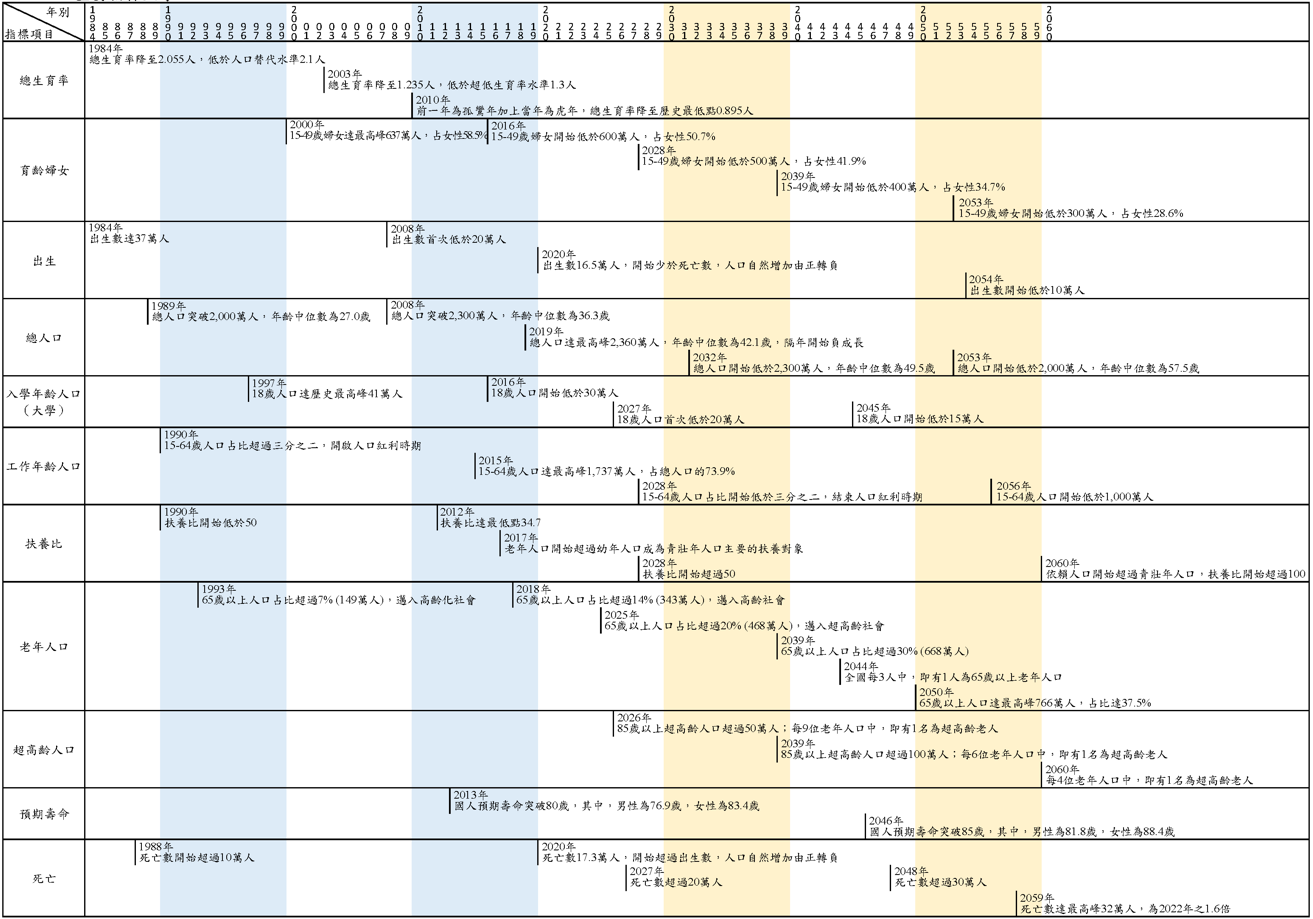 六、人口重要年表說明：表中2025年（含）以後為推估結果（中推估假設）。註：*人口紅利時期係指工作年齡人口相對其他年齡層較充沛，對經濟發展較為有利之時期；一般以工作年齡人口占總人口比率大於三分之二（約66.7%）作為衡量標準。貳、推估結果分析一、總人口2022年適逢虎年，再加上受新冠肺炎（COVID-19）疫情影響，預估出生數將持續小於死亡數，人口續呈自然減少，且減幅擴大；另，以國際戶籍遷移為主之社會增加，亦受疫情影響續為負值，預估2022年人口數將續呈負成長。2023年在國際遷徙人數逐步回流，以及虎年效應過後生育率小幅回升之假設下，總人口將略為回升。2070年，在不同生育水準假設情境下，我國人口數將降為1,502萬人至1,708萬人，約為2022年之64.8%~73.7%，且生育率假設越低，人口負成長幅度亦將越大。（如表1及圖1所示）表1 　總人口概況－高、中及低推估資料來源：本報告。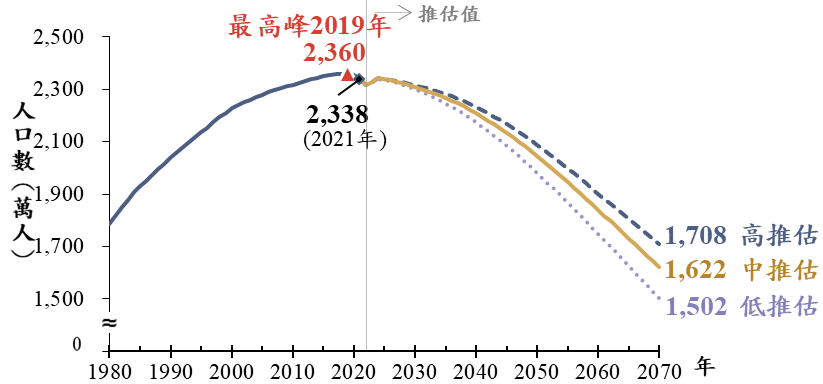 圖1 　總人口成長趨勢－高、中及低推估資料來源：1. 1980年至2021年為內政部「中華民國人口統計年刊」。2. 2022年至2070年為本報告。二、出生、死亡及人口增加(一)出生由於生育率長期持續下降，使育齡婦女人數隨之減少，連帶影響未來生育能量。如圖2及表2所示，在總生育率微升至1.2人之中推估情境下，2070年出生數將降為7.9萬人，較2022年減少6.0萬人；在總生育率上升至1.4人之高推估情境下，將降為10.3萬人，較2022年減少4.0萬人；倘若未來總生育率持續下降至0.9人之低推估情境，則出生數減少幅度將擴大，2070年預估僅剩4.8萬人，較2022年減少超過6成。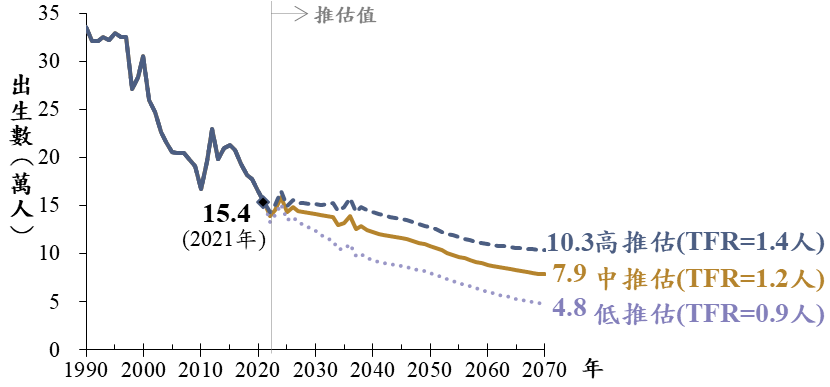 圖2 　總生育率與出生數趨勢資料來源：1. 1990年至2021年為內政部「中華民國人口統計年刊」。2. 2022年至2070年為本報告。表2 　出生概況－高、中及低推估資料來源：本報告。註：* 2022年適逢虎年。(二)死亡如表3所示，在高、中、低不同生育水準假設下，死亡數推估結果差異不大，僅粗死亡率因不同假設下之總人口數不同，致使計算結果略有差異。觀察死亡數變動趨勢，2022年因受新冠肺炎疫情影響，預估死亡數將較往年明顯增加，2023年在疫情趨緩之假設下，死亡數將轉為下降。然而，由於我國老年人口的快速增加，死亡數仍將隨之成長，如圖3所示，死亡數預估由2022年之19.4萬人，增加至2059年之31.9萬人達到高峰，爾後隨老年人口於2051年開始縮減，而略減至2070年之31.2萬人。由於粗死亡率會隨著人口結構老化而增加，故另以的標準化死亡率觀之，2022年至2070年，標準化死亡率將由8.3‰降為4.2‰，表示雖然未來死亡數將隨老年人口成長而快速增加，實質上國人死亡率仍是維持改善趨勢。表3 　死亡概況－高、中及低推估資料來源：本報告。說明：標準化死亡率係指以2022年人口為基準，依據該年年中人口年齡結構將各年數據做標準化。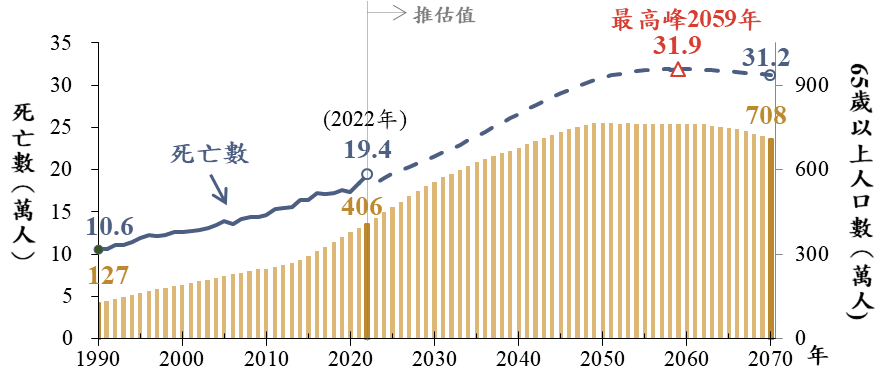 圖3 　死亡數及65歲以上人口變動趨勢－中推估資料來源：1. 1990年至2021年為內政部「中華民國人口統計年刊」。2. 2022年至2070年為本報告。(三)人口增加以往，驅動我國人口持續正成長的動力，主要來自出生數大於死亡數的人口自然增加；然而，自2020年起，自然增加已開始呈負數，社會增加（指有我國戶籍之國際遷徙者及國人戶籍登記之淨遷入人數）成為主要影響我國未來人口變動趨勢之關鍵。依過去趨勢，社會增加每年約可帶來逾萬人的人口補充，然而2020年至2022年受新冠肺炎影響，社會增加轉為負值，惟未來在政府積極推動多元移民管道的情況下，社會增加人數可望持續成長。整體而言，由於少子高齡化趨勢，出生數將持續低於死亡數，人口自然減少幅度持續擴大，並遠大於社會增加的增加幅度，使我國人口負成長趨勢難以扭轉，如圖4及圖5所示。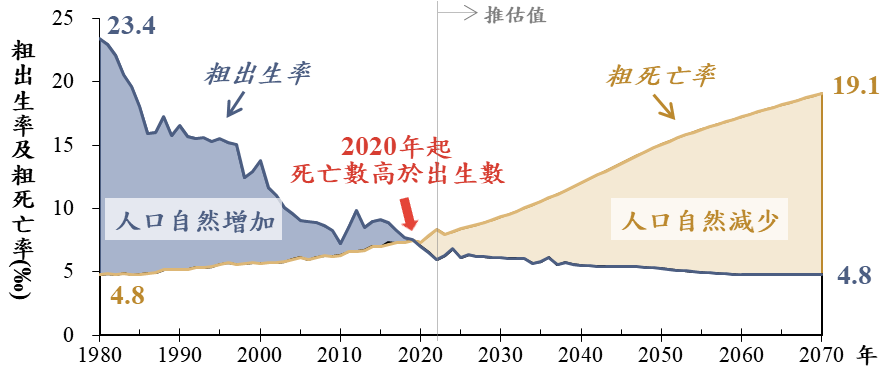 圖4 　出生率、死亡率及自然增加率趨勢－中推估資料來源：1. 1980年至2021年為內政部「中華民國人口統計年刊」。2. 2022年至2070年為本報告。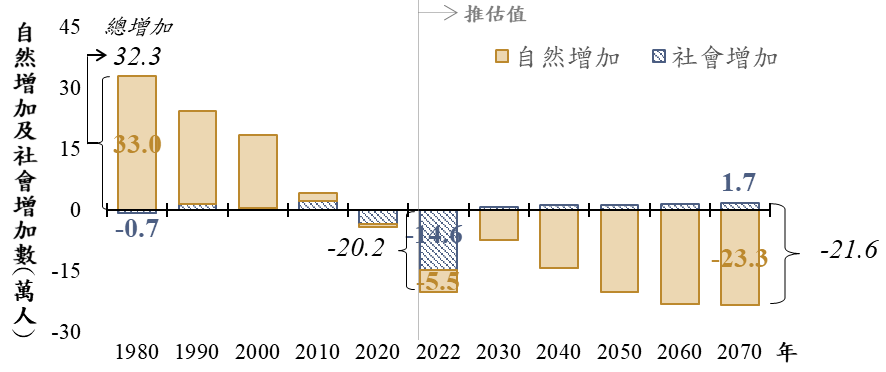 圖5 　自然增加及社會增加數趨勢－中推估資料來源：1. 2020年（含）以前為內政部「中華民國人口統計年刊」。2. 2022年（含）以後為本報告。說明：受新冠肺炎疫情影響，2020-2021年社會增加出現規模較大的淨減少，假設短期間（2022-2024年）社會增加會有較明顯回升現象，長期則將回復疫情前（2019年以前）水準並持續穩定成長。三、幼年−青壯年−老年人口結構如圖6所示，依中推估結果，2022-2070年總人口將減少695萬人，其中，0-14歲幼年人口將減少143萬人，15-64歲青壯年亦將減少854萬人，65歲以上老年人口則將增加302萬人；幼年與青壯年人口漸少，老年人口漸多，顯示未來我國將面臨更嚴峻的少子高齡化現象。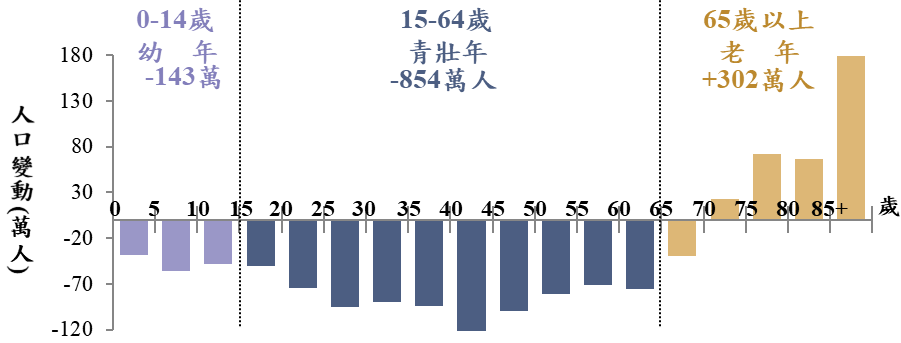 圖6 　2022-2070年三階段人口變動數－中推估資料來源：本報告。無論在何種生育率情境假設下，幼年及青壯年人口於未來均見減少，老年人口則見增加。如表4所示，依中推估結果，2022年幼年、青壯年、老年三階段年齡人口占總人口之比率分別為12.1%、70.3%、17.5%；至2040年，各階段年齡人口占比將轉變為9.5%、59.9%、30.6%；至2070年，將再轉變為8.5%、47.8%、43.6%。相較於中推估，若總生育率回升至1.4人之高推估假設，2070年人口結構將轉變為10.1%、48.5%、41.5%；若總生育率持續下降至0.9人之低推估假設，則將轉變為6.3%、46.5%、47.1%，青壯年人口占比甚至略低於老年人口，對國內人力供給將造成嚴重衝擊。表4 　三階段年齡人口及結構－高、中及低推估資料來源：本報告。註：*由於老年人口數不受生育率高、中、低假設影響，故不同情境假設下之人數均相同，僅因不同假設下之總人數不同，致老年人口所占比率略有差異。觀察三階段年齡人口數之變動趨勢（圖7所示），依中推估結果：15-64歲青壯年（又稱工作年齡）人口自2015年達最高峰1,737萬人後開始下降，預估2070年將降至776萬人，較2022年人數減少854萬人或52.4%；0-14歲幼年人口自1984年起即逐漸下滑，預估2070年將持續減少至138萬人，較2022年減少143萬人或50.7%；65歲以上老年人口隨國人壽命延長而增加，且因戰後嬰兒潮世代已陸續邁入老年階段，2017年老年人口超越幼年人口；預估未來將持續攀升至2050年後始微幅下滑，2070年預估為708萬人，較2022年增加302萬人或74.2%。此外，自2042年起老年人口將維持在700萬人以上之規模，並於2050年達高峰766萬人，將可能衍生大量的高齡照護需求及社會保險給付，對政府財政支出及老年人口的經濟負擔將加重，值得注意。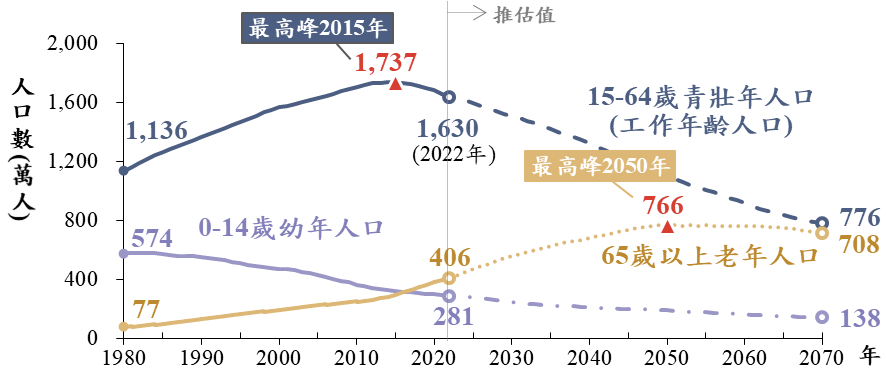 圖7 　三階段人口趨勢－中推估資料來源：1. 1980年至2021年為內政部「中華民國人口統計年刊」。2. 2022年至2070年為本報告。四、學齡前及學齡人口(一)入學年齡人口如圖8及圖9所示，由於出生數持續減少，除少數年度因生肖效應而有所波動外，長期而言，各級入學年齡人口均呈持續下降趨勢。依中推估結果，2022學年度6歲（國小）、12歲（國中）、15歲（高中）及18歲（大學）入學年齡人口預估為20.8萬人、17.4萬人、20.3萬人及21.9萬人；至2040學年度則分別減為13.7萬人、14.7萬人、15.4萬人及15.6萬人。此外，受出生年之生肖影響，小學入學年齡人口將於2028-2030學年度（2022-2024年出生）、國中入學年齡人口將於2022-2024學年度、高中入學年齡人口將於2025-2027學年度、大學入學年齡人將於2028-2030學年度（皆為2010-2012年出生）有較劇烈之波動。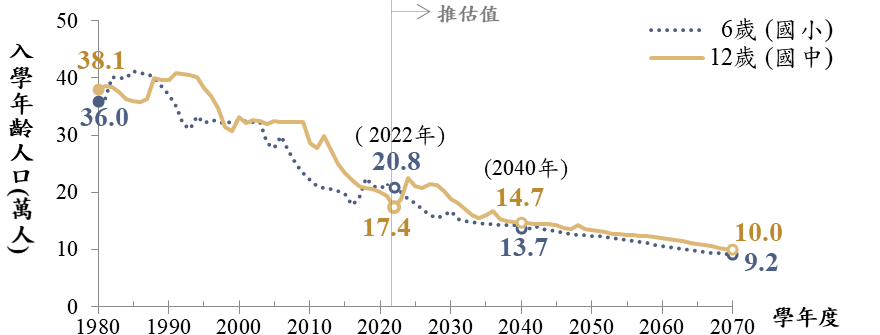 圖8 　國小及國中入學年齡人口變動趨勢－中推估資料來源：1. 1980學年度至2021學年度資料係以內政部戶籍人口數計算。2. 2022學年度至2070學年度為本報告。說明：國小入學年齡人口=（6歲人口數×2/3）＋（7歲人口數×1/3），國中入學年齡人口以此類推。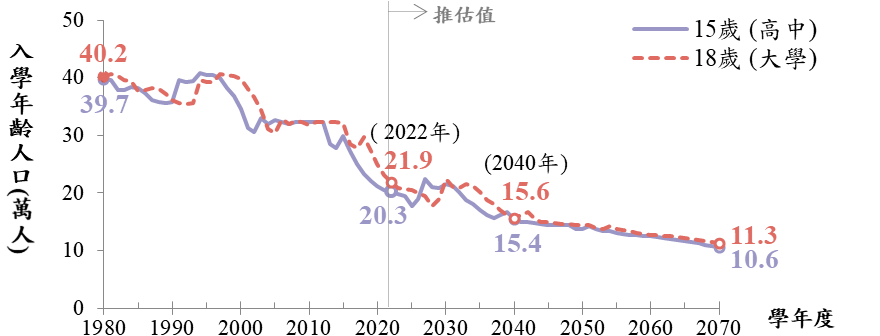 圖9 　高中及大學入學年齡人口變動趨勢－中推估資料來源：1. 1980學年度至2021學年度資料係以內政部戶籍人口數計算。2. 2022學年度至2070學年度為本報告。說明：高中入學年齡人口=（15歲人口數×2/3）＋（16歲人口數×1/3），大學入學年齡人口以此類推。為排除因出生生肖因素而影響當年之入學人口數，另以12年為一期，並以過去12年之數據作為比較基礎觀之。如表5所示，2010-2021學年度之6歲、12歲、15歲、18歲各級入學年齡人口數分別有21萬、24萬、27萬及30萬人，依中推估結果，2022-2033學年度各級入學人口數將分別減少至17萬、19萬、20萬人及20萬人，減幅分別為17.4%、18.4%、24.9%及30.7%，其中，以大學生源減少逾3成最多。表5 　入學年齡人口單位：萬人資料來源：1. 2010學年度至2021學年度資料係以內政部戶籍人口數計算。2. 2022學年度及以後為本報告。說明：國小入學年齡人口=（6歲人口數×2/3）＋（7歲人口數×1/3），餘各級入學年齡人口以此類推。(二)學齡前與學齡人口觀察學齡前與各級學齡人口變動，如圖10及表6所示，依中推估結果，2022學年度，0-5歲學齡前人口為103萬人，2040學年度將降至80萬人，減少23萬人（或22.3%）；6-11歲國小學齡人口將由2022學年度之124萬人，降至2040學年度之86萬人，減少38萬人（或30.7%）；12-17歲國/高中學齡人口將由2022學年度之118萬人，降至2040學年度之93萬人，減少25萬人（或21.3%）；18-21歲大學學齡人口未來亦將持續減少，由2022學年度之97萬人，降至2040學年度67萬人，減少30萬人（或30.8%）。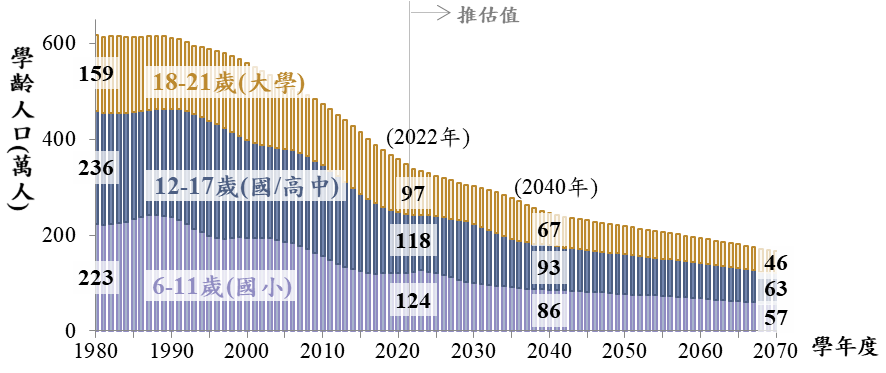 圖10　學齡人口變動趨勢─中推估資料來源：1. 1980學年度至2021學年度為以內政部「中華民國人口統計年刊」資料計算。2. 2022學年度至2070學年度為本報告。說明：6-11歲學齡人口=（6歲人口數×2/3）＋（7-11歲人口數）＋（12歲人口數×1/3），餘各級學齡人口以此類推。表6 　學齡前與學齡人口單位：萬人資料來源：本報告。說明：6-11歲學齡人口=（6歲人口數×2/3）＋（7-11歲人口數）＋（12歲人口數×1/3），餘各級學齡人口以此類推。五、育齡婦女未來出生數，除受總生育率影響外，亦取決於育齡婦女人數（一般係指15-49歲女性人口）之多寡。當總生育率回升幅度不及育齡婦女下降幅度時，出生數即難以止跌回升。我國育齡婦女人數自2001年起開始持續減少，如表7所示，未來育齡婦女人數亦將由2022年之544萬人，減少為2070年之194萬至256萬人，減少約一半至三分之二；同期間，占女性總人口之比率亦將由46.5%，大幅降為24.5%至28.8%之間。表7 　育齡婦女年齡結構資料來源：本報告。說明：育齡婦女人口係指15-49歲之女性人口數，不論其婚姻或生育狀況。此外，考量女性生育能力受年齡影響，育齡婦女之年齡結構亦為決定未來我國生育水準之重要因素；在總生育率回升之中、高推估假設情境下，2022年至2070年育齡婦女年齡結構可望朝年輕化轉變；然而，在總生育率持續下降之低推估假設情境下，育齡婦女年齡結構則將朝高齡化轉變，此將使未來少子化趨勢更難以扭轉。六、工作年齡人口15-64歲青壯年人口又稱工作年齡人口，如前所述（見圖7），我國工作年齡人口已於2015年達最高峰後開始遞減，預估將由2022年1,630萬人，續減至2070年699萬人至828萬人，減少一半以上。除人數減少外，我國工作年齡人口結構亦呈高齡化。自2007年起，45-64歲人數已超越15-29歲及30-44歲，成為我國工作年齡人口主要年齡層。如表8所示，45-64歲占工作年齡人口之比率將由2022年43.3%，上升至2070年46.0%至53.8%，表示未來我國工作年齡人口約5成屬45-64歲之中高年齡層。整體而言，未來我國工作年齡人口將呈現年齡層較低者占比下降，年齡層較年長者占比上升之趨勢，勞動力將更趨高齡化。表8 　工作年齡人口年齡結構資料來源：本報告。說明：工作年齡人口數係指15-64歲人口數，非指實際有工作（就業）之人數。此外，工作年齡人口占總人口的比率攸關一國之經社發展，當工作年齡人口占比越大，不僅代表勞動力資源充沛，亦等同於扶養比越低，代表社會的經濟負擔相對越輕，對整體經社發展創造了有利的人口條件，即所謂的人口紅利；反之，當工作年齡人口越來越少，需照顧與扶養之人口比例越高，對經濟發展與社會穩定則較不利。由於人口紅利並無明確定義，本報告僅以工作年齡人口占比大於三分之二（或扶養比低於50）簡單做為人口紅利時期之分界，則我國人口紅利時期約於1990年開始，並推估將於2028年結束。七、老年人口與高齡化速度在本次推估期間內，由於65歲以上老年人口數不受生育率高、中、低假設影響，故不同情境假設下之老年人口數均相同，惟僅因不同假設下之總人口數不同，致老年人口所占比率略有差異，以下僅就中推估結果分析。(一)高齡化時程如圖11所示，我國老年人口占總人口比率自1993年達7%進入高齡化（ageing）社會後，2018年進一步超過14%，轉為高齡（aged）社會；預估於2025年，老年人口占比將再超過20%，成為超高齡（super-aged）社會之一員。 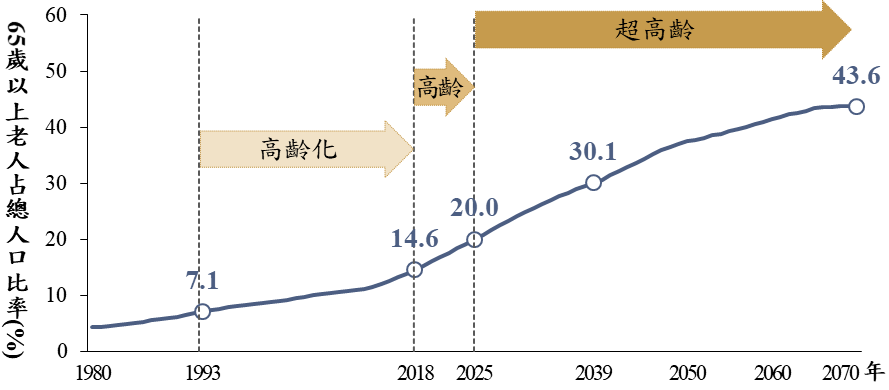 圖11　高齡化時程－中推估資料來源：1. 1980年至2021年為內政部「中華民國人口統計年刊」。2. 2022年至2070年為本報告。(二)高齡化主要指標如表9所示，未來65歲以上人口占總人口比率將逐年攀升，預估由2022年17.5%，上升至2070年43.6%，85歲以上人口占總人口比率同樣呈上升趨勢，由2022年1.8%，上升至2070年13.6%，亦即至2070年，約每10人中即有超過4名為65歲以上之老年人，而此4名中，則有1名是85歲以上之超高齡老人。此外，老年人口已於2017年超過幼年人口，預估2022年老化指數（老年人口與幼年人口比）為144.7，至2070年老化指數將達511.3，意即老年人口將為幼年人口之5.1倍。另隨老年人口的增加，國人年齡中位數亦將隨之上升。我國人口年齡中位數已於2016年超過40歲，預估2022年為43.9歲，且將於2033年超過50.0歲，表示屆時全國人口中有一半為50歲以上之中高齡者；此後，隨著老年人口於2050年開始縮減，年齡中位數亦將於2067年達59.8歲高峰後開始降低，預估2070年為59.6歲。表9 　人口高齡化主要指標－中推估資料來源：本報告。註：*老化指數＝（65歲以上人口÷0-14歲人口）×100＝（老年人口÷幼年人口）×100。(三)老年人口年齡結構如表10所示，除了老年人口持續增加外，老年人口中的年齡結構亦朝向更高齡化發展。依據中推估結果，我國65-74歲人口占整體老年人口比率，將由2022年63.5%，下降為2070年34.1%；同期間，85歲以上人口所占比率則由10.4%，上升為31.3%，表示每10名老人中，即有3名為85歲以上之超高齡人口。表10　老年人口年齡結構－中推估資料來源：本報告。八、扶養比人口結構的老化，亦將加重青壯年人口的扶養負擔。扶養比係以年齡作為生產者與受扶養者之分界，將15-64歲工作年齡人口定義為具生產能力之人口，0-14歲幼年人口及65歲以上老年人口定義為依賴人口，計算出每百位工作年齡人口所需扶養之依賴人口數，以簡單衡量一個社會的經濟負擔程度。雖隨著受教育時間延長或退休時間延後，上述具生產者與受扶養者之年齡分界亦將隨之改變，惟不論採用何種年齡分界，我國總扶養比皆已轉呈逐年上升趨勢（本報告另於表14-5、表15-5、表16-5另列出20-64歲扶養比及20-69歲扶養比供參）。以中推估為例，如圖12及表11所示，在幼年人口快速下降，及老年人口平緩上升之期間，扶養比已於2012年來到最低點34.7。未來隨著老年人口快速攀升，扶老比預估由2022年24.9，大幅上升至2070年之91.3，並驅使扶養比上升，由2022年42.2，上升至2070年之109.1。另外，若觀察15-64歲工作年齡人口數（生產者）與老年人口之比，則2022年約每4.0位生產者負擔1位老年人口，至2070年將減少為每1.1位生產者即需負擔1位老年人口。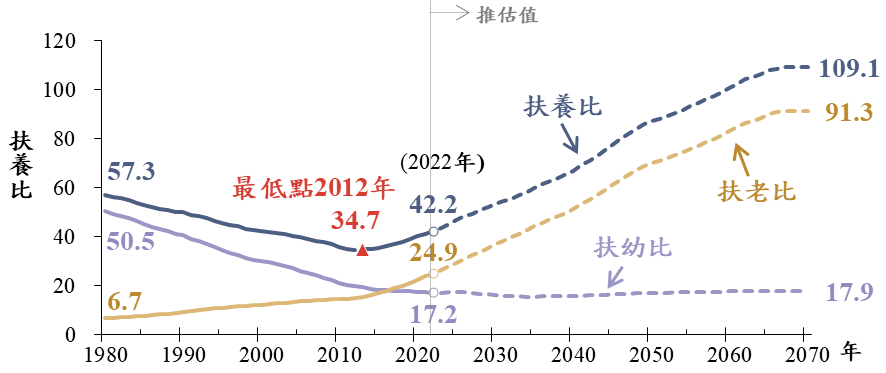 圖12　扶養比變動趨勢－中推估資料來源：1. 1980年至2021年為內政部「中華民國人口統計年刊」。2. 2022年至2070年為本報告。說明：本圖扶養比係指15-64歲扶養比，扶養比＝扶幼比＋扶老比＝〔(0-14歲人口÷15-64歲人口)＋(65歲以上人口÷15-64歲人口)〕×100。表11　扶養比－中推估資料來源：本報告。九、人口金字塔人口金字塔是用來表現某時間點上的年齡分布，可反映一地區人口的兩性年齡構成。如圖13及圖14所示，我國1975年之人口金字塔屬底寬、頂尖之金字塔型，人口組成以30歲以下青少年為主；2022年轉變為中間大、兩頭小之燈籠型，處青壯年勞動力供給充沛時期；預估2070年總人口將降回與1975年相當之規模，惟人口組成將轉變為以高齡人口為主之倒金鐘型，青壯年及幼年人口減幅明顯。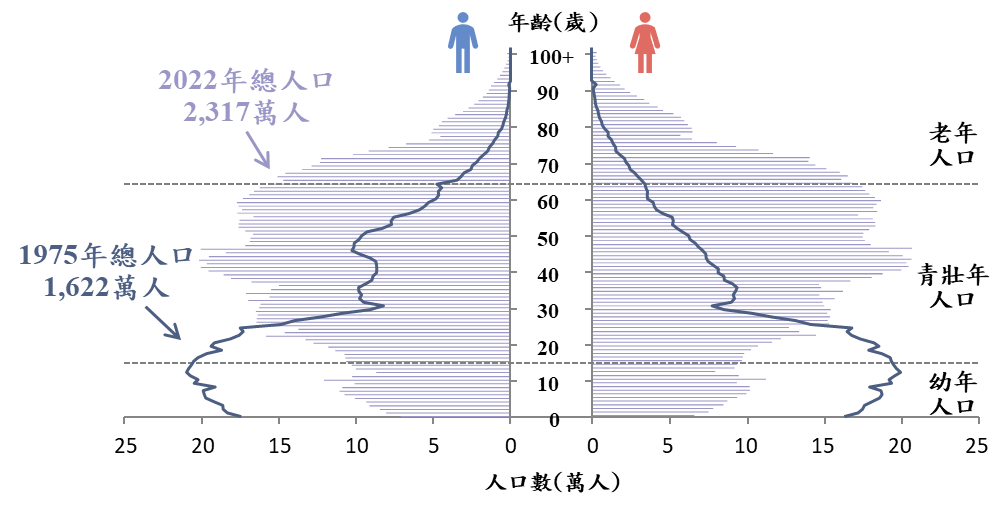 圖13　1975及2022年人口金字塔－中推估資料來源：1. 1975年為內政部「中華民國人口統計年刊」。2. 2022年為本報告。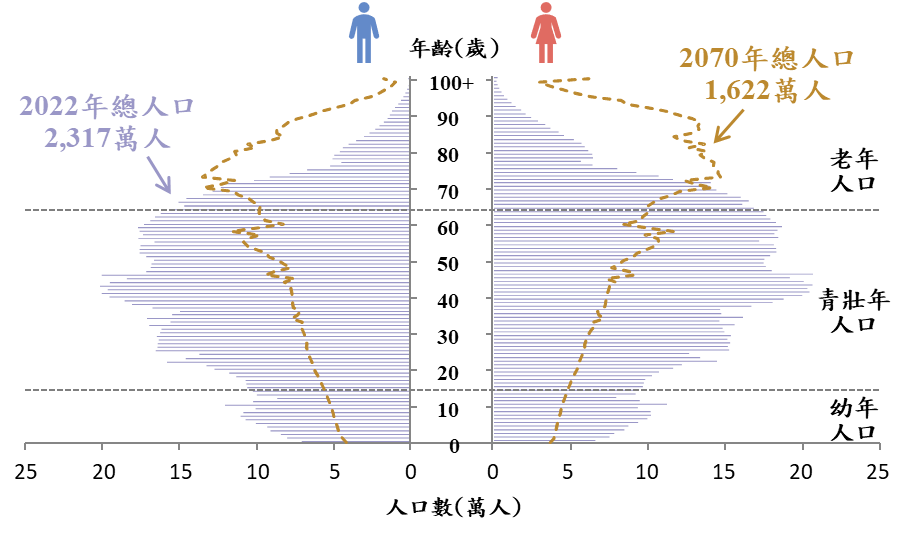 圖14　2022及2070年人口金字塔－中推估資料來源：本報告。比較2070年高、中及低推估人口金字塔，如圖15所示，在考量不同總生育率水準下，除50歲以上因屬目前已存在之人口，不受高、中、低推估影響外，49歲以下則可明顯看出不同總生育率水準，對於未來人口數量多寡之影響，當總生育率水準越低，人口金字塔倒金鐘型態將更加明顯，總人口數亦將越發萎縮。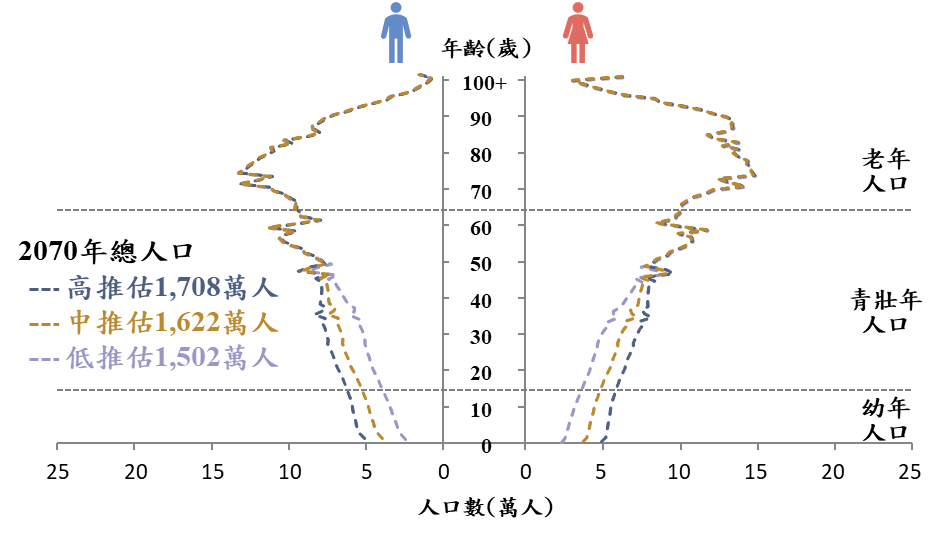 圖15　2070年人口金字塔－高、中及低推估資料來源：本報告。參、人口問題因應對策及未來課題面對人口年齡結構改變之衝擊，政府近幾年持續加強落實並滾動檢討少子女化、高齡化，以及移民相關政策，期透過此三個面向多管齊下，以減緩人口少子女及高齡化速度，維持我國社會經濟穩定發展的基礎。少子女化：政府自2021年核定修正完成「我國少子女化對策計畫（107-113年）」後，即持續投注更多資源，優化計畫內容，包括提供平價教保再擴增、就學費用再降低、育兒津貼再加倍，以及持續營造更友善之職場環境等措施，以落實「0-6歲國家一起養」政策，期能提升國人生育意願。高齡化：政府於2017年開始實施「長期照顧十年計畫2.0」，建立我國社區整體照顧模式；2019年通過「中高齡者及高齡者就業促進法」，期讓想工作之中高齡者及高齡者都能順利就業及續留職場；並於2021年修訂完成「高齡社會白皮書」，以增進高齡者健康與自主、提升高齡者社會連結、促進世代和諧共融、建構高齡友善及安全環境、強化社會永續發展等五大目標，並規劃相關政策，強化對高齡者的支持，維繫社會穩固運作。移民：政府已由過去相對保守之移民政策，轉為積極、開放之移民政策，2022年規劃完成「人口及移民政策」，期透過強化延攬外國專業人才、擴大吸引及留用僑外生、積極留用外國技術人力等多元移民管道，擴大吸引國際間更多優秀人才投入國內產業發展，補足人力缺口。鑒於我國已於2020年起進入人口負成長時代，除非總生育率回升至2.1人以上，否則人口不可能回復自然成長。因此，未來人口課題不僅需追求減緩人口數量的衰退，如何促進人口素質的成長亦同等重要，茲將未來重要課題綜整如下：(一)持續檢討提升生育率相關政策，減緩人口老化程度及速度人口負成長雖可紓緩人口增加的壓力，然在人口衰減的過程中，如果生育率繼續降低，未來人口將面臨極度嚴重的老化結構；如果生育率略微回升，人口數量雖仍將逐漸衰減，但人口老化程度則可望趨緩，以助於延長因應時間，使相關政策得以陸續規劃完善，故未來仍應持續滾動修正友善家庭職場環境相關政策，以扭轉民眾生育意願。(二)開發高齡及女性人力資源運用，充裕勞動供給數量由於預期壽命增加，高齡者健康餘命之延長，應可以重新思考工作年齡人口的定義，並鼓勵國人逐步延後退休，建構友善高齡之職場環境，以充分運用高齡人力資源，讓更多高齡人力持續就業。此外，近年我國女性勞動力參與率已逐年提高，惟高峰仍在落在25歲至29歲，隨後逐步下降，50歲後更是明顯低於美國、日本、韓國等主要國家，未來仍應持續透過營造友善家庭職場環境，充裕各項育兒及長照資源，使婦女不因照顧子女或父母而離開職場，更可避免因中斷就業，造成專業技能脫節、退休年資中斷及後續二度就業等困境，進而提升中高齡女性勞參率，積極鼓勵並協助民眾投入勞動市場，以充裕我國勞動供給。(三)鼓勵產業數位轉型並提升勞動素質，減輕勞動需求壓力勞動力老化與青壯勞動力人口比例下降，將導致生產力降低，影響產業創新與國家競爭力，因此，除應發揮我國產業與科技的優勢條件，鼓勵產業數位轉型、重新思考人才招募策略，提升人力運用效率外，亦應持續透過提升高教培育量能、增設產學共育專業學院、強化企業人力資本等措施，培育產業數位轉型所需人才，提升勞動生產力，以較少人力創造我國經濟成長動能。(四)持續檢討移民政策，建立多元文化社會，擴大勞動供給來源為維持經濟成長動能，除提升國內勞動力之質與量外，亦可透過吸引外來移民，補充國內產業所不足的專業技術人力。近幾年來，政府已逐步修正我國移民政策方向，未來應持續檢討相關成果，以提供更具誘因且便民的制度，確保得以延攬或留用符合我國產業發展所需之外國專業人才與中階技術人力。此外，跨國婚姻及勞動移民所組成的新移民人口，已成為臺灣社會的多元族群人口組成之一，面對移民所帶來的人口、技術、勞動力及文化，政府需投入更多資源協助移民適應及提高其在臺生活的便利性，並建立尊重多元文化的社會價值，讓多元族群在臺灣共存共榮。(五)建構共融自主的高齡社會，完善老年生活保障近幾年政府在高齡者的經濟安全、長期照顧、社會連結及交流學習等方面已有較完整的政策規劃。然隨著國內高齡者比重快速增加，在交通運輸、住宅等設施之規劃上，須預先將高齡者使用便利性納入考量。此外，為強化高齡者人身安全，除強化獨居老人關懷訪視，應鼓勵高齡者家庭運用智慧科技產品與服務，以增進生活便利與安全。肆、人口推估方法與假設一、推估方法我國人口推估主要採用國際間慣用之年輪組成法（Cohort-Component Method），推估流程如圖16所示，以2021年年底男、女性單一年齡戶籍人口數做為基期，加入出生、死亡及戶籍淨遷入等假設，將每個人的年齡逐年遞增，推估出未來男、女性單一年齡人口數，相關計算公式詳見附錄一。圖16　人口推估流程圖資料來源：本報告。二、推估假設未來出生、死亡及戶籍淨遷入推估之假設，主要係根據我國相關指標之變動趨勢，並考慮政府推動之政策措施，以及其他國家及地區相關指標之變動經驗，經由統計模型模擬、諮詢人口專家意見後，完成假設設定。其次，由於推估期間長達約50年，為避免因推估期間長而使各項假設變動幅度過大，因此本報告在出生與社會增加（外國人部分）之假設上，以2045年為分界點，設定於該年後維持一固定值。本報告對於出生、死亡及社會增加（即上述之戶籍淨遷入）之重要假設如表12所示。其中，由於出生假設為影響未來人口數及年齡結構變化最關鍵之因素，雖國人生育率長期維持下降趨勢，惟先進工業國家總生育率趨勢多已從最低點回升（詳表19），且政府亦持續檢討修正少子女化相關對策，因此，本報告將總生育率（平均每一婦女一生中所生育之子女數）設定高、中、低3種假設，分別代表回升、微升及持續下降3種趨勢，死亡及社會增加則設定單一假設。另，本報告依據近期國內外新冠肺炎（COVID-19）疫情發展情勢，假設2022年下半年起，國內疫情將逐漸趨緩，對出生、死亡之負面影響將日漸淡化。然而，由於未來疫情發展仍存不確定性，因此未來近幾年的推估結果，可能會因疫情有不同發展而產生較大差異，惟未來長期的人口趨勢推估結果，仍可做為規劃相關政策之參考依據。表12　人口推估重要參數之設定資料來源：本報告。註：1) 2020年及2021年受新冠肺炎疫情影響，致使相關數據與疫情前（2019年以前）之水準有差異。2) 2022年推估值及未來推估假設之設定方式詳見文中說明。3) 零歲平均餘命2021年為推估值。(一) 出生出生數之推估主要包括育齡婦女生育率及嬰兒性比例之推估，相關假設數據請參見表17。育齡婦女生育率之推估方面，本報告主要係以總生育率高中低情境之設定，搭配5齡組生育率趨勢分析的方法推估。其中，2022年出生數另以當年1至6月出生登記數及5齡組育齡婦女人口估計數推估。此外，推估上亦於2045年以前考量龍虎年等生肖造成之生育數波動。總生育率情境設定係考量影響生育率變動的社經因素近年發展趨勢，如：女性教育程度與就業機會提升，以及對婚育價值觀的改變，使遲婚、遲育與不婚、不育等現象日益普遍，不但延後婦女生育第一胎年齡，亦縮短育齡婦女生育期間，且在我國生育以婚姻為前提的社會風氣下，更直接影響生育數量。如圖17所示，本報告設定總生育率高、中、低推估假設於2045年分別達成1.4人、1.2人及0.9人後，維持固定至2070年，說明如下：1. 高推估－在政府積極推動「0至6歲國家一起養」政策、「我國少子女化對策計畫（107年至113年）」下，並持續加強投注相關資源，優化並落實計畫內容，長期下國人生育意願提高，使總生育率於2045年回升至1.4人。2. 中推估－假設在政府積極推動「0至6歲國家一起養」政策、「我國少子女化對策計畫（107年至113年）」下，總生育率下降趨勢得以扭轉，惟回升幅度有限，2045年微升至1.2人。3. 低推估－假設在政府推動各項政策下，總生育率下降速度趨緩，惟國人晚婚、遲育及不婚、不育之現象持續存在，2045年降至0.9人。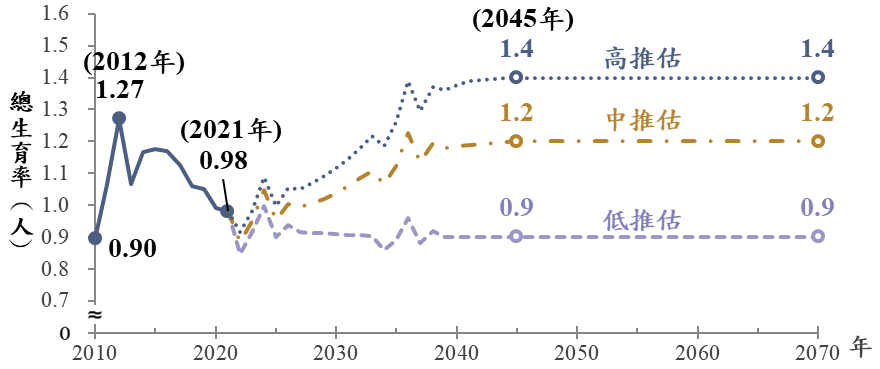 圖17　總生育率假設資料來源：1. 1990年至2021年為內政部「中華民國人口統計年刊」。2. 2022年至2070年為本報告。在嬰兒性比例之推估方面，嬰兒性比例係指每百名女嬰相對之男嬰數，依照自然法則此比例應介於105至106之間，惟我國部分家庭仍有傳統生男孩為主之觀念，因此嬰兒性比例長期高於自然水準及大部分國家。本報告假設推估期間嬰兒性比例，如圖18所示，2022年係以過去12個月（2021年7月至2022年6月）出生登記數之嬰兒性比例107.4為推估數，2023年後則以過去10年（2013年至2022年）平均水準107.5為推估數。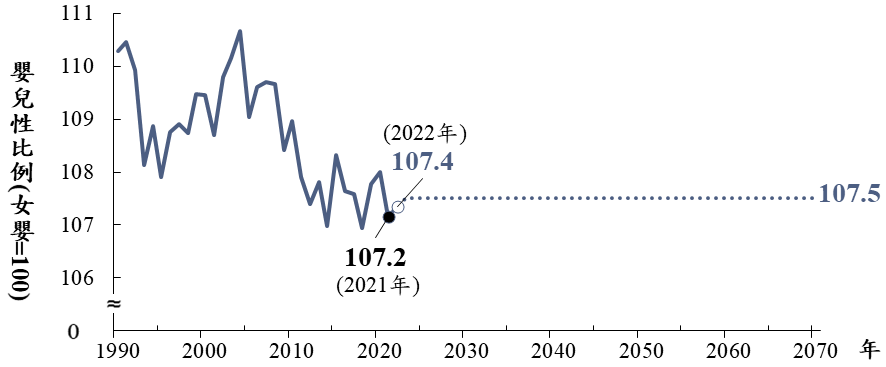 圖18　嬰兒性比例假設資料來源：1. 1990年至2021年為內政部「中華民國人口統計年刊」。2. 2022年至2070年為本報告。(二) 死亡本報告利用Gompertz模型及Lee-Carter模型推估未來男、女性各年齡別死亡率，並透過死亡機率之轉換及生命表之編製，預估未來男、女性零歲平均餘命（即預期壽命）。主要年份之單一年齡死亡機率及零歲平均餘命假設，請參見表18，Gompertz模型及Lee-Carter模型說明請詳見附錄二。如圖19所示，受惠於死亡率的下降，2020年我國男、女性零歲平均餘命已分別增加至78.1歲、84.7歲。2022年因受新冠肺炎疫情影響，上半年死亡個案明顯增加，因此2022年的死亡假設上，係另根據當年1至6月發布之新冠肺炎死亡數與整體死亡數進行調整，預估2022年死亡數將較往年有較大幅度的增加，致使男、女性零歲平均餘命略為下降。2023年後則假設疫情受到穩定控制，死亡率將恢復為疫情前趨勢，亦即在醫學技術的突破下，國人死亡率可望持續下降，並帶動國人零歲平均餘命上升，惟死亡率下降幅度將漸趨緩，零歲平均餘命的增加幅度亦將隨之減緩。據推估結果，男性零歲平均餘命預估由2022年77.7歲上升至2070年之84.7歲，女性則由84.4歲上升至91.4歲，兩性約均增加7.0歲。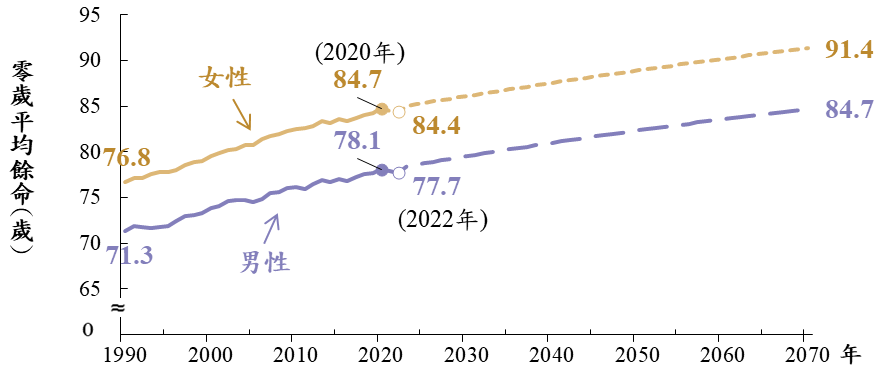 圖19　零歲平均餘命假設資料來源：1. 1990年至2020年為內政部「我國生命表」網頁。2. 2021年至2070年為本報告。(三) 社會增加每年人口數的變動除了因出生、死亡等自然變動因素外，尚會受到戶籍遷入遷出等社會變動因素之影響，這些社會增加之因素包括：國人因工作、念書等因素，在國外居留超過2年以上未入境，被戶政機關逕遷出戶籍；反之，在我國設有戶籍者，返國15日內應辦理戶籍遷入國內登記；外國人因工作或依親等因素，符合規定者可辦理歸化我國國籍；其他，例如：因故未及時辦理出生或死亡登記者。準此，戶籍遷移變化不僅包含外國人移入本國，本國人戶籍遷出或遷入亦是社會增加變動要素之一。本報告假設我國於2022年下半年起，隨新冠疫情漸趨平穩，逐步開放邊境管制，並假設受疫情影響而無法回國及來臺的本國人及外國人將陸續回流。就長期趨勢而言，如圖20所示，於2045年後，社會增加人數男性將趨近8千人，女性則趨近9千人，各項推估假設說明如下： 本國人（含其他因故未及時辦理出生或死亡登記者）本國人社會增加主要是依據歷年男、女性之年齡別社會增加率推估；2022年數據則以當年1至6月數據估算；另因戶籍法規定，國人出境滿2年未入境者，將逕被遷出戶籍，故假設疫情期間（2020年至2022年）受疫情影響者將於2023年至2024年回流8成。由於我國人口已呈負成長趨勢，故長期而言本國人社會增加，男性預估將由疫情前3年（2017-2019年）平均淨移出2,573人，降為2025年至2070年平均淨移出2,107人；女性則由疫情前3年（2017-2019）平均淨移出3,968人，降為2025年至2070年平均淨移出3,072人。外國人考量外國人戶籍遷入主要以婚姻移民為主，故外國人社會增加主要是依據過去6年之陸港澳及外籍配偶人數變動趨勢進行推估；2028年後，則參考過去男性遞增、女性遞減之趨勢，並考量未來在政府積極推動多元移民管道的情況下，設定男性將增加至2045年9,000人後維持固定，女性則微降至2045年11,000人後維持固定。外國人移入之年齡結構則以過去10年外國人移入之年齡結構推估。考量疫情影響國際移動，且2022年上半年之外國人社會增加已有回流之勢，故另假設疫情期間（2020年至2021年）受疫情影響者將於2022年至2024年回流9成。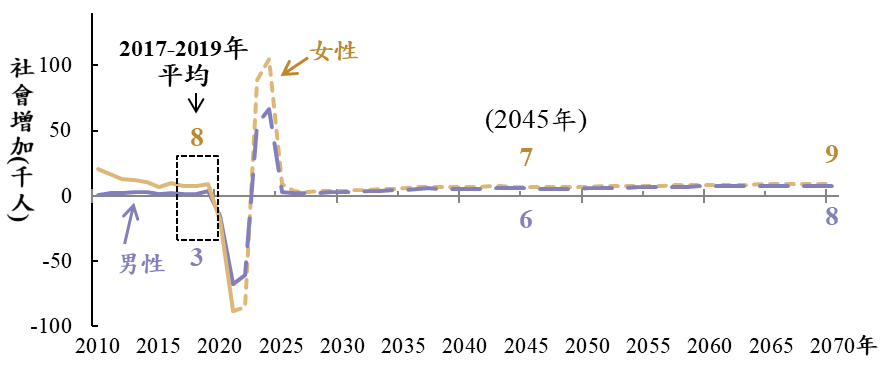 圖20　國際戶籍遷移假設資料來源：1. 2015年至2021年為內政部「中華民國人口統計年刊」。2. 2022年至2070年為本報告。註：社會增加包括(1)國人因工作、求學因素在國外居留超過2年以上而遷出戶籍者；(2)外國人辦理歸化我國國籍者；(3)其他：因故未辦理出生或死亡登記者，以及依據戶籍法規定國人出境滿2年未入境而被逕為遷出戶籍者。另外，由於本報告係以戶籍人口為基礎，為求計算基礎一致，前述之社會增加係反映因國際遷徙所造成之戶籍變動，並不包含因來臺念書、工作但未入戶籍之外國人、未歸化或尚未取得戶籍之外籍配偶，以及赴海外求學、工作但仍具戶籍之本國人等國際移動。在全球化時代，人才、人力在國際間流動實為常態，人口國籍實際流動人數，將遠較戶籍人數變動 為大，因此引用本推估報告之社會增加數據時，宜注意其內涵，審慎使用。伍、人口推估結果及相關參考表一、推估表表13　高推估結果表13-1  高推估人口數、性比例、總生育率、零歲平均餘命表13-2  高推估人口總增加、自然增加、出生、死亡、社會增加數及其比率表13-3  高推估人口年齡結構、扶養比、潛在支持比、老化指數及年齡中位數表13-4  高推估學齡前人口、學齡人口及入學年齡人口數單位：千人說明：學年度人口數係以年底人口數估算當年9月1日至次年8月之各級適齡人口數。註：1) 學齡人口及入學年齡人口係指其所對應年齡層之人口數，而非指實際在學及入學之人口數。表13-5  高推估人口扶養比說明：扶養比為依賴人口對工作年齡人口扶養負擔的一種簡略測度，惟由於依賴人口及工作年齡人口之定義不同，因而有不同之扶養比定義，一般常用之定義為15-64歲扶養比（同表14-3之數據）。註：1) 15-64歲扶養比＝扶幼比＋扶老比＝〔(0-14歲人口÷15-64歲人口)＋(65歲以上人口÷15-64歲人口)〕×100。2) 20-64歲扶養比＝扶幼比＋扶老比＝〔(0-19歲人口÷20-64歲人口)＋(65歲以上人口÷20-64歲人口)〕×100。3) 20-69歲扶養比＝扶幼比＋扶老比＝〔(0-19歲人口÷20-69歲人口)＋(70歲以上人口÷20-69歲人口)〕×100。表14　中推估結果表14-1  中推估人口數、性比例、總生育率、零歲平均餘命表14-2  中推估人口總增加、自然增加、出生、死亡、社會增加數及其比率表14-3  中推估人口年齡結構、扶養比、潛在支持比、老化指數及年齡中位數表14-4  中推估學齡前人口、學齡人口及入學年齡人口數單位：千人說明：學年度人口數係以年底人口數估算當年9月1日至次年8月之各級適齡人口數。註：1) 學齡人口及入學年齡人口係指其所對應年齡層之人口數，而非指實際在學及入學之人口數。表14-5  中推估人口扶養比說明：扶養比為依賴人口對工作年齡人口扶養負擔的一種簡略測度，惟由於依賴人口及工作年齡人口之定義不同，因而有不同之扶養比定義，一般常用之定義為15-64歲扶養比（同表15-3之數據）。註：1) 15-64歲扶養比＝扶幼比＋扶老比＝〔(0-14歲人口÷15-64歲人口)＋(65歲以上人口÷15-64歲人口)〕×100。2) 20-64歲扶養比＝扶幼比＋扶老比＝〔(0-19歲人口÷20-64歲人口)＋(65歲以上人口÷20-64歲人口)〕×100。3) 20-69歲扶養比＝扶幼比＋扶老比＝〔(0-19歲人口÷20-69歲人口)＋(70歲以上人口÷20-69歲人口)〕×100。表15　低推估結果表15-1  低推估人口數、性比例、總生育率、零歲平均餘命表15-2  低推估人口總增加、自然增加、出生、死亡、社會增加數及其比率表15-3  低推估人口年齡結構、扶養比、潛在支持比、老化指數及年齡中位數表15-4  低推估學齡前人口、學齡人口及入學年齡人口數單位：千人說明：學年度人口數係以年底人口數估算當年9月1日至次年8月之各級適齡人口數。註：1) 學齡人口及入學年齡人口係指其所對應年齡層之人口數，而非指實際在學及入學之人口數。表15-5  低推估人口扶養比說明：扶養比為依賴人口對工作年齡人口扶養負擔的一種簡略測度，惟由於依賴人口及工作年齡人口之定義不同，因而有不同之扶養比定義，一般常用之定義為15-64歲扶養比（同表16-3之數據）。註：1) 15-64歲扶養比＝扶幼比＋扶老比＝〔(0-14歲人口÷15-64歲人口)＋(65歲以上人口÷15-64歲人口)〕×100。2) 20-64歲扶養比＝扶幼比＋扶老比＝〔(0-19歲人口÷20-64歲人口)＋(65歲以上人口÷20-64歲人口)〕×100。3) 20-69歲扶養比＝扶幼比＋扶老比＝〔(0-19歲人口÷20-69歲人口)＋(70歲以上人口÷20-69歲人口)〕×100。二、歷年人口統計表16　歷年人口統計資料來源：內政部表16-1  歷年人口數、性比例、總生育率、零歲平均餘命及年齡中位數資料來源：內政部。說明：年底人口數及總人口性比例於1971年(含)以前不含福建省金門、連江兩縣之資料；總生育率、零歲平均餘命及年齡中位數則分別於1973年、1991年及1971年及以前不含福建省金門、連江兩縣之資料。註：*龍年。表16-2  歷年人口總增加、自然增加、出生、死亡、社會增加數及其比率資料來源：內政部。註：*龍年。1)自1969年起，總人口數包括所有職業軍人、徵召服役軍人及監所人犯。2)自1997年5月21日起，原規定在國外居留6個月以上即可辦理戶籍遷出國外登記，修正為須出境2年以上者才辦戶籍遷出國外登記。3) 2003年受SARS疫情影響，遷入國內人數減少。4) 2006年全面換發新式國民身份證，遷入者驟增。5) 2007年辦理2004年12月以前遷往國外未入境者之清查，遷出者驟增。6) 2009年修訂大陸地區配偶取得我國戶籍年限由8年縮短為6年，並溯及既往。7) 2020年及2021年因受新冠肺炎（COVID-19）疫情影響，致國人出境滿2年以上未入境者，因而戶籍被逕為遷出國外之人數增加，戶籍遷出數超過戶籍遷入數，使社會增加為負。表16-3  歷年人口年齡結構、扶養比、潛在支持比、老化指數及年齡中位數資料來源：內政部。說明：1971年及以前不含福建省金門、連江兩縣之資料。表16-4  歷年學齡前人口、學齡人口及入學年齡人口數單位：千人資料來源：內政部人口統計，並由本會另外整理計算而得。說明：學年度人口數係指當年9月1日至次年8月，各級適齡人口數。註：1) 學齡人口及入學年齡人口係指其所對應年齡層之人口數，而非指實際在學及入學之人口數。表16-5  歷年人口扶養比資料來源：內政部人口統計，並由本會另外整理計算而得。說明：扶養比為依賴人口對工作年齡人口扶養負擔的一種簡略測度，惟由於依賴人口及工作年齡人口之定義不同，因而有不同之扶養比定義，一般常用之定義為15-64歲扶養比（同表17-3之數據）。註：1) 15-64歲扶養比＝扶幼比＋扶老比＝〔(0-14歲人口÷15-64歲人口)＋(65歲以上人口÷15-64歲人口)〕×100。2) 20-64歲扶養比＝扶幼比＋扶老比＝〔(0-19歲人口÷20-64歲人口)＋(65歲以上人口÷20-64歲人口)〕×100。3) 20-69歲扶養比＝扶幼比＋扶老比＝〔(0-19歲人口÷20-69歲人口)＋(70歲以上人口÷20-69歲人口)〕×100。表16-6  歷年育齡婦女生育率及總生育率－按發生日統計資料來源：內政部。說明：1973年及以前不含福建省金門、連江兩縣之資料。註：*龍年。表16-7  2020年男、女性簡易生命表資料來源：內政部。三、出生與死亡假設推估結果表17　出生相關假設表17-1  高推估育齡婦女生育率、總生育率及嬰兒性比例表17-2  中推估育齡婦女生育率、總生育率及嬰兒性比例表17-3  低推估育齡婦女生育率、總生育率及嬰兒性比例表18　死亡相關假設表18-1  兩性死亡機率表18-1  兩性死亡機率（續）表18-2  兩性平均餘命單位：歲表18-2  兩性平均餘命（續）單位：歲註：上表100+所列數字為100歲之平均餘命。四、主要國家未來人口推估表19　主要國家未來人口推估表19-1  主要國家1970-2070年總生育率單位：人資料來源：中華民國－本報告。日本－国立社会保障・人口問題研究所網站（data updated on July 31, 2017）。韓國－KOSIS KOrean Statistical Information Service網站（data updated on December 9, 2021）。美國－U.S. Census Bureau網站（data updated on September 2018）。英國－Office for National Statistic網站（data updated on January 12, 2022）。其他歐洲國家－Eurostat網站（data updated on July 20,2020）。說明：表中陰影數據，表示該國所列總生育率實際數據中之最低水準。粗體數據(含)以上年度表示為該國實際數據，粗體數據以下年度為中推估值。註：1) 德國係包含前東德及西德之資料（兩德於1990年合併）。2) 法國1995年及以前僅包含法國本土（Metropolitan France）資料，即不計算海外的法國領土。表19-2  主要國家1970-2070年零歲平均餘命－男性單位：歲資料來源：同表19-1。說明：粗體數據(含)以上年度表示為該國實際數據，粗體數據以下年度為中推估值。註：1) 德國係包含前東德及西德之資料（兩德於1990年合併）。2) 法國1995年及以前僅包含法國本土（Metropolitan France）資料，即不計算海外的法國領土。表19-3  主要國家1970-2070年零歲平均餘命－女性單位：歲資料來源及說明：同表19-1。註：1) 德國係包含前東德及西德之資料（兩德於1990年合併）。2) 法國1995年及以前僅包含法國本土（Metropolitan France）資料，即不計算海外的法國領土。表19-4  主要國家1970-2070年15-64歲人口占總人口比率單位：%資料來源：同表19-1。說明：粗體數據(含)以上年度表示為該國實際數據，粗體數據以下年度為中推估值；中華民國為年底數，日本為10月數，韓國、美國及英國為年中數；另，其他歐洲國家公布數據為年初數，為利與我國比較，上表以下一年年初數作為年底數呈現。註：1) 德國係包含前東德及西德之資料（兩德於1990年合併）。2) 法國1985年及以前僅包含法國本土（Metropolitan France）資料，即不計算海外的法國領土。3)日本、韓國、美國之計算基礎係年中人口數。表19-5  主要國家1970-2070年65歲以上人口占總人口比率單位：%資料來源及說明：同表19-4。註：1) 德國係包含前東德及西德之資料（兩德於1990年合併）。2) 法國1985年及以前僅包含法國本土（Metropolitan France）資料，即不計算海外的法國領土。表19-6  主要國家1970-2070年年齡中位數單位：歲資料來源及說明：同表19-4。註：1) 德國係包含前東德及西德之資料（兩德於1990年合併）。2) 法國1985年及以前僅包含法國本土（Metropolitan France）資料，即不計算海外的法國領土。表19-7  主要國家1970-2070年老化指數資料來源及說明：同表19-4。註：1) 德國係包含前東德及西德之資料（兩德於1990年合併）。2) 法國1985年及以前僅包含法國本土（Metropolitan France）資料，即不計算海外的法國領土。表19-8  主要國家1970-2070年扶養比資料來源及說明：同表19-4。註：1) 德國係包含前東德及西德之資料（兩德於1990年合併）。2) 法國1985年及以前僅包含法國本土（Metropolitan France）資料，即不計算海外的法國領土。表19-9  主要國家1970-2070年扶幼比資料來源及說明：同表19-4。註：1) 德國係包含前東德及西德之資料（兩德於1990年合併）。2) 法國1985年及以前僅包含法國本土（Metropolitan France）資料，即不計算海外的法國領土。表19-10 主要國家1970-2070年扶老比資料來源及說明：同表19-4。註：1) 德國係包含前東德及西德之資料（兩德於1990年合併）。2) 法國1985年及以前僅包含法國本土（Metropolitan France）資料，即不計算海外的法國領土。表19-11 主要國家高齡化轉變速度資料來源：香港－香港特別行政區政府統計處（data updated on August 13, 2021）。新加坡－2021年以前為Singapore Department of Statistics（data updated on June 1, 2022）；2022年以後為United Nations，“World Population Prospects: The 2019 Revision” （data updated on August 28, 2019）。加拿大及澳洲－1950年以前為United Nations，“The Aging of Populations and its Economic and Social Implications”；1951年以後為United Nations，“World Population Prospects: The 2019 Revision”（data updated on August 28, 2019）。其餘國家同表19-1。說明：各國數據，中華民國係運用年底數計算得出，日本為10月數，韓、星、港、加、英、澳等國家為年中數；歐洲國家（英國以外）原發布資料為年初數，為利與我國比較，將下一年年初數當作上一年年底數計算。註：*為中推估結果，其他無標記表示為實際值。1)特別行政區。附錄一　年輪組成法（Cohort-Component Method）本報告運用年輪組成法（Cohort-Component Method），以戶籍登記人口數為基礎，利用人口平衡公式，其中，、、及則分別代表各項人口變動要素，即t年的人口數、出生數、死亡數及淨遷徙人數，以單一年齡組別移動推估出未來男、女性單一年齡年底人口。總生育率、嬰兒性比例、死亡及國際遷徙等假設已於報告第參部分詳述，以下僅分別說明出生數、0歲人口數、1至99歲人口數及100歲以上人口數之計算公式。一、出生數之推估t年15至49歲5歲年齡組之年中育齡婦女人數，乘以t年該年齡組生育率，即等於該年齡組育齡婦女所生之嬰兒出生數。加總各年齡組之嬰兒出生數後，再乘以性別比例，即為男、女性嬰兒出生數。計算公式如下：式中，	：	t年出生數；
	：t年x年齡組育齡婦女人數；
	：	t年x年齡組生育率。，式中，	、：	t年男、女性出生數；
	：	t年出生嬰兒男性所占之比率；
	：	t年出生嬰兒女性所占之比率。二、0歲人口數之推估t年0歲人口數，等於t年出生數，乘以t年0歲人口存活機率，再加上t年0歲淨國際遷徙人數。計算公式如下：，式中，	、：t年男、女性0歲人口數；、：t年男、女性出生數；、：t年男、女性0歲人口存活機率；、：t年男、女性0歲人口淨國際遷徙人數。三、1至99歲人口數之推估t年x歲人口數，等於（t-1）年（x-1）歲人口數，乘以t年x歲人口存活機率，再加上t年x歲淨國際遷徙人數。計算公式如下：，式中，	、：	t年男、女性x歲人口數；
	、：	t-1年男、女性x-1歲人口數；
	、：	t年男、女性x歲人口存活機率；
	、：	t年男、女性x歲人口淨國際遷徙人數。四、100歲以上人口數之推估本報告死亡率終極年齡設定為110歲，惟鑒於內政部未公布100歲以上單齡人口數，加上考量100歲以上人口規模較小，爰本報告將100歲以上之單齡人口數合併計算，以「100歲以上」表示。t年100歲以上人口數，等於（t-1）年99歲以上人口數，乘以t年100歲以上人口存活機率，再加上t年100歲以上人口淨國際遷徙人數。計算公式如下：，式中，	、：t年男、女性100歲以上人口數；、	：t-1年男、女性99歲以上人口數；、：t年男、女性100歲以上人口存活機率，由 計算而得，表示100歲以上預期壽命，其係透過Gompertz模型及Lee-Carter模型所估得之100至110歲死亡率，套入生命表後計算得出；、：t年男、女性100歲以上人口淨國際遷徙人數。附錄二　Gompertz模型及Lee-Carter模型為推估未來0-110歲死亡率，本報告首先將歷史死亡率資料，透過Gompertz模型外推至109歲，並設定110歲為終極年齡(即110歲死亡率為1.0)，而後代入Lee-Carter模型，以進一步推估2022-2070年0-110歲死亡率，推估模型簡要說明如下：一、Gompertz模型有鑑於高齡死亡率變化波動大，為提高高齡死亡率推估結果的穩定性，並符合各年齡層死亡率逐年改善的預期趨勢，本報告將55-90歲死亡率套入Gompertz模型並外推至109歲，即假設高齡死亡率滿足以下年齡函數： , B > 0 , C > 1其中，為年齡，為歲之死亡率，B、C為Gompertz參數，本報告採用最小平方法(OLS)估計參數。為銜接原始死亡率與外推後死亡率，90歲以前採用原始死亡率，91歲至99歲採用原始死亡率與Gompertz外推後死亡率的漸進式加權平均值，100歲至109歲採用Gompertz外推後死亡率，110歲死亡率則設定為1.0。此外，為降低各年齡別死亡率之震盪，以利後續結合Lee-Carter模型進行未來值推估，上述銜接後的0-110歲死亡率將另以核(Kernel)修勻法先行修勻。二、Lee-Carter模型男、女性死亡率未來值推估上，本報告採用Lee-Carter隨機死亡率模型，此方法係利用性別、年齡別中央死亡率（）的過去趨勢，建立模型如下：上式中，代表x歲在t年的中央死亡率，為x歲死亡率的平均曲線，為x歲相對死亡率的變化速度，為t年死亡率強度的變化量，誤差為常態分配，其中，，下標d表示將年齡分為d類，可為年齡組或單齡組，，共h年。為避免參數可能有無限多組解，求解過程中須滿足=1和=0兩組限制式，並在誤差平方和(即)極小化之下求取參數值，參數估計上採用奇異值分解法(Singular Value Decomposition；SVD)，估計方法如下：1. 在的限制下，各年齡的參數  估計值會等於  在全部時間內之平均，即。2. 對做SVD分解，以求取、。透過SVD分解後，可得出三相乘矩陣，其中U和為正交的單位向量矩陣，為奇異值的對角矩陣。3. 為避免各年齡層值震盪過大，影響推估結果的穩定性，另透過核(Kernel)修勻法，將進行修勻調整，藉以取得較穩定的死亡率預測值。4. 未來死亡率的趨勢，則利用時間序列模型估計未來值，於Lee-Carter模型中代入前述求得之值及修勻後值，即可得出未來死亡率的預測值。國家圖書館出版品預行編目（CIP）資料(條碼印製)會編：(111) 008.0802ISBN：978-626-7162-20-0GPN：1011101128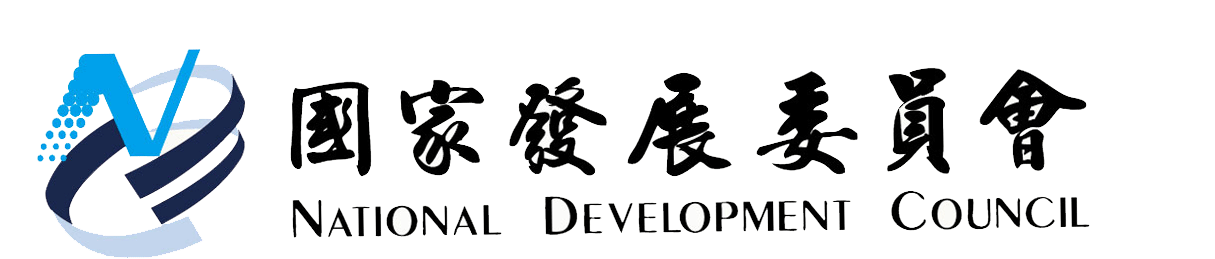 國家發展委員會2022年8月會編：(111) 008.0802ISBN：978-626-7162-20-0GPN：1011101128年別人口數(萬人)出生數(萬人)死亡數(萬人)15-64歲15-64歲65歲以上65歲以上85歲以上85歲以上兩性合計預期壽命1)(歲)年別人口數(萬人)出生數(萬人)死亡數(萬人)人數(萬人)占比(%)人數(萬人)占比(%)人數(萬人)占比(%)兩性合計預期壽命1)(歲)19701,4682)4078432)57.42)432)2.92)--69.12) 3)19801,7874181,13663.6774.320.172.12) 3)19902,04034111,36166.71276.250.273.82)20002,22831131,56570.31928.6110.576.520102,31617151,70573.624910.7241.079.220202,35617171,68171.337916.1411.781.320302,30914221,50765.355724.1572.582.820402,20912271,32359.967730.61115.084.320502,04511311,09153.376637.51678.285.620601,83993291649.876141.418810.286.920701,62283177647.870843.622113.688.1年 別內    容1990年15-64歲工作年齡人口占總人口66.7%，開啟人口紅利時期*1993年65歲以上老年人口占比超過7%（149萬人），邁入高齡化社會2010年前一年為孤鸞年加上當年為虎年，總生育率降至歷史最低點0.895人2015年15-64歲工作年齡人口達最高峰1,737萬人，占總人口之73.9%2017年老年人口開始超過幼年人口，老化指數105.72018年65歲以上老年人口占比超過14%（343萬人），邁入高齡社會2019年總人口達最高峰2,360萬人，年齡中位數為42.1歲2020年死亡數（17.3萬人）開始超過出生數（16.5萬人），人口自然增加由正轉負，總人口開始負成長2025年65歲以上老年人口占比超過20%（468萬人），邁入超高齡社會2026年85歲以上超高齡人口超過50萬人；每9位老年人口中，即有1名為超高齡老人2027年18歲（大學入學年齡）人口首次低於20萬人2028年15-64歲工作年齡人口占比開始低於三分之二，結束人口紅利時期*2032年總人口開始低於2,300萬人，年齡中位數為49.5歲2039年65歲以上老年人口占比超過30%（668萬人）；85歲以上超高齡人口邁入100萬人，每6位老年人口中，即有1名為超高齡老人2046年國人預期壽命突破85歲，其中，男性為81.8歲，女性為88.4歲2050年65歲以上老年人口達最高峰766萬人，占比37.5%2053年總人口開始低於2,000萬人，年齡中位數為57.5歲2054年出生數開始低於10萬人2058年死亡數達最高峰32萬人，為2022年之1.6倍項目2022年年底2030年年底2040年年底2070年年底高推估－人口數2,318萬人2,316萬人2,232萬人1,708萬人　　　（與2022年比較）-減少2萬人或0.1%減少86萬人或3.7%減少610萬人或26.3%中推估－人口數2,317萬人2,309萬人2,209萬人1,622萬人　　　（與2022年比較）-減少8萬人或0.4%減少109萬人或4.7%減少695萬人或30.0%低推估－人口數2,317萬人2,300萬人2,173萬人1,502萬人　　　（與2022年比較）-減少17萬人或0.7%減少143萬人或6.2%減少815萬人或35.2%項目2022年*2030年2040年2070年高推估－出生數14.3萬人15.1萬人14.3萬人10.3萬人　　　（與2022年比較）-增加0.8萬人增加0.0萬人減少4.0萬人　　　粗出生率6.2‰6.5‰6.4‰6.0‰　　　總生育率0.91人1.12人1.38人1.40人中推估－出生數13.9萬人14.1萬人12.2萬人7.9萬人　　　（與2022年比較）-增加0.2萬人減少1.6萬人減少6.0萬人　　　粗出生率6.0‰6.1‰5.5‰4.8‰　　　總生育率0.89人1.04人1.18人1.20人低推估－出生數13.3萬人12.3萬人9.4萬人4.8萬人　　　（與2022年比較）-減少0.9萬人減少3.9萬人減少8.5萬人　　　粗出生率5.7‰5.4‰4.3‰3.1‰　　　總生育率0.85人0.91人0.90人0.90人項目2022年2030年2040年2070年高推估－死亡數(同中推估)21.6萬人26.6萬人31.2萬人　　　　（與2022年比較）(同中推估)增加2.2萬人增加7.2萬人增加11.8萬人　　　　粗死亡率(同中推估)9.3‰11.9‰18.2‰　　　　標準化死亡率(同中推估)7.0‰6.1‰4.2‰中推估－死亡數19.4萬人21.6萬人26.6萬人31.2萬人　　　　（與2022年比較）-增加2.2萬人增加7.2萬人增加11.7萬人　　　　粗死亡率8.3‰9.3‰12.0‰19.1‰　　　　標準化死亡率8.3‰7.0‰6.1‰4.2‰低推估－死亡數(同中推估)21.6萬人26.6萬人31.1萬人　　　　（與2022年比較）(同中推估)增加2.2萬人增加7.2萬人增加11.7萬人　　　　粗死亡率(同中推估)9.4‰12.2‰20.6‰　　　　標準化死亡率(同中推估)7.0‰6.1‰4.2‰項目項目2022年年底2022年年底2070年年底2070年年底2022-2070年年底變動2022-2070年年底變動項目項目人數(萬人)占總人口比率(%)人數(萬人)占總人口比率(%)人數(萬人)變動率(%)高推估幼年人口（0-14歲）28112.117210.1-109-38.9高推估青壯年人口（15-64歲）1,63070.382848.5-802-49.2高推估老年人口*（65歲以上）40617.570841.530274.2中推估幼年人口（0-14歲）28112.11388.5-143-50.7中推估青壯年人口（15-64歲）1,63070.377647.8-854-52.4中推估老年人口*（65歲以上）40617.570843.630274.2低推估幼年人口（0-14歲）28012.1956.3-185-66.0低推估青壯年人口（15-64歲）1,63070.469946.5-931-57.1低推估老年人口*（65歲以上）40617.570847.130274.2項　目項　目各期間平均入學年齡人口各期間平均入學年齡人口各期間平均入學年齡人口各期間平均入學年齡人口各期間平均入學年齡人口較2010-2021學年度之變動較2010-2021學年度之變動較2010-2021學年度之變動較2010-2021學年度之變動項　目項　目2010-2021學年度2022-2033學年度2034-2045
學年度2046-2057
學年度2058-2069
學年度2022-2033學年度2034-2045
學年度2046-2057
學年度2058-2069
學年度高推估 6歲（國小）(同中
推估)17151412-3-5-6-8高推估12歲（國中）(同中
推估)19161513-4-8-9-11高推估15歲（高中）(同中
推估)20161514-7-11-12-13高推估18歲（大學）(同中
推估)20171614-9-12-14-15中推估 6歲（國小）2117141210-4-7-8-11中推估12歲（國中）2419151311-4-9-11-13中推估15歲（高中）2720161412-7-11-13-15中推估18歲（大學）3020171412-9-12-15-17低推估 6歲（國小）(同中
推估)171297-4-9-11-13低推估12歲（國中）(同中
推估)1914109-4-10-13-15低推估15歲（高中）(同中
推估)2015119-7-12-16-18低推估18歲（大學）(同中
推估)2017129-9-13-18-20項　目項　目2022
學年度2030 
學年度2040
學年度2070
學年度較2022學年度之變動較2022學年度之變動較2022學年度之變動項　目項　目2022
學年度2030 
學年度2040
學年度2070
學年度2030學年度2040學年度2070學年度高推估0-5歲學齡前人口103939166-10-12-37高推估6-21歲學齡人口339303257199-36-82-140高推估 6-11歲（國小）1241019370-23-31-54高推估12-17歲（國／高中）11812497755-21-43高推估18-21歲（大學）97796754-18-29-43中推估0-5歲學齡前人口103888052-15-23-51中推估6-21歲學齡人口339302246166-37-93-172中推估 6-11歲（國小）1241008657-24-38-67中推估12-17歲（國／高中）11812493635-25-55中推估18-21歲（大學）97796746-18-30-50低推估0-5歲學齡前人口102816334-21-39-69低推估6-21歲學齡人口339300228122-39-111-216低推估 6-11歲（國小）124987440-26-50-84低推估12-17歲（國／高中）11812488475-31-71低推估18-21歲（大學）97796635-18-30-61項目項目2022年年底2022年年底2022年年底2040年年底2040年年底2040年年底2070年年底2070年年底2070年年底項目項目人數
(萬人)占女性總人口比率(%)占育齡婦女比率(%)人數
(萬人)占女性總人口比率(%)占育齡婦女比率(%)人數
(萬人)占女性總人口比率(%)占育齡婦女比率(%)高推估合計(同中推估)(同中推估)(同中推估)39033.9100.025628.8100.0高推估15-24歲(同中推估)(同中推估)(同中推估)85 7.3 21.7 63 7.1 24.6 高推估25-39歲(同中推估)(同中推估)(同中推估)155 13.4 39.7 112 12.5 43.5 高推估40-49歲(同中推估)(同中推估)(同中推估)151 13.1 38.6 82 9.2 31.9 中推估合計54446.5100.038934.1100.023127.2100.0中推估15-24歲114 9.8 21.0 83 7.3 21.4 54 6.3 23.2 中推估25-39歲235 20.1 43.3 155 13.6 39.8 99 11.6 42.7 中推估40-49歲194 16.6 35.7 151 13.2 38.8 79 9.3 34.0 低推估合計(同中推估)(同中推估)(同中推估)38834.5100.019424.5100.0低推估15-24歲(同中推估)(同中推估)(同中推估)82 7.3 21.2 40 5.1 20.8 低推估25-39歲(同中推估)(同中推估)(同中推估)155 13.8 39.9 79 10.0 40.9 低推估40-49歲(同中推估)(同中推估)(同中推估)151 13.4 38.9 74 9.4 38.2 項目項目2022年年底2022年年底2022年年底2040年年底2040年年底2040年年底2070年年底2070年年底2070年年底項目項目
人數

(萬人)占總人口比率

(%)占工作年齡人口比率(%)
人數

(萬人)占總人口比率

(%)占工作年齡人口比率(%)
人數

(萬人)占總人口比率

(%)占工作年齡人口比率(%)高推估合計(同中推估)(同中推估)(同中推估)132559.4100.082848.5100.0高推估15-29歲(同中推估)(同中推估)(同中推估)28212.621.320812.225.1高推估30-44歲(同中推估)(同中推估)(同中推估)36316.327.424014.028.9高推估45-64歲(同中推估)(同中推估)(同中推估)68030.551.338122.346.0中推估合計163070.3100.0132359.9100.077647.8100.0中推估15-29歲39817.224.427912.721.117911.023.0中推估30-44歲52522.732.236316.427.521913.528.2中推估45-64歲70730.543.368030.851.437823.348.8低推估合計(同中推估)(同中推估)(同中推估)132060.7100.069946.5100.0低推估15-29歲(同中推估)(同中推估)(同中推估)27712.721.01379.119.6低推估30-44歲(同中推估)(同中推估)(同中推估)36316.727.518612.426.7低推估45-64歲(同中推估)(同中推估)(同中推估)68031.351.537625.053.8年別老年人口占總人口比率(%)老年人口占總人口比率(%)老化指數*
(或稱老少比)年齡中位數
(歲)年別65歲以上85歲以上老化指數*
(或稱老少比)年齡中位數
(歲)202217.51.8144.743.9203024.12.5227.148.4204030.65.0323.453.0205037.58.2408.056.5206041.410.2470.159.4207043.613.6511.359.6年別人口數 (萬人)人口數 (萬人)人口數 (萬人)人口數 (萬人)年齡結構百分比 (%)年齡結構百分比 (%)年齡結構百分比 (%)年齡結構百分比 (%)年別合計65-74歲75-84歲85歲以上合計65-74歲75-84歲85歲以上202240625810642100.063.526.110.4203055731618457100.056.833.010.22040677312254111100.046.137.516.42050766342258167100.044.633.621.82060761284289188100.037.338.024.82070708241245221100.034.134.731.3年別15-64歲扶養比15-64歲扶養比15-64歲扶養比生產者與老年人口之比年別合　計扶幼比扶老比15-64歲：65歲以上202242.217.224.94.0 　：　 1203053.216.337.02.7 　：　 1204067.015.851.22.0 　：　 1205087.517.270.21.4 　：　 12060100.817.783.11.2 　：　 12070109.117.991.31.1 　：　 1項　　目項　　目實際值實際值實際值2022年推估值2)2023-2070年推估假設2)項　　目項　　目2019年2020年1)2021年1)2022年推估值2)2023-2070年推估假設2)出生總生育率(人)出生　高推估0.91上升至2045年1.4後維持固定出生　中推估1.050.990.980.89微升至2045年1.2後維持固定出生　低推估0.85下降至2045年0.9後維持固定出生嬰兒性比例
(女性=100)107.8108.0107.2107.4依2013年至2022年平均值107.5設定並維持固定死亡零歲平均餘命(歲)死亡　男性77.778.177.93)77.7上升至2070年84.7死亡　女性84.284.784.53)84.4上升至2070年91.4社會增加社會增加人數(千人)社會增加　本國人－男性－1－19－71－66受疫情影響者將於2024年前回流8成，隨後依年齡別社會增加率推估社會增加　　　　　女性－2－26－96－100受疫情影響者將於2024年前回流8成，隨後依年齡別社會增加率推估社會增加　外國人－男性＋5＋4＋3＋6受疫情影響者將於2024年前回流9成，隨後男性持續增加至2045年＋9、女性微幅降至2045年＋11後維持固定社會增加　　　　　女性＋11＋8＋8＋14受疫情影響者將於2024年前回流9成，隨後男性持續增加至2045年＋9、女性微幅降至2045年＋11後維持固定年　別年　別年底人口數 (千人)年底人口數 (千人)年底人口數 (千人)年底人口數 (千人)年底人口數 (千人)年底人口數 (千人)總人口性比例(女=100)總生育率(人)零歲平均餘命(歲)零歲平均餘命(歲)零歲平均餘命(歲)民國西元計0-14歲15-64歲65+歲男女總人口性比例(女=100)總生育率(人)計男女111202223,1782,81416,2994,06411,47811,70098.10.9181.177.784.4112202323,2882,80516,2074,27611,50411,78597.60.9881.878.585.1113202423,4362,82016,1204,49511,54611,89097.11.0981.978.685.2114202523,4022,80615,9154,68011,51311,88996.81.0082.178.885.4115202623,3642,76515,7364,86411,48111,88396.61.0582.278.985.5116202723,3192,68315,5885,04811,44611,87396.41.0582.479.185.7117202823,2702,64115,3965,23311,40911,86196.21.0782.579.285.8118202923,2172,58215,2285,40611,37011,84696.01.0982.779.486.0119203023,1592,52015,0705,56911,33011,82995.81.1282.879.686.1120203123,0972,46414,9035,73011,28711,81095.61.1583.079.786.3121203223,0312,42214,7485,86211,24211,78995.41.1883.179.986.4122203322,9622,39414,5646,00511,19611,76695.21.2283.380.086.6123203422,8812,36414,3756,14311,14411,73794.91.1983.480.186.7124203522,8002,35114,1766,27311,09211,70894.71.2683.680.386.9125203622,7252,35513,9806,39011,04311,68294.51.3983.780.487.0126203722,6312,34713,7936,49110,98511,64694.31.3083.980.687.1127203822,5372,33113,6196,58710,92711,60994.11.3784.080.787.3128203922,4332,30813,4476,67810,86511,56893.91.3684.180.987.4129204022,3222,30413,2506,76810,79911,52393.71.3884.381.087.6130204122,2052,29413,0086,90310,73011,47493.51.3984.481.187.7131204222,0812,28512,7937,00310,65911,42293.31.3984.681.387.8132204321,9512,27512,5617,11510,58611,36593.11.4084.781.488.0133204421,8152,26412,3197,23210,51011,30593.01.4084.881.688.1134204521,6732,25312,0857,33610,43211,24192.81.4085.081.788.3135204621,5262,24011,8477,43910,35211,17492.61.4085.181.888.4136204721,3722,22411,6207,52810,26911,10292.51.4085.282.088.5137204821,2122,20511,4157,59210,18511,02792.41.4085.482.188.7138204921,0472,19211,2147,64110,09910,94892.21.4085.582.288.8139205020,8782,17311,0437,66210,01210,86692.11.4085.682.388.9140205120,7042,14210,9187,6459,92310,78192.01.4085.882.589.1141205220,5272,12210,7727,6329,83310,69392.01.4085.982.689.2142205320,3452,09510,6047,6479,74210,60391.91.4086.082.789.3143205420,1612,07010,4597,6329,65110,51191.81.4086.182.989.4144205519,9752,04510,2927,6389,55810,41691.81.4086.383.089.6145205619,7862,01910,1387,6299,46610,32191.71.4086.483.189.7146205719,5961,9949,9807,6229,37210,22491.71.4086.583.289.8147205819,4041,9689,8167,6209,27910,12591.61.4086.683.389.9148205919,2111,9419,6557,6159,18510,02691.61.4086.883.590.1149206019,0171,9159,4907,6129,0919,92691.61.4086.983.690.2150206118,8231,8909,3257,6088,9979,82591.61.4087.083.790.3151206218,6281,8669,1577,6058,9049,72491.61.4087.183.890.4152206318,4341,8449,0387,5528,8119,62391.61.4087.283.990.5153206418,2391,8228,9047,5148,7189,52291.61.4087.484.190.7154206518,0451,8018,7487,4968,6259,42091.61.4087.584.290.8155206617,8511,7818,6357,4348,5339,31891.61.4087.684.390.9156206717,6571,7648,5307,3648,4419,21691.61.4087.784.491.0157206817,4641,7488,4407,2778,3509,11491.61.4087.884.591.1158206917,2721,7338,3567,1828,2609,01291.71.4087.984.691.2159207017,0801,7208,2807,0808,1708,91091.71.4088.184.791.4年　別年　別總增加總增加自然增加自然增加出生出生死亡死亡社會增加社會增加民國西元人數(千人)總增加率(‰)人數(千人)自然增加率(‰)人數(千人)粗出生率(‰)人數(千人)粗死亡率(‰)人數(千人)社會增加率(‰)1112022-197-8.5-51-2.21436.21948.3-147-6.311220231104.8-34-1.51516.51858.01446.211320241476.3-25-1.11657.11908.11727.41142025-34-1.5-46-2.01506.41968.4120.51152026-37-1.6-44-1.91566.72008.560.31162027-45-1.9-50-2.21536.62038.750.21172028-49-2.1-55-2.41536.62078.960.21182029-54-2.3-60-2.61526.52129.160.31192030-58-2.5-65-2.81516.52169.370.31202031-62-2.7-69-3.01516.52209.570.31212032-66-2.8-73-3.21526.62259.880.31222033-69-3.0-77-3.41526.623010.090.41232034-81-3.5-90-3.91446.323510.290.41242035-82-3.6-91-4.01486.524010.5100.41252036-75-3.3-87-3.81587.024510.8120.51262037-93-4.1-106-4.71446.325011.0130.61272038-94-4.2-107-4.71496.625611.3120.51282039-104-4.6-116-5.21456.526111.6120.51292040-111-4.9-123-5.51436.426611.9120.51302041-118-5.3-130-5.81426.427212.2120.61312042-123-5.6-137-6.21406.327712.5130.61322043-130-5.9-143-6.51396.328212.8130.61332044-136-6.2-149-6.81376.328613.1130.61342045-142-6.5-154-7.11366.329113.4120.61352046-148-6.8-160-7.41356.229513.7120.61362047-154-7.2-166-7.81336.229913.9120.61372048-160-7.5-172-8.11316.130314.2120.61382049-165-7.8-177-8.41296.130614.5120.61392050-169-8.1-182-8.71286.130914.7120.61402051-174-8.3-186-9.01266.031215.0130.61412052-178-8.6-191-9.31236.031415.2130.61422053-181-8.9-195-9.51215.931515.4130.71432054-184-9.1-198-9.81195.931715.6140.71442055-186-9.3-201-10.01175.831815.8140.71452056-189-9.5-203-10.21155.831816.0140.71462057-190-9.7-205-10.41145.831916.2150.71472058-192-9.8-207-10.61125.831916.4150.81482059-193-10.0-208-10.81115.731916.5150.81492060-194-10.2-209-10.91105.731916.7150.81502061-194-10.3-210-11.11095.831916.9150.81512062-194-10.4-210-11.21095.831817.0160.81522063-194-10.5-210-11.31085.831817.2160.81532064-195-10.6-210-11.51075.831717.3160.91542065-194-10.7-210-11.61065.931717.5160.91552066-194-10.8-210-11.71065.931617.6160.91562067-193-10.9-209-11.81055.931517.7160.91572068-193-11.0-209-11.91056.031417.9160.91582069-193-11.1-209-12.01046.031318.0160.91592070-192-11.2-208-12.11036.031218.2160.9年　別年　別年底人口占總人口比率 (%)年底人口占總人口比率 (%)年底人口占總人口比率 (%)年底人口占總人口比率 (%)扶養比扶養比扶養比潛在
支持比/老化
指數/×100年齡
中位數(歲)民國西元0-14歲
15-64歲
65+歲85+歲合計扶幼比/×100扶老比/×100潛在
支持比/老化
指數/×100年齡
中位數(歲)111202212.170.317.51.842.217.324.94.0144.443.8112202312.069.618.41.943.717.326.43.8152.444.4113202412.068.819.22.045.417.527.93.6159.445.0114202512.068.020.02.147.017.629.43.4166.845.5115202611.867.320.82.248.517.630.93.2175.946.1116202711.566.821.62.349.617.232.43.1188.146.7117202811.366.222.52.451.117.234.02.9198.147.2118202911.165.623.32.552.517.035.52.8209.447.8119203010.965.124.02.553.716.737.02.7221.048.4120203110.764.524.82.555.016.538.42.6232.548.9121203210.564.025.52.656.216.439.72.5242.149.4122203310.463.426.22.857.716.441.22.4250.849.9123203410.362.826.83.059.216.442.72.3259.950.4124203510.362.227.53.360.816.644.32.3266.950.8125203610.461.528.13.662.616.845.72.2271.351.2126203710.460.928.74.064.117.047.12.1276.651.6127203810.360.429.24.365.517.148.42.1282.651.9128203910.359.929.84.666.817.249.72.0289.352.2129204010.359.430.35.068.517.451.12.0293.852.6130204110.358.631.15.370.717.653.11.9301.053.0131204210.357.931.75.672.617.954.71.8306.553.3132204310.457.232.45.974.818.156.61.8312.853.6133204410.456.533.26.277.118.458.71.7319.454.0134204510.455.833.86.679.318.660.71.6325.654.3135204610.455.034.66.981.718.962.81.6332.154.6136204710.454.435.27.283.919.164.81.5338.554.9137204810.453.835.87.585.819.366.51.5344.355.2138204910.453.336.37.887.719.568.11.5348.655.5139205010.452.936.78.089.119.769.41.4352.655.8140205110.352.736.98.289.619.670.01.4356.956.1141205210.352.537.28.490.619.770.91.4359.656.4142205310.352.137.68.691.919.872.11.4365.056.7143205410.351.937.98.892.819.873.01.4368.757.0144205510.251.538.29.094.119.974.21.3373.557.1145205610.251.238.69.295.219.975.31.3377.857.3146205710.250.938.99.496.320.076.41.3382.357.6147205810.150.639.39.597.720.077.61.3387.257.8148205910.150.339.69.799.020.178.91.3392.358.0149206010.149.940.09.9100.420.280.21.2397.558.1150206110.049.540.410.3101.920.381.61.2402.658.1151206210.049.240.810.6103.420.483.11.2407.558.1152206310.049.041.010.9104.020.483.61.2409.758.0153206410.048.841.211.3104.820.584.41.2412.558.0154206510.048.541.511.6106.320.685.71.2416.357.9155206610.048.441.612.0106.720.686.11.2417.457.8156206710.048.341.712.4107.020.786.31.2417.557.7157206810.048.341.712.6106.920.786.21.2416.357.5158206910.048.441.612.8106.720.786.01.2414.457.6159207010.148.541.513.0106.320.885.51.2411.657.6學年度學年度0-5歲
學齡前
人口6-21歲學齡人口1)6-21歲學齡人口1)6-21歲學齡人口1)6-21歲學齡人口1)各級入學年齡人口1)各級入學年齡人口1)各級入學年齡人口1)各級入學年齡人口1)民國西元0-5歲
學齡前
人口合計6-11歲(國小)12-17歲(國/高中)18-21歲(大學)6歲(國小)12歲(國中)15歲(高中)18歲(大學)11120221,030 3,386 1,239 1,180 967 208 174 203 219 11220231,003 3,333 1,260 1,165 908 200 188 199 209 11320241,003 3,296 1,236 1,191 869 188 224 195 206 1142025984 3,244 1,206 1,196 842 181 210 177 205 1152026970 3,194 1,169 1,204 822 170 208 189 200 1162027965 3,145 1,115 1,224 806 161 215 224 195 1172028961 3,097 1,061 1,259 777 159 212 210 177 1182029950 3,058 1,026 1,271 761 166 202 208 189 1192030931 3,031 1,010 1,235 785 173 188 215 224 1202031925 2,996 990 1,206 800 160 181 212 210 1212032923 2,975 976 1,168 831 156 170 202 208 1222033922 2,943 971 1,114 857 156 161 188 215 1232034918 2,875 968 1,061 845 155 159 181 212 1242035914 2,820 957 1,026 837 155 167 171 202 1252036920 2,767 939 1,011 817 154 173 161 188 1262037920 2,708 933 991 783 155 160 159 181 1272038917 2,652 932 978 742 155 157 167 171 1282039913 2,607 932 973 701 156 157 173 161 1292040911 2,571 928 970 672 152 156 161 159 1302041907 2,543 925 959 658 152 155 157 167 1312042894 2,533 931 941 661 160 155 157 173 1322043885 2,527 931 936 661 154 155 156 161 1332044877 2,522 929 935 659 153 156 156 157 1342045868 2,509 925 935 649 152 157 155 157 1352046860 2,486 923 931 632 150 152 155 156 1362047852 2,475 920 928 627 148 153 156 156 1372048843 2,466 906 934 625 147 161 157 155 1382049834 2,455 898 934 623 146 155 153 156 1392050824 2,445 890 932 623 145 154 153 156 1402051813 2,434 881 928 625 143 153 161 157 1412052802 2,421 873 926 622 142 150 155 153 1422053790 2,407 865 923 620 140 149 154 153 1432054779 2,390 856 910 625 138 148 153 161 1442055767 2,370 847 901 623 136 146 151 155 1452056755 2,354 837 893 624 135 145 149 154 1462057743 2,335 826 884 625 133 144 148 153 1472058732 2,306 815 876 614 131 143 147 151 1482059722 2,280 803 868 609 128 141 146 149 1492060713 2,253 792 859 602 126 139 144 148 1502061705 2,226 780 850 596 125 137 143 147 1512062697 2,199 768 840 591 123 136 141 146 1522063691 2,172 756 830 586 121 134 139 145 1532064686 2,145 745 819 581 120 131 137 143 1542065681 2,118 735 807 576 118 129 136 141 1552066677 2,091 726 795 569 117 127 134 139 1562067673 2,064 718 784 562 116 125 132 138 1572068669 2,038 711 772 555 116 124 129 136 1582069665 2,013 704 760 548 115 122 127 134 1592070662 1,989 699 749 541 114 121 126 132 年　別年　別15-64歲扶養比1)15-64歲扶養比1)15-64歲扶養比1)20-64歲扶養比2)20-64歲扶養比2)20-64歲扶養比2)20-69歲扶養比3)20-69歲扶養比3)20-69歲扶養比3)民國西元合計扶幼比扶老比合計扶幼比扶老比合計扶幼比扶老比111202242.217.324.952.025.326.738.623.115.5112202343.717.326.453.425.228.239.422.916.5113202445.417.527.955.125.329.740.523.017.6114202547.017.629.456.625.331.341.522.818.7115202648.517.630.958.225.232.942.622.819.9116202749.617.232.459.825.234.643.622.721.0117202851.117.234.061.625.336.344.822.622.2118202952.517.035.563.325.338.046.122.623.4119203053.716.737.065.325.639.847.622.824.8120203155.016.538.467.025.641.448.922.826.1121203256.216.439.767.925.242.749.822.527.3122203357.716.441.269.625.244.351.222.528.7123203459.216.442.770.925.045.952.322.330.0124203560.816.644.372.224.847.453.322.131.2125203662.616.845.773.624.848.854.422.032.4126203764.117.047.174.824.750.155.421.933.4127203865.517.148.476.324.851.556.622.034.6128203966.817.249.777.824.952.957.922.135.8129204068.517.451.179.525.154.459.322.337.0130204170.717.653.182.125.556.660.622.538.1131204272.617.954.784.325.958.561.922.739.2132204374.818.156.686.626.160.563.022.840.1133204477.118.458.789.126.462.764.022.941.1134204579.318.660.791.826.964.965.323.242.2135204681.718.962.894.527.367.267.223.443.8136204783.919.164.897.127.769.468.823.745.0137204885.819.366.599.528.171.470.524.046.5138204987.719.568.1101.628.473.272.524.348.2139205089.119.769.4103.328.774.674.424.649.8140205189.619.670.0104.328.975.476.424.951.4141205290.619.770.9105.429.076.478.225.253.0142205391.919.872.1107.029.277.879.725.454.4143205492.819.873.0108.229.478.881.325.655.7144205594.119.974.2109.829.680.282.325.756.6145205695.219.975.3110.929.681.382.625.657.0146205796.320.076.4112.429.882.683.325.757.6147205897.720.077.6113.929.984.084.325.858.6148205999.020.178.9115.530.185.485.025.859.21492060100.420.280.2117.230.286.986.025.960.11502061101.920.381.6118.930.488.586.926.060.91512062103.420.483.1120.830.690.187.826.161.81522063104.020.483.6121.430.790.788.926.262.71532064104.820.584.4122.430.891.690.026.363.71542065106.320.685.7124.031.093.191.226.464.71552066106.720.686.1124.531.093.592.426.665.81562067107.020.786.3124.831.193.893.726.867.01572068106.920.786.2124.731.193.694.126.867.21582069106.720.786.0124.331.093.394.826.967.81592070106.320.885.5123.731.092.796.027.168.8年　別年　別年底人口數 (千人)年底人口數 (千人)年底人口數 (千人)年底人口數 (千人)年底人口數 (千人)年底人口數 (千人)總人口性比例(女=100)總生育率
(人)零歲平均餘命(歲)零歲平均餘命(歲)零歲平均餘命(歲)民國西元計0-14歲15-64歲65+歲男女總人口性比例(女=100)總生育率
(人)計男女111202223,1742,81016,2994,06411,47611,69898.10.8981.177.784.4112202323,2792,79516,2074,27611,49911,78097.60.9581.878.585.1113202423,4192,80416,1204,49511,53711,88297.11.0581.978.685.2114202523,3792,78315,9154,68011,50111,87896.80.9582.178.885.4115202623,3342,73415,7364,86411,46511,86896.61.0082.278.985.5116202723,2802,64415,5885,04811,42611,85496.40.9982.479.185.7117202823,2222,59315,3965,23311,38411,83896.21.0182.579.285.8118202923,1592,52415,2285,40611,34111,81896.01.0282.779.486.0119203023,0902,45215,0705,56911,29411,79695.71.0482.879.686.1120203123,0182,38514,9035,73011,24611,77295.51.0683.079.786.3121203222,9402,33014,7485,86211,19511,74595.31.0983.179.986.4122203322,8572,28914,5646,00511,14211,71595.11.1183.380.086.6123203422,7622,24414,3756,14311,08211,68094.91.0783.480.186.7124203522,6642,21514,1766,27311,02111,64294.71.1283.680.386.9125203622,5702,20013,9806,39010,96311,60794.51.2383.780.487.0126203722,4582,17813,7896,49110,89611,56294.21.1483.980.687.1127203822,3432,14813,6086,58710,82711,51694.01.1984.080.787.3128203922,2192,11113,4316,67810,75411,46593.81.1884.180.987.4129204022,0882,09313,2276,76810,67811,41093.61.1884.381.087.6130204121,9492,06912,9776,90310,59811,35193.41.1984.481.187.7131204221,8052,04812,7547,00310,51711,28993.21.1984.681.387.8132204321,6552,02612,5137,11510,43311,22293.01.2084.781.488.0133204421,4992,00612,2617,23210,34611,15392.81.2084.881.688.1134204521,3381,98512,0177,33610,25811,07992.61.2085.081.788.3135204621,1711,96411,7687,43910,16811,00392.41.2085.181.888.4136204720,9981,94111,5297,52810,07610,92292.31.2085.282.088.5137204820,8191,91711,3107,5929,98110,83892.11.2085.482.188.7138204920,6351,89911,0957,6419,88610,75092.01.2085.582.288.8139205020,4471,87810,9087,6629,78910,65991.81.2085.682.388.9140205120,2541,84610,7637,6459,69010,56491.71.2085.882.589.1141205220,0571,82610,5997,6329,59010,46791.61.2085.982.689.2142205319,8571,79910,4117,6479,48910,36791.51.2086.082.789.3143205419,6531,77410,2477,6329,38810,26691.41.2086.182.989.4144205519,4471,75010,0597,6389,28510,16291.41.2086.383.089.6145205619,2381,7269,8847,6299,18210,05691.31.2086.483.189.7146205719,0281,7009,7067,6229,0789,95091.21.2086.583.289.8147205818,8161,6749,5217,6208,9749,84291.21.2086.683.389.9148205918,6021,6479,3407,6158,8709,73291.11.2086.883.590.1149206018,3871,6199,1567,6128,7659,62291.11.2086.983.690.2150206118,1711,5918,9727,6088,6609,51191.11.2087.083.790.3151206217,9551,5658,7857,6058,5559,40091.01.2087.183.890.4152206317,7391,5398,6487,5528,4519,28891.01.2087.283.990.5153206417,5221,5138,4957,5148,3469,17591.01.2087.484.190.7154206517,3041,4888,3207,4968,2429,06390.91.2087.584.290.8155206617,0871,4648,1887,4348,1378,95090.91.2087.684.390.9156206716,8701,4428,0647,3648,0338,83690.91.2087.784.491.0157206816,6531,4227,9547,2777,9308,72390.91.2087.884.591.1158206916,4361,4037,8517,1827,8278,60990.91.2087.984.691.2159207016,2201,3857,7557,0807,7248,49590.91.2088.184.791.4年　別年　別總增加總增加自然增加自然增加出生出生死亡死亡社會增加社會增加民國西元人數(千人)總增加率(‰)人數(千人)自然增加率(‰)人數(千人)粗出生率(‰)人數(千人)粗死亡率(‰)人數(千人)社會增加率(‰)1112022-202-8.7-55-2.41396.01948.3-146-6.311220231054.5-39-1.71466.31858.01446.211320241416.0-31-1.31596.81908.11727.41142025-40-1.7-53-2.31436.11968.4120.51152026-45-1.9-51-2.21486.42008.560.31162027-53-2.3-59-2.51456.22038.750.21172028-58-2.5-64-2.81436.22078.960.21182029-63-2.7-70-3.01426.12129.160.31192030-68-3.0-75-3.21416.12169.370.31202031-73-3.2-80-3.51406.12209.670.31212032-78-3.4-85-3.71406.12259.880.31222033-83-3.6-91-4.01386.023010.090.41232034-96-4.2-105-4.61305.723510.390.41242035-98-4.3-108-4.81325.824010.6100.41252036-94-4.2-106-4.71396.224510.8120.51262037-112-5.0-125-5.61255.625011.1130.61272038-114-5.1-127-5.71295.825611.4120.61282039-124-5.6-136-6.11255.626111.7120.51292040-131-5.9-144-6.51225.526612.0120.61302041-139-6.3-151-6.91205.527112.3130.61312042-144-6.6-157-7.21195.427712.6130.61322043-150-6.9-163-7.51185.428113.0130.61332044-156-7.2-169-7.81175.428613.3130.61342045-161-7.5-174-8.11175.429013.6130.61352046-167-7.9-179-8.41155.429513.9120.61362047-173-8.2-185-8.81145.429914.2120.61372048-179-8.5-191-9.11125.330314.5120.61382049-184-8.9-196-9.51105.330614.8120.61392050-188-9.2-201-9.81085.330915.0130.61402051-193-9.5-206-10.11065.231215.3130.61412052-197-9.8-210-10.41035.131415.6130.71422053-201-10.1-214-10.71015.131515.8140.71432054-203-10.3-217-11.0995.031716.0140.71442055-206-10.5-221-11.3975.031816.2140.71452056-209-10.8-223-11.5954.931816.5150.81462057-210-11.0-225-11.8934.931916.7150.81472058-212-11.2-227-12.0924.831916.9150.81482059-214-11.4-229-12.3904.831917.1150.81492060-215-11.6-231-12.5884.831917.2160.81502061-216-11.8-231-12.7874.831917.4160.91512062-216-12.0-232-12.8864.831817.6160.91522063-217-12.1-233-13.0854.831817.8160.91532064-217-12.3-233-13.2844.831718.0160.91542065-217-12.5-234-13.4834.831618.2160.91552066-217-12.6-234-13.6824.831618.4160.91562067-217-12.8-233-13.7814.831518.5161.01572068-217-12.9-233-13.9804.831418.7161.01582069-217-13.1-233-14.1794.831318.9171.01592070-216-13.3-233-14.3794.831219.1171.0年　別年　別年底人口占總人口比率(%)年底人口占總人口比率(%)年底人口占總人口比率(%)年底人口占總人口比率(%)扶養比扶養比扶養比潛在
支持比/老化
指數/×100年齡
中位數(歲)民國西元0-14歲
15-64歲
65+歲85+歲合計扶幼比/×100扶老比/×100潛在
支持比/老化
指數/×100年齡
中位數(歲)111202212.170.317.51.842.217.224.94.0144.743.9112202312.069.618.41.943.617.226.43.8153.044.4113202412.068.819.22.045.317.427.93.6160.345.0114202511.968.120.02.146.917.529.43.4168.245.6115202611.767.420.82.248.317.430.93.2177.946.1116202711.467.021.72.349.417.032.43.1190.946.7117202811.266.322.52.450.816.834.02.9201.847.3118202910.965.823.32.552.116.635.52.8214.247.9119203010.665.324.12.553.216.337.02.7227.148.4120203110.464.724.92.554.516.038.42.6240.249.0121203210.264.325.62.655.515.839.72.5251.549.5122203310.063.726.32.857.015.741.22.4262.350.012320349.963.227.03.058.315.642.72.3273.750.512420359.862.527.73.359.915.644.32.3283.351.012520369.761.928.33.761.415.745.72.2290.451.512620379.761.428.94.062.915.847.12.1298.051.912720389.660.929.54.364.215.848.42.1306.652.212820399.560.430.14.765.415.749.72.0316.352.612920409.559.930.65.067.015.851.22.0323.453.013020419.459.131.55.469.115.953.21.9333.753.413120429.458.532.15.771.016.154.91.8342.053.713220439.457.832.96.073.116.256.91.8351.154.113320449.357.033.66.375.316.459.01.7360.654.413420459.356.334.46.777.616.561.01.6369.554.813520469.355.635.17.079.916.763.21.6378.855.113620479.254.935.97.382.116.865.31.5387.955.513720489.254.336.57.684.116.967.11.5396.155.813820499.253.837.07.986.017.168.91.5402.356.113920509.253.337.58.287.517.270.21.4408.056.514020519.153.137.78.488.217.271.01.4414.156.814120529.152.838.18.689.217.272.01.4418.057.114220539.152.438.58.890.717.373.41.4425.157.514320549.052.138.89.191.817.374.51.3430.157.814420559.051.739.39.393.317.475.91.3436.558.114520569.051.439.79.594.617.577.21.3442.158.414620578.951.040.19.796.017.578.51.3448.358.614720588.950.640.59.897.617.680.01.3455.258.814820598.950.240.910.099.217.681.51.2462.459.214920608.849.841.410.2100.817.783.11.2470.159.415020618.849.441.910.7102.517.784.81.2478.159.515120628.748.942.411.0104.417.886.61.2486.159.615220638.748.842.611.3105.117.887.31.1490.959.715320648.648.542.911.7106.317.888.41.1496.659.815420658.648.143.312.1108.017.990.11.1503.859.815520668.647.943.512.6108.717.990.81.1507.759.815620678.647.843.612.9109.217.991.31.1510.559.815720688.547.843.713.2109.417.991.51.1511.759.815820698.547.843.713.5109.417.991.51.1512.159.715920708.547.843.613.6109.117.991.31.1511.359.6學年度學年度0-5歲
學齡前
人口6-21歲學齡人口1)6-21歲學齡人口1)6-21歲學齡人口1)6-21歲學齡人口1)各級入學年齡人口1)各級入學年齡人口1)各級入學年齡人口1)各級入學年齡人口1)民國西元0-5歲
學齡前
人口合計6-11歲(國小)12-17歲(國/高中)18-21歲(大學)6歲(國小)12歲(國中)15歲(高中)18歲(大學)11120221,028 3,386 1,239 1,180 967 208 174 203 219 1122023995 3,333 1,260 1,165 908 200 188 199 209 1132024989 3,296 1,236 1,191 869 188 224 195 206 1142025963 3,244 1,206 1,196 842 181 210 177 205 1152026942 3,194 1,169 1,204 822 170 208 189 200 1162027929 3,145 1,115 1,224 806 161 215 224 195 1172028919 3,094 1,058 1,259 777 156 212 210 177 1182029903 3,049 1,017 1,271 761 161 202 208 189 1192030881 3,016 996 1,235 785 167 188 215 224 1202031870 2,975 969 1,206 800 154 181 212 210 1212032864 2,947 948 1,168 831 149 170 202 208 1222033858 2,907 935 1,114 857 148 161 188 215 1232034848 2,829 926 1,058 845 147 156 181 212 1242035838 2,765 911 1,018 837 145 161 171 202 1252036836 2,702 888 997 817 144 167 161 188 1262037828 2,632 879 970 783 144 154 156 181 1272038817 2,564 873 949 742 144 150 161 171 1282039806 2,506 868 937 701 143 149 167 161 1292040798 2,456 858 928 669 137 147 154 156 1302041789 2,412 849 913 650 136 146 150 162 1312042773 2,385 847 891 647 142 145 149 167 1322043763 2,360 839 881 640 136 144 147 154 1332044753 2,339 829 876 634 134 144 146 150 1342045745 2,310 818 871 621 132 143 145 149 1352046738 2,274 810 862 602 129 138 145 147 1362047732 2,248 802 852 593 127 137 144 146 1372048725 2,225 786 850 589 126 143 144 145 1382049717 2,202 775 842 584 125 136 138 145 1392050708 2,180 766 832 582 125 134 137 145 1402051699 2,159 758 822 579 124 133 143 144 1412052687 2,137 751 814 572 123 130 136 138 1422053675 2,115 745 805 565 121 128 135 137 1432054663 2,091 738 789 563 119 127 133 143 1442055650 2,065 730 779 556 117 126 130 137 1452056637 2,044 721 770 553 116 125 128 135 1462057624 2,022 712 762 549 114 124 127 133 1472058612 1,991 700 755 536 111 123 126 130 1482059601 1,965 688 749 528 109 122 126 129 1492060591 1,938 676 742 520 107 120 125 127 1502061581 1,911 663 734 513 105 118 124 126 1512062571 1,884 650 725 509 103 117 122 126 1522063563 1,858 637 715 505 101 115 120 125 1532064556 1,831 626 704 502 99 112 118 124 1542065549 1,804 614 692 498 98 110 117 122 1552066542 1,776 604 680 492 96 108 115 120 1562067536 1,747 594 667 486 95 106 112 119 1572068530 1,718 585 654 479 94 104 110 117 1582069524 1,690 576 642 472 93 102 108 115 1592070519 1,663 569 630 464 92 100 106 113 年　別年　別15-64歲扶養比1)15-64歲扶養比1)15-64歲扶養比1)20-64歲扶養比2)20-64歲扶養比2)20-64歲扶養比2)20-69歲扶養比3)20-69歲扶養比3)20-69歲扶養比3)民國西元合計扶幼比扶老比合計扶幼比扶老比合計扶幼比扶老比111202242.217.224.952.025.326.738.623.115.5112202343.617.226.453.325.228.239.422.916.5113202445.317.427.955.025.229.740.422.917.6114202546.917.529.456.425.131.341.422.718.7115202648.317.430.958.025.032.942.522.619.9116202749.417.032.459.524.934.643.422.421.0117202850.816.834.061.324.936.344.522.322.2118202952.116.635.562.924.938.045.722.323.4119203053.216.337.064.825.139.847.222.424.8120203154.516.038.466.425.041.448.422.326.1121203255.515.839.767.324.542.749.221.927.3122203357.015.741.268.824.444.350.521.828.7123203458.315.642.770.024.145.951.521.530.0124203559.915.644.371.223.847.452.421.231.2125203661.415.745.772.423.648.853.421.032.4126203762.915.847.173.523.350.154.220.733.4127203864.215.848.474.823.251.555.320.734.6128203965.415.749.776.123.252.956.420.635.8129204067.015.851.277.723.254.457.620.637.0130204169.115.953.280.123.456.658.820.738.1131204271.016.154.982.123.658.559.920.739.2132204373.116.256.984.323.760.560.920.740.2133204475.316.459.086.623.862.861.820.741.1134204577.616.561.089.224.165.063.020.842.2135204679.916.763.291.824.467.464.821.043.9136204782.116.865.394.424.769.766.321.145.2137204884.116.967.196.624.971.768.021.346.7138204986.017.168.998.825.273.669.921.548.4139205087.517.270.2100.425.375.171.821.750.1140205188.217.271.0101.425.476.073.721.951.8141205289.217.272.0102.525.477.175.522.153.4142205390.717.373.4104.225.678.677.122.254.9143205491.817.374.5105.525.779.878.622.356.3144205593.317.475.9107.225.881.479.722.457.3145205694.617.577.2108.525.882.780.122.357.8146205796.017.578.5110.226.084.280.922.458.5147205897.617.680.0111.926.185.882.122.459.6148205999.217.681.5113.726.287.582.822.460.41492060100.817.783.1115.726.489.384.022.561.51502061102.517.784.8117.726.691.285.122.662.51512062104.417.886.6119.926.893.286.222.763.51522063105.117.887.3120.826.894.087.422.864.71532064106.317.888.4122.126.995.388.722.865.81542065108.017.990.1124.127.097.190.022.967.11552066108.717.990.8124.927.097.891.423.068.41562067109.217.991.3125.427.098.492.923.169.81572068109.417.991.5125.527.098.593.423.170.31582069109.417.991.5125.426.998.594.323.271.11592070109.117.991.3125.026.898.295.723.372.4年　別年　別年底人口數 (千人)年底人口數 (千人)年底人口數 (千人)年底人口數 (千人)年底人口數 (千人)年底人口數 (千人)總人口性比例(女=100)總生育率
(人)零歲平均餘命(歲)零歲平均餘命(歲)零歲平均餘命(歲)民國西元計0-14歲15-64歲65+歲男女總人口性比例(女=100)總生育率
(人)計男女111202223,1682,80416,2994,06411,47311,69598.10.8581.177.784.4112202323,2672,78416,2074,27611,49311,77497.60.9181.878.585.1113202423,3992,78416,1204,49511,52711,87397.11.0081.978.685.2114202523,3512,75615,9154,68011,48711,86496.80.9082.178.885.4115202623,2962,69715,7364,86411,44611,85096.60.9482.278.985.5116202723,2322,59615,5885,04811,40111,83196.40.9282.479.185.7117202823,1612,53115,3965,23311,35311,80896.10.9182.579.285.8118202923,0822,44715,2285,40611,30111,78195.90.9182.779.486.0119203022,9972,35815,0705,56911,24611,75195.70.9182.879.686.1120203122,9042,27114,9035,73011,18711,71795.50.9183.079.786.3121203222,8042,19414,7485,86211,12411,67995.30.9183.179.986.4122203322,6962,12814,5646,00511,05911,63895.00.9083.380.086.6123203422,5762,05814,3756,14310,98611,59094.80.8683.480.186.7124203522,4512,00214,1766,27310,91111,54094.60.8983.680.386.9125203622,3281,95913,9806,39010,83811,49094.30.9683.780.487.0126203722,1891,91613,7826,49110,75611,43394.10.8883.980.687.1127203822,0461,86313,5966,58710,67311,37393.80.9284.080.787.3128203921,8931,80513,4116,67810,58511,30893.60.9084.180.987.4129204021,7341,76613,1996,76810,49411,23993.40.9084.381.087.6130204121,5661,72412,9396,90310,40011,16793.10.9084.481.187.7131204221,3941,68512,7067,00310,30311,09092.90.9084.681.387.8132204321,2151,64812,4527,11510,20511,01092.70.9084.781.488.0133204421,0301,61312,1857,23210,10310,92692.50.9084.881.688.1134204520,8391,58111,9237,33610,00010,83992.30.9085.081.788.3135204620,6431,55011,6557,4399,89510,74992.10.9085.181.888.4136204720,4421,52111,3937,5289,78810,65491.90.9085.282.088.5137204820,2351,49311,1507,5929,67910,55691.70.9085.482.188.7138204920,0231,47210,9107,6419,56910,45591.50.9085.582.288.8139205019,8071,45010,6967,6629,45710,35091.40.9085.682.388.9140205119,5871,42010,5237,6459,34510,24391.20.9085.882.589.1141205219,3631,39910,3327,6329,23110,13391.10.9085.982.689.2142205319,1361,37410,1157,6479,11610,02091.00.9086.082.789.3143205418,9061,3529,9237,6329,0019,90590.90.9086.182.989.4144205518,6731,3299,7077,6388,8849,78990.80.9086.383.089.6145205618,4381,3069,5037,6298,7679,67190.70.9086.483.189.7146205718,2011,2829,2977,6228,6509,55190.60.9086.583.289.8147205817,9621,2589,0847,6208,5329,43090.50.9086.683.389.9148205917,7211,2328,8747,6158,4139,30890.40.9086.883.590.1149206017,4781,2068,6607,6128,2949,18490.30.9086.983.690.2150206117,2351,1798,4487,6088,1759,06090.20.9087.083.790.3151206216,9901,1538,2337,6058,0568,93590.20.9087.183.890.4152206316,7451,1268,0677,5527,9368,80990.10.9087.283.990.5153206416,4991,0997,8867,5147,8178,68390.00.9087.484.190.7154206516,2531,0737,6847,4967,6978,55690.00.9087.584.290.8155206616,0061,0467,5257,4347,5778,42989.90.9087.684.390.9156206715,7591,0227,3747,3647,4588,30189.80.9087.784.491.0157206815,5129987,2387,2777,3398,17389.80.9087.884.591.1158206915,2669757,1097,1827,2218,04589.80.9087.984.691.2159207015,0199536,9877,0807,1027,91789.70.9088.184.791.4年　別年　別總增加總增加自然增加自然增加出生出生死亡死亡社會增加社會增加民國西元人數(千人)總增加率(‰)人數(千人)自然增加率(‰)人數(千人)粗出生率(‰)人數(千人)粗死亡率(‰)人數(千人)社會增加率(‰)1112022-208-8.9-61-2.61335.71948.3-146-6.31122023994.3-44-1.91406.01858.01436.211320241335.7-39-1.71526.51908.21717.31142025-48-2.1-61-2.61355.81968.4120.51152026-55-2.4-61-2.61395.92008.660.31162027-64-2.8-70-3.01335.72038.760.21172028-71-3.1-77-3.31305.62078.960.31182029-78-3.4-85-3.71275.52129.160.31192030-86-3.7-92-4.01235.42169.470.31202031-93-4.0-100-4.41205.22209.680.31212032-100-4.4-108-4.71175.12259.880.41222033-107-4.7-116-5.11135.023010.190.41232034-120-5.3-130-5.71054.623510.4100.41242035-125-5.5-135-6.01054.724010.6100.51252036-123-5.5-135-6.01104.924510.9120.51262037-139-6.3-152-6.8984.425011.2130.61272038-143-6.5-156-7.01004.525511.6130.61282039-153-6.9-165-7.5964.426111.9120.61292040-160-7.3-173-7.9944.326612.2130.61302041-167-7.7-180-8.3914.227112.5130.61312042-173-8.0-186-8.7904.227612.9140.61322043-179-8.4-192-9.0894.228113.2140.61332044-185-8.8-198-9.4884.228613.5130.61342045-190-9.1-203-9.7874.229013.9130.61352046-196-9.4-209-10.1864.129514.2130.61362047-202-9.8-214-10.4854.129914.5130.61372048-207-10.2-220-10.8834.130314.9130.61382049-212-10.5-224-11.1824.130615.2130.61392050-216-10.8-229-11.5804.030915.5130.71402051-220-11.2-233-11.8784.031215.8130.71412052-224-11.5-238-12.2763.931416.1140.71422053-227-11.8-241-12.5743.831516.4140.71432054-230-12.1-244-12.8723.831616.6140.81442055-233-12.4-247-13.2703.731716.9150.81452056-235-12.7-250-13.5683.731817.1150.81462057-237-13.0-253-13.8663.631817.4150.81472058-239-13.2-255-14.1643.531917.6160.91482059-241-13.5-257-14.4623.531917.9160.91492060-242-13.8-258-14.7603.431918.1160.91502061-244-14.0-260-15.0593.431918.4160.91512062-244-14.3-261-15.2573.431818.6161.01522063-245-14.5-262-15.5563.331818.8161.01532064-246-14.8-263-15.8543.331719.1171.01542065-246-15.1-263-16.1533.231619.3171.01552066-247-15.3-264-16.3523.231619.6171.01562067-247-15.5-264-16.6513.231419.8171.11572068-247-15.8-264-16.9503.231320.1171.11582069-247-16.0-264-17.1493.231320.3171.11592070-247-16.3-264-17.4483.131120.6171.1年　別年　別年底人口占總人口比率 (%)年底人口占總人口比率 (%)年底人口占總人口比率 (%)年底人口占總人口比率 (%)扶養比扶養比扶養比潛在
支持比/老化
指數/×100年齡
中位數(歲)民國西元0-14歲
15-64歲
65+歲85+歲合計扶幼比/×100扶老比/×100潛在
支持比/老化
指數/×100年齡
中位數(歲)111202212.170.417.51.842.117.224.94.0145.043.9112202312.069.718.41.943.617.226.43.8153.644.4113202411.968.919.22.045.217.327.93.6161.545.0114202511.868.220.02.146.717.329.43.4169.945.6115202611.667.520.92.248.017.130.93.2180.446.2116202711.267.121.72.349.016.732.43.1194.546.8117202810.966.522.62.450.416.434.02.9206.747.4118202910.666.023.42.551.616.135.52.8220.948.0119203010.365.524.22.552.615.637.02.7236.248.612020319.965.125.02.553.715.238.42.6252.349.112120329.664.725.72.754.614.939.72.5267.249.712220339.464.226.52.855.814.641.22.4282.150.212320349.163.727.23.157.114.342.72.3298.450.812420358.963.127.93.358.414.144.32.3313.351.312520368.862.628.63.759.714.045.72.2326.251.812620378.662.129.34.061.013.947.12.1338.852.312720388.561.729.94.462.213.748.42.1353.552.712820398.261.330.54.763.313.549.82.0369.953.112920408.160.731.15.164.713.451.32.0383.253.513020418.060.032.05.566.713.353.41.9400.553.913120427.959.432.75.868.413.355.11.8415.754.413220437.858.733.56.170.413.257.11.8431.854.813320447.757.934.46.572.613.259.41.7448.355.213420457.657.235.26.874.813.361.51.6464.155.613520467.556.536.07.277.113.363.81.6479.956.013620477.455.736.87.579.413.466.11.5494.956.413720487.455.137.57.881.513.468.11.5508.456.713820497.454.538.28.183.513.570.01.4518.957.113920507.354.038.78.485.213.671.61.4528.657.514020517.253.739.08.786.113.572.71.4538.457.914120527.253.439.48.987.413.573.91.4545.458.214220537.252.940.09.289.213.675.61.3556.458.614320547.152.540.49.490.513.676.91.3564.759.014420557.152.040.99.792.413.778.71.3574.859.414520567.151.541.49.994.013.780.31.2584.159.814620577.051.141.910.195.813.882.01.2594.460.114720587.050.642.410.397.713.883.91.2605.860.414820597.050.143.010.599.713.985.81.2618.060.714920606.949.543.610.8101.813.987.91.1631.261.015020616.849.044.111.2104.014.090.11.1645.261.415120626.848.544.811.6106.414.092.41.1659.961.715220636.748.245.112.0107.614.093.61.1670.861.915320646.747.845.512.5109.213.995.31.1683.662.115420656.647.346.112.9111.514.097.61.0698.962.315520666.547.046.413.4112.713.998.81.0710.462.415620676.546.846.713.8113.713.999.91.0720.862.615720686.446.746.914.2114.313.8100.51.0729.462.615820696.446.647.014.5114.713.7101.01.0737.062.715920706.346.547.114.7115.013.6101.31.0743.162.8學年度學年度0-5歲
學齡前
人口6-21歲學齡人口1)6-21歲學齡人口1)6-21歲學齡人口1)6-21歲學齡人口1)各級入學年齡人口1)各級入學年齡人口1)各級入學年齡人口1)各級入學年齡人口1)民國西元0-5歲
學齡前
人口合計6-11歲(國小)12-17歲(國/高中)18-21歲(大學)6歲(國小)12歲(國中)15歲(高中)18歲(大學)11120221,024 3,386 1,239 1,180 967 208 174 203 219 1122023985 3,333 1,260 1,165 908 200 188 199 209 1132024972 3,296 1,236 1,191 869 188 224 195 206 1142025937 3,244 1,206 1,196 842 181 210 177 205 1152026907 3,194 1,169 1,204 822 170 208 189 200 1162027884 3,145 1,115 1,224 806 161 215 224 195 1172028866 3,089 1,054 1,259 777 151 212 210 177 1182029842 3,039 1,007 1,271 761 155 202 208 189 1192030810 2,999 978 1,235 785 160 188 215 224 1202031788 2,949 944 1,206 800 146 181 212 210 1212032769 2,913 913 1,168 831 140 170 202 208 1222033750 2,862 890 1,114 857 138 161 188 215 1232034728 2,772 873 1,054 845 134 151 181 212 1242035706 2,693 849 1,007 837 131 155 171 202 1252036692 2,614 817 979 817 128 160 161 188 1262037675 2,525 796 945 783 125 146 152 181 1272038658 2,435 778 915 742 122 140 155 171 1282039643 2,353 760 892 701 119 138 160 161 1292040631 2,278 738 875 665 112 135 146 152 1302041619 2,209 717 852 640 110 132 141 156 1312042603 2,153 703 820 629 114 128 138 160 1322043591 2,100 686 799 615 108 125 135 147 1332044581 2,055 670 782 604 105 122 132 141 1342045572 2,005 655 763 587 103 120 129 139 1352046565 1,946 643 742 562 101 113 126 135 1362047558 1,900 632 721 547 99 111 123 132 1372048551 1,858 616 707 535 97 114 120 129 1382049544 1,817 604 690 522 96 108 113 126 1392050537 1,778 594 674 510 95 106 111 123 1402051528 1,742 585 659 498 94 104 115 120 1412052519 1,708 578 647 483 93 102 109 114 1422053509 1,676 571 636 469 92 100 107 111 1432054498 1,645 564 620 461 91 98 105 115 1442055487 1,615 557 608 450 89 97 102 109 1452056475 1,591 550 598 443 88 96 100 107 1462057463 1,567 541 589 436 86 95 98 105 1472058451 1,538 532 582 423 84 94 97 102 1482059439 1,512 522 575 415 82 93 97 100 1492060428 1,486 511 569 407 80 91 96 99 1502061416 1,461 500 562 399 78 90 95 98 1512062406 1,436 488 554 394 76 89 93 97 1522063396 1,412 476 546 390 74 87 92 96 1532064386 1,386 464 536 386 72 85 90 95 1542065377 1,360 452 526 382 70 83 89 94 1552066369 1,333 441 516 377 68 81 87 92 1562067360 1,306 429 504 372 67 79 85 91 1572068353 1,278 419 493 366 65 77 83 89 1582069345 1,250 409 480 360 64 75 81 88 1592070338 1,222 399 468 354 62 73 79 86 年　別年　別15-64歲扶養比1)15-64歲扶養比1)15-64歲扶養比1)20-64歲扶養比2)20-64歲扶養比2)20-64歲扶養比2)20-69歲扶養比3)20-69歲扶養比3)20-69歲扶養比3)民國西元合計扶幼比扶老比合計扶幼比扶老比合計扶幼比扶老比111202242.117.224.951.925.326.738.523.115.5112202343.617.226.453.325.128.239.322.816.5113202445.217.327.954.925.129.740.322.717.6114202546.717.329.456.324.931.341.222.518.7115202648.017.130.957.724.832.942.222.419.9116202749.016.732.459.224.634.643.122.121.0117202850.416.434.060.824.536.344.121.922.2118202951.616.135.562.424.438.045.221.823.4119203052.615.637.064.224.439.846.621.824.8120203153.715.238.465.624.241.447.621.626.1121203254.614.939.766.323.542.748.321.027.3122203355.814.641.267.623.344.349.420.728.7123203457.114.342.768.622.745.950.220.330.0124203558.414.144.369.622.247.450.919.831.2125203659.714.045.770.521.748.851.719.332.4126203761.013.947.171.421.350.152.318.933.4127203862.213.748.472.420.951.553.218.634.6128203963.313.549.873.520.652.954.118.335.8129204064.713.451.374.820.454.455.118.137.0130204166.713.353.476.920.356.656.017.938.1131204268.413.355.178.820.258.557.017.839.2132204370.413.257.180.720.160.657.817.640.2133204472.613.259.482.820.062.958.517.341.2134204574.813.361.585.220.065.259.617.242.3135204677.113.363.887.720.067.661.217.244.0136204779.413.466.190.120.170.062.517.245.4137204881.513.468.192.220.172.164.117.247.0138204983.513.570.094.320.274.165.917.248.7139205085.213.671.696.020.275.867.717.350.5140205186.113.572.797.020.176.969.617.352.3141205287.413.573.998.220.178.171.517.454.1142205389.213.675.6100.120.180.073.117.455.7143205490.513.676.9101.620.281.474.717.557.2144205592.413.778.7103.620.383.376.017.658.4145205694.013.780.3105.220.384.976.617.559.2146205795.813.882.0107.120.486.777.517.560.1147205897.713.883.9109.220.588.878.917.561.4148205999.713.985.8111.420.690.979.917.562.41492060101.813.987.9113.820.793.181.317.663.81502061104.014.090.1116.420.995.582.617.665.01512062106.414.092.4119.121.098.184.017.666.31522063107.614.093.6120.421.099.485.517.767.81532064109.213.995.3122.321.1101.287.017.769.31542065111.514.097.6124.921.2103.788.717.871.01552066112.713.998.8126.221.2105.190.517.872.71562067113.713.999.9127.321.1106.292.317.974.51572068114.313.8100.5127.921.0106.993.217.875.41582069114.713.7101.0128.420.9107.494.417.876.61592070115.013.6101.3128.520.8107.796.217.878.4年　別年　別年底人口數 (千人)年底人口數 (千人)年底人口數 (千人)年底人口數 (千人)年底人口數 (千人)年底人口數 (千人)總人口性比例(女=100)總生育率(人)零歲平均餘命(歲)零歲平均餘命(歲)零歲平均餘命(歲)民國西元計0-14歲15-64歲65+歲男女總人口性比例(女=100)總生育率(人)計男女59197014,6765,8218,4264287,7336,943111.44.000－66.6671.5660197114,9955,8058,7364547,8957,100111.23.705－67.1972.0861197215,3685,8339,0514848,0787,290110.83.365－67.5772.3062197315,6425,8059,3305078,2167,427110.63.210－67.5772.4863197415,9275,7679,6225378,3547,573110.32.940－67.8072.7764197516,2235,7389,9175688,5017,722110.12.765－68.2773.4265197616,5805,75410,2226048,6787,902109.83.085*－68.7073.6066197716,8825,73510,5006478,8308,052109.72.700－68.6973.8567197817,2025,72710,7896868,9918,211109.52.715－69.1574.3268197917,5435,74111,0757289,1608,383109.32.670－69.3674.4769198017,8665,73911,3617669,3208,546109.12.515－69.5774.5570198118,1945,75411,6378039,4808,714108.82.45572.0169.7474.6471198218,5165,78511,8888429,6368,879108.52.32071.1069.8474.8672198318,7915,79012,1218799,7709,021108.32.17072.1669.9075.0873198419,0695,75812,3859269,9059,164108.12.05572.5770.4675.5374198519,3145,71612,62197710,0239,290107.91.88073.0270.8275.8175198619,5095,65912,8201,03110,1159,394107.71.68073.2870.9775.8876198719,7255,60113,0311,09310,2179,508107.51.70073.3971.0976.3177198819,9545,57913,2301,14610,3289,626107.31.855*73.3270.9976.2178198920,1575,54313,4121,20110,4249,732107.11.68073.5471.1076.4779199020,4015,52513,6071,26910,5419,861106.91.81073.7971.3376.7580199120,6065,42713,8331,34510,6409,966106.81.72074.2671.8377.1481199220,8035,36114,0251,41610,73510,068106.61.73074.2671.7877.1982199320,9955,28014,2251,49110,82410,171106.41.76074.2871.6177.5283199421,1785,17014,4461,56210,90710,271106.21.75574.5071.8177.7684199521,3575,07614,6501,63110,99110,367106.01.77574.5371.8577.7485199621,5254,98314,8511,69211,06610,460105.81.76074.9572.3878.0586199721,7434,91415,0761,75211,16410,579105.51.77075.5472.9778.6187199821,9294,81515,3031,81011,24310,685105.21.46575.7673.1278.9388199922,0924,73515,4921,86511,31310,780104.91.55575.9073.3378.9889200022,2774,70315,6521,92111,39210,885104.71.680*76.4673.8379.5690200122,4064,66215,7701,97311,44210,964104.41.40076.7574.0779.9291200222,5214,59915,8912,03111,48511,035104.11.34077.1974.5880.2492200322,6054,48216,0352,08811,51511,089103.81.23577.3574.7780.3393200422,6894,38716,1522,15011,54211,148103.51.18077.4874.6880.7594200522,7704,25916,2952,21711,56211,208103.21.11577.4274.5080.8095200622,8774,14616,4442,28711,59211,285102.71.11577.9074.8681.4196200722,9584,03116,5852,34311,60911,350102.31.10078.3875.4681.7297200823,0373,90516,7302,40211,62611,411101.91.05078.5775.5981.9498200923,1203,77816,8842,45811,63711,483101.31.03079.0176.0382.3499201023,1623,62417,0502,48811,63511,527100.90.89579.1876.1382.55100201123,2253,50217,1952,52811,64611,579100.61.06579.1575.9682.63101201223,3163,41217,3042,60011,67311,643100.31.270*79.5176.4382.82102201323,3743,34717,3332,69411,68511,689100.01.06580.0276.9183.36103201423,4343,27717,3482,80911,69811,73699.71.16579.8476.7283.19104201523,4923,18817,3662,93911,71211,78099.41.17580.2077.0183.62105201623,5403,14217,2923.10611,71911,82199.11.17080.0076.8183.42106201723,5713,09217,2113,26811,72011,85298.91.12580.3977.2883.70107201823,5893,04817,1073,43411,71311,87698.61.06080.6977.5584.05108201923,6033,01016,9863,60711,70511,89898.41.05080.8677.6984.23109202023,5612,96316,8113,78711,67411,88798.20.99081.3278.1184.75110202123,3752,89016,5463,93911,57911,79798.20.975－－－年　別年　別總增加總增加自然增加自然增加出生出生死亡死亡社會增加社會增加民國西元人數(千人)總增加率(‰)人數(千人)自然增加率(‰)人數(千人)粗出生率(‰)人數(千人)粗死亡率(‰)人數(千人)社會增加率(‰)59197034223.4532522.2839627.19724.91171.1760197131921.4131120.8838325.67714.7980.5361197229519.3529619.4536824.18724.73-2-0.1062197327517.7229519.0336923.80744.77-20-1.3163197428518.0429418.6537023.42754.77-10-0.6264197529618.4129418.2836922.98764.7020.1365197635721.7434821.22425*25.92*774.7090.5266197730218.0731818.9839723.75804.77-15-0.9167197832018.8033119.4241124.10804.68-11-0.6268197934119.6034219.6742424.41824.73-1-0.0769198032318.2433018.6141423.38844.76-7-0.3770198132818.1932718.1341422.97874.8410.0671198232217.5331817.3140522.08884.7740.2272198327514.7329215.6838320.56914.88-18-0.9573198427914.7228114.8537119.60904.75-2-0.1374198524512.7525413.2334618.04924.81-9-0.4875198619510.0621411.0330915.93954.90-19-0.9776198721611.0121811.1031416.01964.91-2-0.0977198822911.5624012.09342*17.24*1025.15-11-0.5378198920210.0821210.5731515.721035.15-10-0.4979199024512.0723011.3433616.551065.21150.738019912059.9821610.5232215.701065.18-11-0.548119921979.5021110.2032215.531115.34-14-0.708219931939.2321510.2732615.581115.31-22-1.048319941828.652099.9132315.311145.40-27-1.268419951808.442109.9033015.501195.60-31-1.468519961687.842039.4732615.181225.71-35-1.6386199721710.052)2059.4832615.071215.59122)0.572)8719981868.511486.7927112.431235.64381.728819991647.441587.1628412.891265.7360.288920001848.311798.08305*13.76*1265.6850.239020011295.771335.9426011.651285.71-4-0.179120021155.131195.2924811.021295.73-4-0.16922003843.713)964.2722710.061315.80-123)-0.563)932004853.73813.592169.561355.9730.14942005813.58662.922069.061396.13150.669520061064.654)693.012048.961365.95384)1.644)962007823.575)632.762048.921416.16195)0.815)972008793.42552.401998.641446.25241.02982009833.596)482.071918.291446.22356)1.526)992010421.83210.911677.211466.30210.921002011632.71441.881978.481536.59190.831012012913.91753.23229*9.86*1546.63160.681022013582.47431.851998.531566.68140.621032014602.57461.982108.991647.00140.591042015582.49502.122149.101646.9890.371052016482.03361.532088.861727.33120.501062017311.33230.961948.231717.2790.371072018180.7590.371827.701737.3390.381082019140.6010.061787.531767.47130.541092020-42-1.78-8-0.341657.011737.34-347)-1.447)1102021-186-7.92-30-1.271546.551847.83-1567)-6.657)年　別年　別年底人口占總人口比率 (%)年底人口占總人口比率 (%)年底人口占總人口比率 (%)年底人口占總人口比率 (%)扶養比扶養比扶養比潛在
支持比/老化
指數/×100年齡中位數(歲)民國西元0-14歲15-64歲65+歲85+歲合計扶幼比/×100扶老比/×100潛在
支持比/老化
指數/×100年齡中位數(歲)59197039.6657.422.92－74.1769.085.0819.677.3619.3160197138.7258.263.030.1071.6566.455.2019.207.8219.7161197237.9658.893.150.1069.8064.455.3518.708.3020.0762197337.1159.653.240.1067.6562.225.4418.408.7420.4463197436.2160.423.370.1165.5259.945.5817.919.3220.8164197535.3761.133.500.1163.5857.855.7317.469.9021.2065197634.7161.653.640.1162.2056.305.9016.9410.4921.5566197733.9762.203.830.1260.7954.626.1616.2311.2821.9267197833.2962.723.990.1259.4553.096.3615.7211.9822.3068197932.7263.134.150.1258.4151.846.5715.2212.6822.6469198032.1263.594.290.1357.2650.526.7414.8313.3523.0370198131.6363.964.410.1456.3549.456.9014.4913.9523.3871198231.2564.214.550.1455.7548.677.0914.1214.5623.7672198330.8164.514.680.1555.0247.777.2613.7815.1924.1473198430.2064.954.850.1653.9746.497.4713.3816.0724.6174198529.6065.355.060.1853.0345.297.7412.9217.0925.0775198629.0165.715.280.1952.1844.148.0412.4418.2125.5576198728.3966.065.540.2051.3742.988.3911.9219.5226.0777198827.9666.305.740.2150.8342.178.6611.5520.5426.5378198927.5066.545.960.2350.2941.338.9611.1621.6727.0079199027.0866.706.220.2449.9340.619.3210.7322.9627.4780199126.3467.136.530.2648.9639.239.7310.2824.7927.9881199225.7767.426.810.2848.3238.2310.109.9026.4128.4482199325.1567.757.100.2947.6037.1210.489.5428.2428.9083199424.4168.217.380.3246.6035.7910.829.2530.2229.3784199523.7768.607.640.3545.7834.6511.138.9832.1329.8385199623.1568.997.860.3744.9433.5511.398.7833.9530.2786199722.6069.348.060.4244.2232.6011.628.6135.6530.6987199821.9669.798.260.4543.3031.4711.838.4537.5931.1788199921.4370.138.440.4842.6030.5612.048.3039.4031.6389200021.1170.268.630.5142.3230.0512.288.1540.8532.0790200120.8170.398.810.5342.0729.5612.517.9942.3332.5691200220.4270.569.020.5741.7228.9412.787.8244.1733.0792200319.8370.949.240.6140.9727.9513.027.6846.5833.6093200419.3471.199.480.6540.4827.1613.317.5149.0234.1594200518.7071.569.740.7039.7426.1413.617.3552.0534.6995200618.1271.8810.000.7839.1225.2113.917.1955.1735.2496200717.5672.2410.210.8338.4324.3014.137.0858.1335.7697200816.9572.6210.430.8937.7023.3414.366.9661.5136.2898200916.3473.0310.630.9536.9322.3814.566.8765.0536.8099201015.6573.6110.741.0435.8521.2614.596.8568.6437.36100201115.0874.0410.891.1335.0720.3714.706.8072.2037.88101201214.6374.2211.151.2134.7419.7215.036.6576.2138.35102201314.3274.1511.531.2934.8519.3115.556.4380.5138.86103201413.9974.0311.991.3735.0818.8916.196.1885.7039.35104201513.5773.9212.511.4535.2818.3616.925.9192.1839.86105201613.3573.4613.201.5136.1318.1717.965.5798.8640.41106201713.1273.0213.861.5636.9517.9618.995.27105.7040.99107201812.9272.5214.561.6137.8917.8220.074.98112.6441.54108201912.7571.9615.281.6638.9617.7221.244.71119.8242.10109202012.5871.3516.071.7240.1617.6322.534.44127.8042.68110202112.3670.7916.851.7741.2717.4723.814.20136.3043.27學年度學年度0-5歲
學齡前
人口6-21歲學齡人口1)6-21歲學齡人口1)6-21歲學齡人口1)6-21歲學齡人口1)入學年齡人口1)入學年齡人口1)入學年齡人口1)入學年齡人口1)民國西元0-5歲
學齡前
人口合計6-11歲(國小)12-17歲(國/高中)18-21歲(大學)6歲(國小)12歲(國中)15歲(高中)18歲(大學)5919702,2965,8042,4012,1871,2164033783663416019712,2705,9442,4072,2381,2993963923783426119722,2506,0882,4232,2961,3683993993733536219732,2346,1252,3962,3241,4053814023803686319742,2096,1692,3752,3511,4433824053933796419752,1936,2042,3512,3841,4703874093983716519762,2066,2442,3342,4111,4983864064013796619772,2296,2462,3102,4141,5223773984043926719782,2676,2232,2722,4111,5403643984083976819792,3206,2112,2542,3891,5683603804054006919802,3586,1842,2312,3641,5903603813974027019812,4116,1512,2052,3421,6043633863964067119822,4146,1552,2242,3201,6124023843794037219832,4076,1512,2492,2961,6054003753793957319842,3696,1452,2842,2621,5994003633843957419852,3086,1452,3332,2411,5704133593823787519862,2266,1412,3792,2161,5464083593733787619872,1226,1512,4222,1941,5354083623623837719882,0506,1552,4232,2111,5204024003573817819892,0016,1512,4072,2301,5143853963563737919901,9726,1282,3762,2601,4923703973593618019911,9476,0902,3162,3091,4653504093963558119921,9476,0262,2292,3571,4403194073933548219931,9615,9552,1312,3981,4253114063943578319941,9345,9312,0612,4111,4603334014093968419951,9295,8821,9912,3961,4953223834063928519961,9205,8481,9472,3691,5333273684053938619971,9235,8121,9242,3051,5833243473994078719981,8955,7411,9322,2151,5943203143824048819991,8495,6711,9502,1151,6063253073684048920001,8245,5991,9432,0461,6103243313473989020011,7765,5131,9461,9831,5843243213133819120021,7035,4281,9411,9421,5453243273063669220031,6135,3421,9391,9181,4853233243303459320041,5475,2281,9051,9241,3992863203203119420051,4805,1241,8581,9421,3242783243263059520061,3885,0561,8321,9361,2882993243233299620071,3214,9841,7811,9391,2632743243193199720081,2734,9211,7081,9351,2772503233243269820091,2364,8501,6191,9351,2952343233233239920101,1934,7421,5551,9021,28522228632331910020111,1714,6331,4891,8551,28921227832332310120121,1864,5151,3981,8301,28620829832332310220131,1944,3981,3311,7801,28720727328632310320141,2014,2801,2831,7071,29120225027832210420151,2204,1531,2461,6181,28919723429832210520161,2554,0081,2021,5541,25217822227328510620171,2663,8741,1801,4881,20619021225027710720181,2293,7761,1981,3971,18222520723429810820191,2003,6641,2021,3301,13321120622127310920201,1603,5811,2071,2791,09620820121124911020211,0963,4951,2151,2331,047213194205232年　別年　別15-64歲扶養比1)15-64歲扶養比1)15-64歲扶養比1)20-64歲扶養比2)20-64歲扶養比2)20-64歲扶養比2)20-69歲扶養比3)20-69歲扶養比3)20-69歲扶養比3)民國西元合計扶幼比扶老比合計扶幼比扶老比合計扶幼比扶老比59197074.1769.085.08119.94113.526.42113.53110.213.3260197171.6566.455.20115.92109.396.54109.52106.143.3861197269.8064.455.35112.77106.076.70106.34102.863.4762197367.6562.225.44109.51102.726.79103.0899.573.5163197465.5259.945.58106.4199.456.9699.9096.313.5964197563.5857.855.73103.0395.927.1196.5592.863.6965197662.2056.305.90100.3993.097.2993.8690.063.8066197760.7954.626.1698.3090.707.6091.4987.593.9067197859.4553.096.3695.9288.117.8288.9884.984.0068197958.4151.846.5793.6285.588.0386.6482.504.1469198057.2650.526.7491.0182.828.1984.0979.824.2770198156.3549.456.9088.8780.548.3382.0677.634.4271198255.7548.677.0986.6778.188.4980.0575.404.6472198355.0247.777.2684.6275.988.6478.0873.294.7973198453.9746.497.4782.3273.478.8575.8370.864.9874198553.0345.297.7480.3671.249.1273.7668.635.1375198652.1844.148.0478.3768.959.4271.5166.305.2176198751.3742.988.3976.7766.979.8069.6764.285.3977198850.8342.178.6675.3065.2310.0768.0762.545.5378198950.2941.338.9673.8663.5010.3666.4760.805.6779199049.9340.619.3272.7361.9910.7465.1059.255.8480199148.9639.239.7371.8160.5911.2264.0057.846.1681199248.3238.2310.1071.0759.4211.6563.1056.656.4482199347.6037.1210.4870.4458.3312.1062.2155.526.6983199446.6035.7910.8269.7357.2112.5261.3654.396.9784199545.7834.6511.1368.9456.0412.9060.5153.247.2785199644.9433.5511.3967.4954.3313.1659.1751.637.5486199744.2232.6011.6266.4353.0213.4158.2850.427.8687199843.3031.4711.8364.7151.1113.6056.8448.678.1788199942.6030.5612.0463.0249.2513.7755.4146.958.4689200042.3230.0512.2861.7047.7513.9554.3145.578.7490200142.0729.5612.5160.0245.9214.0952.8643.878.9991200241.7228.9412.7858.4944.2014.3051.4042.229.1892200340.9727.9513.0257.0942.5914.5150.0340.679.3693200440.4827.1613.3155.8441.0714.7748.7539.209.5594200539.7426.1413.6154.8639.7815.0847.6737.939.7495200639.1225.2113.9154.2038.7915.4246.9036.959.9596200738.4324.3014.1353.4237.7615.6646.1135.9610.1597200837.7023.3414.3652.3236.4415.8845.0134.6910.3298200936.9322.3814.5651.4535.3516.1044.2333.6610.5799201035.8521.2614.5950.0033.8916.1143.1732.3410.82100201135.0720.3714.7049.0432.8216.2242.4231.3611.06101201234.7419.7215.0348.6232.0416.5741.8630.5911.27102201334.8519.3115.5548.1631.0817.0841.0829.6011.48103201435.0818.8916.1948.0330.2917.7440.3628.7211.64104201535.2818.3616.9248.0729.5518.5239.4827.8311.65105201636.1318.1717.9648.4528.8619.5938.6726.9611.71106201736.9517.9618.9948.6828.0720.6138.0426.0611.98107201837.8917.8220.0749.4027.6621.7537.9725.5412.43108201938.9617.7221.2450.0427.1122.9337.9424.9213.02109202040.1617.6322.5350.4926.3024.1937.7724.0813.69110202141.2717.4723.8151.3125.8125.5038.2023.5814.62年　別年　別總生育率(每婦女
生育人數)年齡別生育率(‰)年齡別生育率(‰)年齡別生育率(‰)年齡別生育率(‰)年齡別生育率(‰)年齡別生育率(‰)年齡別生育率(‰)嬰兒
性比例
(女=100)民國西元總生育率(每婦女
生育人數)15-19歲20-24歲25-29歲30-34歲35-39歲40-44歲45-49歲嬰兒
性比例
(女=100)5919704.0004023829314759203106.56019713.7053622427713451163106.26119723.3653520825711741132105.96219733.2103320325010537122106.96319742.940321932289133101106.46419752.76534191212802681.9106.16519763.085*38213241882881.3106.86619772.70037194206732360.8106.26719782.71536194213742050.9107.56819792.67035195209721840.5107.16919802.51533180200691640.6106.57019812.45531176197691430.5107.17119822.32029166186661430.4106.97219832.17026154174631430.3106.77319842.05523144169601320.3107.47419851.88019129158561220.2106.77519861.68018112140521220.3107.37619871.70016109147541220.2108.47719881.855*16111164641420.2108.27819891.6801698145611420.2108.67919901.81017100159691520.2110.38019911.7201792149681620.2110.48119921.7301791148721620.2109.98219931.7601791149751820.2108.18319941.7551787148791820.1108.98419951.7751786148822020.2107.98519961.7601783145842120.2108.88619971.7701580147872230.1108.98719981.4651466116732130.2108.78819991.5551366126822130.2109.58920001.680*1472133902430.2109.49020011.4001362106752130.2108.79120021.3401357102732030.1109.89220031.235115292692030.1110.29320041.180104986682030.1110.79420051.11584479682130.1109.09520061.11574178712330.1109.69620071.10063776742430.1109.79720081.05053272732530.1109.79820091.03042769752740.1108.49920100.89542355652840.1109.010020111.06542366813450.2107.910120121.270*42679974260.2107.410220131.06542262803960.2107.810320141.16542267904370.3107.010420151.17542266914570.3108.310520161.17042263904780.4107.610620171.12542159854790.4107.610720181.06042055804490.5106.910820191.05042053794490.5107.810920200.99041948744390.6108.011020210.97531847744390.6107.2男性男性男性男性男性男性女性女性女性女性女性女性年齡死亡機率平均餘命年齡死亡機率平均餘命年齡死亡機率平均餘命年齡死亡機率平均餘命XqxеxXqxеxXqxеxXqxеx00.0039578.1100.0032684.7510.0002877.42510.0057829.8410.0002884.02510.0022335.2920.0001976.44520.0062229.0120.0001783.05520.0024034.3730.0001475.46530.0066128.1930.0001182.06530.0025633.4540.0001174.47540.0069927.3740.0000881.07540.0027232.5350.0001173.48550.0073726.5650.0000880.07550.0028931.6260.0001072.48560.0077825.7560.0000879.08560.0030830.7170.0000971.49570.0082524.9570.0000878.09570.0032929.8080.0000870.50580.0088024.1680.0000777.09580.0035528.9090.0000769.50590.0094123.3790.0000776.10590.0038528.00100.0000768.51600.0100322.58100.0000775.10600.0041427.11110.0000867.51610.0106921.81110.0000874.11610.0044726.22120.0001166.52620.0114121.04120.0000973.12620.0048225.33130.0001765.53630.0122020.27130.0001172.12630.0052224.45140.0002564.54640.0130919.52140.0001471.13640.0056823.58150.0003463.55650.0140818.77150.0001770.14650.0062222.71160.0004362.57660.0151818.03160.0001969.15660.0068421.85170.0005061.60670.0163917.30170.0002268.17670.0075721.00180.0005560.63680.0177216.58180.0002467.18680.0084220.15190.0005859.66690.0192315.87190.0002666.20690.0093919.32200.0006158.70700.0209715.17200.0002865.21700.0105318.50210.0006257.73710.0229614.49210.0003064.23710.0118217.69220.0006356.77720.0252213.82220.0003163.25720.0133016.90230.0006355.80730.0277413.16230.0003262.27730.0149516.12240.0006354.84740.0304712.52240.0003261.29740.0167915.35250.0006253.87750.0333711.90250.0003260.31750.0188114.61260.0006252.91760.0364211.29260.0003359.33760.0210113.88270.0006251.94770.0396610.70270.0003458.35770.0234113.17280.0006350.97780.0431810.12280.0003657.37780.0260912.47290.0006450.00790.047019.56290.0003856.39790.0290711.79300.0006749.03800.051179.00300.0004155.41800.0323811.13310.0007248.07810.055688.46310.0004454.43810.0360610.48320.0007947.10820.060587.93320.0004753.45820.040159.86330.0008846.14830.065897.41330.0005052.48830.044709.25340.0010045.18840.071666.90340.0005351.51840.049758.66350.0011344.2285+1.000006.39350.0005750.5385+1.000008.09360.0012943.27360.0006149.56370.0014642.33370.0006648.59380.0016541.39380.0007147.62390.0018640.46390.0007846.66400.0020939.53400.0008545.69410.0023338.61410.0009244.73420.0025837.70420.0010143.77430.0028336.80430.0011042.81440.0030935.90440.0012041.86450.0033735.01450.0013140.91460.0036834.13460.0014339.96470.0040233.25470.0015739.02480.0044232.38480.0017238.08490.0048631.53490.0018837.15500.0053230.68500.0020636.22年　別年　別總生育率(每婦女一生
生育人數)年齡別生育率 (‰)年齡別生育率 (‰)年齡別生育率 (‰)年齡別生育率 (‰)年齡別生育率 (‰)年齡別生育率 (‰)年齡別生育率 (‰)嬰兒
性比例
(女=100)民國西元總生育率(每婦女一生
生育人數)15-19歲20-24歲25-29歲30-34歲35-39歲40-44歲45-49歲嬰兒
性比例
(女=100)11120220.9131744694190.6107.411220230.9841848744390.6107.511320241.09420538247100.7107.511420251.00419487543100.6107.511520261.05420517946100.7107.511620271.05420517946100.7107.511720281.07420528047100.7107.511820291.09420548148110.8107.511920301.12421558349110.8107.512020311.14421578550110.8107.512120321.18422588752110.9107.512220331.22423619054120.9107.512320341.19422598753120.9107.512420351.26423639256121.0107.512520361.394267010162141.1107.512620371.29424659458131.0107.512720381.374256910061131.1107.512820391.36425699961131.1107.512920401.384257010062141.1107.513020411.394267010062141.1107.513120421.394267010163141.1107.513220431.404267110163141.1107.513320441.404267110163141.1107.513420451.404267110163141.2107.513520461.404267110163141.2107.513620471.404267110163141.2107.513720481.404267110163141.2107.513820491.404267110163141.2107.513920501.404267110163141.2107.514020511.404267110163141.2107.514120521.404267110163141.2107.514220531.404267110163141.2107.514320541.404267110163141.2107.514420551.404267110163141.2107.514520561.404267110163141.2107.514620571.404267110163141.2107.514720581.404267110163141.2107.514820591.404267110163141.2107.514920601.404267110163141.2107.515020611.404267110163141.2107.515120621.404267110163141.2107.515220631.404267110163141.2107.515320641.404267110163141.2107.515420651.404267110163141.2107.515520661.404267110163141.2107.515620671.404267110163141.2107.515720681.404267110163141.2107.515820691.404267110163141.2107.515920701.404267110163141.2107.5年　別年　別總生育率(每婦女一生
生育人數)年齡別生育率 (‰)年齡別生育率 (‰)年齡別生育率 (‰)年齡別生育率 (‰)年齡別生育率 (‰)年齡別生育率 (‰)年齡別生育率 (‰)嬰兒
性比例
(女=100)民國西元總生育率(每婦女一生
生育人數)15-19歲20-24歲25-29歲30-34歲35-39歲40-44歲45-49歲嬰兒
性比例
(女=100)11120220.8931742664080.5107.411220230.9531845724290.6107.511320241.05420507946100.6107.511420250.9531846724290.6107.511520261.0041948764490.6107.511620270.9931948754490.6107.511720281.0041948774490.6107.511820291.0241949784590.6107.511920301.0441950804590.6107.512020311.0642051824690.6107.512120321.08420528447100.6107.512220331.11420538647100.7107.512320341.0741952834690.6107.512420351.12420548848100.7107.512520361.23422599652100.7107.512620371.14421558948100.7107.512720381.19422589451100.7107.512820391.18421579350100.7107.512920401.18421579450100.7107.513020411.19421589450100.7107.513120421.19421589450100.7107.513220431.20422589550100.7107.513320441.20422589550100.7107.513420451.20422589551100.7107.513520461.20422589551100.7107.513620471.20422589551100.7107.513720481.20422589551100.7107.513820491.20422589551100.7107.513920501.20422589551100.7107.514020511.20422589551100.7107.514120521.20422589551100.7107.514220531.20422589551100.7107.514320541.20422589551100.7107.514420551.20422589551100.7107.514520561.20422589551100.7107.514620571.20422589551100.7107.514720581.20422589551100.7107.514820591.20422589551100.7107.514920601.20422589551100.7107.515020611.20422589551100.7107.515120621.20422589551100.7107.515220631.20422589551100.7107.515320641.20422589551100.7107.515420651.20422589551100.7107.515520661.20422589551100.7107.515620671.20422589551100.7107.515720681.20422589551100.7107.515820691.20422589551100.7107.515920701.20422589551100.7107.5年　別年　別總生育率(每婦女一生
生育人數)年齡別生育率 (‰)年齡別生育率 (‰)年齡別生育率 (‰)年齡別生育率 (‰)年齡別生育率 (‰)年齡別生育率 (‰)年齡別生育率 (‰)嬰兒
性比例
(女=100)民國西元總生育率(每婦女一生
生育人數)15-19歲20-24歲25-29歲30-34歲35-39歲40-44歲45-49歲嬰兒
性比例
(女=100)11120220.8531640633980.5107.411220230.9131843694190.5107.511320241.0041947754590.6107.511420250.9031743684080.5107.511520260.9431844704290.6107.511620270.9231843694190.5107.511720280.9131743684190.5107.511820290.9131743684190.5107.511920300.9131743684190.5107.512020310.9131743684190.5107.512120320.9131743684190.5107.512220330.9031743684190.5107.512320340.8631641643980.5107.512420350.8931742664080.5107.512520360.9631846724490.6107.512620370.8831742664080.5107.512720380.9231844694290.6107.512820390.9031743674190.5107.512920400.9031743674190.5107.513020410.9031743674190.5107.513120420.9031743674190.5107.513220430.9031743674190.5107.513320440.9031743674190.5107.513420450.9031743674190.5107.513520460.9031743674190.5107.513620470.9031743674190.5107.513720480.9031743674190.5107.513820490.9031743674190.5107.513920500.9031743674190.5107.514020510.9031743674190.5107.514120520.9031743674190.5107.514220530.9031743674190.5107.514320540.9031743674190.5107.514420550.9031743674190.5107.514520560.9031743674190.5107.514620570.9031743674190.5107.514720580.9031743674190.5107.514820590.9031743674190.5107.514920600.9031743674190.5107.515020610.9031743674190.5107.515120620.9031743674190.5107.515220630.9031743674190.5107.515320640.9031743674190.5107.515420650.9031743674190.5107.515520660.9031743674190.5107.515620670.9031743674190.5107.515720680.9031743674190.5107.515820690.9031743674190.5107.515920700.9031743674190.5107.5年齡男　　性男　　性男　　性男　　性男　　性男　　性女　　性女　　性女　　性女　　性女　　性女　　性年齡111年119年129年139年149年159年111年119年129年139年149年159年年齡2022年2030年2040年2050年2060年2070年2022年2030年2040年2050年2060年2070年00.003880.003430.002940.002520.002170.001860.003430.003100.002740.002420.002140.0018910.000320.000200.000140.000100.000070.000050.000280.000170.000130.000090.000070.0000520.000210.000130.000090.000060.000040.000030.000150.000110.000080.000050.000040.0000330.000170.000090.000060.000040.000030.000020.000130.000080.000050.000030.000020.0000140.000130.000080.000050.000030.000020.000020.000110.000070.000040.000030.000020.0000150.000120.000070.000050.000030.000020.000020.000100.000060.000040.000030.000020.0000160.000110.000070.000050.000030.000020.000020.000090.000060.000040.000030.000020.0000170.000100.000070.000050.000030.000020.000020.000080.000060.000040.000020.000020.0000180.000100.000060.000040.000030.000020.000010.000070.000050.000040.000020.000020.0000190.000100.000060.000040.000030.000020.000010.000080.000050.000040.000030.000020.00001100.000110.000060.000040.000030.000020.000020.000080.000060.000040.000030.000020.00001110.000110.000070.000050.000040.000030.000020.000090.000060.000050.000030.000020.00002120.000130.000090.000070.000050.000040.000030.000100.000070.000050.000040.000030.00002130.000170.000130.000090.000070.000050.000040.000110.000090.000070.000050.000040.00003140.000240.000180.000130.000100.000070.000060.000130.000110.000080.000060.000050.00004150.000310.000240.000180.000140.000100.000080.000160.000130.000100.000080.000060.00005160.000390.000300.000220.000170.000130.000100.000180.000150.000120.000090.000070.00006170.000430.000340.000260.000200.000150.000120.000200.000170.000130.000110.000090.00007180.000450.000380.000290.000230.000170.000130.000210.000180.000150.000120.000100.00008190.000490.000410.000320.000240.000190.000140.000220.000190.000160.000130.000110.00009200.000530.000430.000330.000250.000200.000150.000240.000200.000170.000140.000120.00010210.000560.000440.000340.000260.000200.000150.000250.000210.000180.000150.000120.00010220.000570.000450.000340.000260.000200.000150.000260.000220.000180.000150.000130.00010230.000570.000450.000340.000260.000200.000150.000260.000220.000190.000150.000130.00011240.000570.000440.000330.000250.000190.000140.000270.000230.000190.000150.000130.00011250.000570.000440.000320.000240.000180.000130.000270.000230.000190.000160.000130.00011260.000570.000430.000320.000240.000170.000130.000280.000240.000190.000160.000130.00011270.000580.000440.000320.000230.000170.000130.000290.000250.000200.000170.000140.00011280.000610.000460.000330.000240.000170.000120.000310.000270.000220.000180.000150.00012290.000660.000490.000350.000250.000180.000130.000350.000290.000240.000200.000160.00013300.000720.000530.000380.000270.000190.000130.000380.000320.000260.000220.000180.00015310.000790.000580.000410.000290.000200.000140.000420.000350.000290.000240.000200.00016320.000870.000640.000440.000310.000220.000150.000450.000390.000320.000270.000220.00018330.000960.000700.000490.000340.000240.000170.000490.000420.000350.000290.000240.00020340.001060.000780.000540.000380.000260.000180.000540.000460.000380.000320.000270.00023350.001180.000860.000600.000420.000300.000210.000580.000490.000420.000350.000300.00025360.001320.000970.000680.000480.000340.000240.000620.000540.000460.000390.000330.00028370.001470.001090.000780.000550.000390.000280.000670.000580.000500.000430.000360.00031380.001660.001240.000890.000640.000460.000330.000730.000630.000540.000470.000400.00035390.001880.001410.001030.000750.000540.000390.000790.000690.000600.000520.000450.00039400.002120.001610.001190.000870.000640.000480.000850.000750.000650.000570.000500.00043410.002360.001820.001370.001020.000770.000570.000930.000820.000720.000630.000550.00048420.002630.002050.001560.001190.000910.000690.001020.000890.000790.000690.000610.00054430.002900.002300.001780.001380.001070.000830.001110.000980.000870.000770.000680.00060440.003190.002560.002020.001600.001260.000990.001210.001070.000960.000850.000760.00068450.003490.002850.002290.001830.001470.001180.001320.001180.001050.000940.000840.00075460.003820.003150.002570.002100.001710.001400.001440.001290.001160.001040.000930.00083470.004170.003480.002890.002400.001990.001650.001580.001410.001270.001140.001020.00091480.004530.003840.003230.002720.002290.001930.001720.001540.001380.001240.001110.00100490.004930.004230.003610.003080.002630.002240.001870.001670.001500.001350.001210.00109500.005370.004630.004000.003450.002980.002570.002020.001820.001630.001460.001310.00118年齡男　　性男　　性男　　性男　　性男　　性男　　性女　　性女　　性女　　性女　　性女　　性女　　性年齡111年119年129年139年149年159年111年119年129年139年149年159年年齡2022年2030年2040年2050年2060年2070年2022年2030年2040年2050年2060年2070年510.005810.005040.004400.003840.003350.002920.002190.001960.001760.001570.001410.00126520.006240.005460.004810.004230.003730.003290.002370.002110.001880.001680.001500.00134530.006680.005880.005220.004630.004110.003650.002530.002260.002000.001780.001580.00140540.007150.006310.005630.005020.004480.004000.002710.002400.002120.001880.001660.00146550.007620.006740.006040.005420.004850.004350.002910.002560.002240.001970.001730.00152560.008090.007190.006460.005800.005210.004680.003110.002720.002370.002060.001790.00156570.008600.007640.006880.006190.005570.005010.003320.002890.002500.002150.001860.00161580.009140.008120.007300.006570.005920.005330.003580.003080.002640.002260.001930.00165590.009720.008610.007750.006970.006270.005640.003870.003290.002790.002370.002010.00171600.010290.009090.008160.007330.006590.005920.004160.003500.002950.002480.002080.00175610.010940.009620.008620.007730.006930.006210.004480.003740.003120.002610.002180.00181620.011630.010200.009120.008160.007300.006520.004840.004020.003330.002760.002290.00189630.012390.010860.009690.008640.007710.006880.005260.004340.003570.002940.002420.00199640.013270.011620.010340.009200.008180.007280.005720.004720.003860.003160.002590.00212650.014320.012490.011090.009840.008730.007740.006220.005160.004210.003430.002800.00228660.015510.013500.011950.010580.009370.008290.007080.005700.004630.003760.003060.00248670.016860.014660.012950.011440.010110.008930.007790.006330.005130.004160.003370.00273680.018430.015980.014090.012430.010960.009670.008700.007060.005720.004630.003750.00303690.020230.017470.015390.013560.011950.010520.009770.007910.006410.005180.004200.00340700.022300.019130.016850.014840.013060.011500.010990.008890.007200.005830.004720.00383710.024530.020990.018490.016280.014340.012620.012370.009990.008110.006580.005340.00433720.026910.023050.020320.017910.015780.013900.013890.011240.009150.007440.006050.00492730.029540.025320.022350.019720.017400.015350.015610.012650.010320.008420.006870.00560740.032390.027790.024580.021730.019210.016980.017510.014220.011650.009540.007810.00639750.035440.030470.027020.023950.021220.018800.019620.015980.013130.010790.008870.00728760.038740.033370.029680.026380.023450.020840.022000.017920.014790.012200.010060.00830770.042340.036540.032600.029080.025940.023130.024640.020080.016650.013790.011420.00946780.046300.040020.035840.032090.028720.025700.027610.022510.018740.015600.012970.01079790.050720.043830.039400.035420.031830.028590.031090.025240.021100.017640.014740.01232800.056810.049030.044260.039940.036040.032510.034030.028290.023760.019950.016750.01406810.062240.053710.048660.044080.039910.036140.038310.031740.026810.022640.019110.01613820.068140.058820.053490.048630.044200.040160.043020.035600.030250.025680.021800.01850830.074700.064400.058780.053640.048930.044630.048400.039930.034120.029140.024880.02123840.082130.070500.064590.059150.054160.049580.053170.044780.038490.033070.028390.02437850.090600.080740.074260.068270.062750.057660.060000.051480.044510.038470.033230.02869860.099640.088170.081380.075100.069280.063900.067510.057570.050070.043530.037820.03285870.109300.097180.090040.083400.077220.071490.075870.065030.056910.049780.043510.03802880.119760.105890.098470.091540.085070.079050.085230.072510.063840.056180.049400.04342890.131120.118470.110590.103200.096270.089790.095710.083350.073850.065390.057860.05118900.143350.128680.120550.112910.105720.098960.107340.092670.082620.073600.065540.05832910.156510.139720.131370.123490.116050.109040.120220.103040.092440.082870.074250.06648920.170640.152800.144200.136050.128330.121010.134430.114530.103390.093270.084090.07578930.185740.166770.157960.149580.141610.134030.150050.127180.115530.104890.095170.08630940.201820.180360.171450.162930.154810.147050.167160.141040.128950.117810.107580.09818950.218890.194780.185820.177230.168990.161110.185790.156200.143710.132150.121440.11155960.236920.210060.201100.192480.184190.176220.205990.172700.159920.147990.136880.12654970.255890.226180.217290.208710.200430.192440.227750.190620.177630.165440.154010.14330980.275760.240520.231850.223460.215330.207460.251050.209980.196920.184580.172930.16194990.296460.258310.249850.241630.233650.225890.275830.230810.217820.205480.193740.18261100+1.000001.000001.000001.000001.000001.000001.000001.000001.000001.000001.000001.00000年齡男　　性男　　性男　　性男　　性男　　性男　　性女　　性女　　性女　　性女　　性女　　性女　　性年齡111年119年129年139年149年159年111年119年129年139年149年159年年齡2022年2030年2040年2050年2060年2070年2022年2030年2040年2050年2060年2070年077.7179.5581.0182.3583.5984.7484.3986.1287.5788.9290.1891.36177.0178.8280.2481.5582.7783.9083.6885.3986.8188.1489.3890.53276.0477.8479.2680.5681.7782.9082.7084.4085.8287.1488.3889.54375.0576.8578.2679.5780.7781.9081.7283.4184.8386.1587.3988.54474.0775.8677.2778.5779.7880.9080.7382.4283.8385.1586.3987.54573.0874.8676.2777.5778.7879.9179.7481.4382.8384.1585.3986.54672.0973.8775.2876.5777.7878.9178.7480.4381.8483.1684.3985.54771.0972.8774.2875.5876.7877.9177.7579.4480.8482.1683.3984.54870.1071.8873.2874.5875.7876.9176.7678.4479.8481.1682.3983.54969.1170.8872.2973.5874.7975.9175.7677.4478.8580.1681.3982.541068.1169.8971.2972.5873.7974.9174.7776.4577.8579.1680.4081.551167.1268.8970.2971.5972.7973.9173.7875.4576.8578.1779.4080.551266.1367.9069.3070.5971.7972.9172.7874.4675.8577.1778.4079.551365.1466.9068.3069.5970.7971.9271.7973.4674.8676.1777.4078.551464.1565.9167.3168.6069.8070.9270.8072.4773.8675.1876.4077.551563.1664.9266.3167.6068.8069.9269.8171.4872.8774.1875.4176.551662.1863.9465.3366.6167.8168.9368.8270.4971.8873.1974.4175.561761.2162.9664.3465.6266.8267.9367.8369.5070.8972.1973.4274.561860.2361.9863.3664.6465.8366.9466.8468.5169.9071.2072.4273.571959.2661.0062.3863.6564.8465.9565.8667.5268.9170.2171.4372.572058.2960.0361.4062.6763.8564.9664.8766.5367.9269.2270.4471.582157.3259.0560.4261.6862.8663.9763.8965.5566.9368.2369.4570.592256.3558.0859.4460.7061.8862.9862.9064.5665.9467.2468.4669.592355.3857.1058.4659.7160.8961.9961.9263.5764.9566.2567.4668.602454.4256.1357.4858.7359.9061.0060.9362.5963.9665.2666.4767.612553.4555.1556.5057.7458.9160.0159.9561.6062.9864.2765.4866.622652.4854.1855.5156.7657.9259.0258.9760.6261.9963.2864.4965.622751.5153.2054.5355.7756.9358.0257.9859.6361.0062.2963.5064.632850.5452.2253.5554.7855.9457.0357.0058.6560.0161.3062.5163.642949.5751.2552.5753.8054.9556.0456.0257.6659.0260.3161.5262.653048.6050.2751.5852.8153.9655.0455.0456.6858.0459.3260.5361.653147.6349.3050.6051.8252.9754.0554.0655.7057.0558.3359.5460.663246.6748.3349.6250.8451.9853.0653.0854.7256.0757.3558.5559.673345.7147.3648.6549.8650.9952.0752.1053.7455.0956.3657.5658.683444.7546.3947.6748.8750.0051.0851.1352.7654.1155.3856.5857.703543.8045.4346.7047.8949.0250.0850.1651.7853.1354.4055.5956.713642.8544.4745.7246.9148.0349.1049.1950.8152.1553.4254.6155.723741.9143.5144.7545.9347.0548.1148.2249.8351.1752.4453.6254.743840.9742.5643.7944.9646.0747.1247.2548.8650.2051.4652.6453.753940.0441.6142.8343.9945.0946.1446.2847.8949.2350.4851.6652.774039.1140.6741.8743.0244.1145.1545.3246.9348.2549.5150.6951.794138.1939.7340.9242.0643.1444.1744.3645.9647.2948.5449.7150.824237.2838.8039.9841.1042.1743.2043.4045.0046.3247.5748.7449.844336.3837.8839.0440.1541.2142.2342.4444.0445.3546.6047.7748.874435.4836.9738.1139.2040.2541.2641.4943.0844.3945.6346.8047.904534.6036.0637.1838.2639.3040.3040.5442.1343.4444.6745.8446.934633.7135.1636.2737.3338.3639.3539.5941.1842.4843.7144.8845.964732.8434.2735.3636.4137.4338.4138.6540.2341.5342.7643.9245.004831.9833.3934.4635.5036.5037.4737.7139.2840.5841.8142.9644.044931.1232.5233.5734.5935.5836.5436.7738.3439.6440.8642.0143.095030.2731.6532.6933.7034.6735.6235.8437.4138.7039.9141.0642.13年齡男　　性男　　性男　　性男　　性男　　性男　　性女　　性女　　性女　　性女　　性女　　性女　　性年齡111年119年129年139年149年159年111年119年129年139年149年159年年齡2022年2030年2040年2050年2060年2070年2022年2030年2040年2050年2060年2070年5129.4330.8031.8232.8133.7834.7134.9136.4737.7638.9740.1141.185228.6029.9530.9631.9432.8933.8133.9935.5536.8238.0339.1740.235327.7829.1130.1031.0732.0132.9233.0734.6235.8937.0938.2339.295426.9628.2829.2630.2131.1432.0432.1533.7034.9636.1637.2938.345526.1527.4628.4229.3630.2831.1731.2332.7834.0435.2336.3537.405625.3526.6427.5928.5229.4230.3030.3231.8633.1134.3035.4136.455724.5525.8326.7727.6828.5829.4429.4230.9432.1933.3734.4735.515823.7625.0325.9526.8527.7328.5928.5130.0331.2732.4433.5334.565922.9824.2325.1426.0326.8927.7427.6129.1230.3531.5132.6033.626022.2023.4324.3325.2126.0626.8926.7228.2229.4330.5831.6632.686121.4222.6423.5324.3925.2326.0525.8327.3228.5229.6630.7331.736220.6521.8622.7323.5724.4025.2124.9426.4227.6128.7329.7930.796319.8921.0821.9322.7623.5824.3724.0625.5226.7027.8128.8629.856419.1320.3021.1421.9622.7623.5423.1924.6325.7926.8927.9328.916518.3819.5420.3621.1621.9422.7022.3223.7424.8925.9827.0027.976617.6418.7819.5820.3621.1321.8821.4522.8723.9925.0626.0827.036716.9118.0318.8119.5820.3321.0620.6021.9923.1024.1625.1526.106816.2017.2918.0518.8019.5320.2419.7621.1322.2223.2524.2425.176915.4916.5617.3018.0318.7419.4318.9320.2821.3422.3623.3324.247014.8015.8516.5617.2717.9618.6418.1119.4420.4821.4722.4223.327114.1315.1515.8416.5217.1917.8517.3118.6019.6220.6021.5322.417213.4714.4615.1315.7916.4317.0716.5217.7918.7819.7320.6421.507312.8313.7914.4315.0615.6916.3015.7416.9817.9518.8719.7620.617412.2013.1313.7514.3614.9615.5514.9816.2017.1318.0318.9019.727511.5912.5013.0813.6614.2414.8114.2415.4216.3317.2018.0418.847611.0011.8712.4312.9913.5414.0813.5214.6615.5416.3817.2017.987710.4311.2711.8012.3312.8513.3712.8113.9214.7615.5816.3717.13789.8610.6711.1811.6812.1812.6812.1213.2014.0014.7915.5516.28799.3210.1010.5711.0511.5312.0011.4512.4913.2614.0214.7515.46808.799.549.9910.4410.8911.3410.8011.8012.5413.2613.9614.64818.299.009.439.8510.2810.7010.1711.1311.8312.5213.1913.84827.818.498.889.289.6810.089.5510.4811.1411.8012.4413.06837.347.998.368.739.119.488.969.8510.4711.0911.7012.30846.897.507.858.208.558.908.399.249.8310.4110.9911.56856.477.037.367.688.018.347.838.649.209.7510.3010.83866.066.616.917.217.517.827.308.098.609.129.6310.14875.686.206.476.757.047.326.797.558.038.518.999.47885.315.816.066.326.586.856.317.047.497.938.388.82894.965.445.675.916.156.395.856.556.967.387.798.20904.645.105.325.535.755.975.416.106.486.867.247.61914.334.784.985.175.375.575.015.676.026.366.717.05924.044.484.654.835.015.194.625.275.585.896.216.52933.774.194.354.514.684.844.264.895.165.455.736.01943.523.934.074.224.374.513.924.524.775.035.285.53953.283.693.813.944.074.203.614.184.414.634.865.08963.063.463.573.683.803.923.323.874.064.264.464.66972.853.243.343.443.543.653.053.573.743.914.084.26982.663.053.133.223.313.402.813.293.443.593.743.89992.482.852.933.003.083.162.583.043.163.293.413.54100+2.322.672.742.802.862.932.372.802.903.013.113.22年別中華民國日本韓國美國英國德國1)法國2)19704.002.134.532.48－－2.4719752.771.913.431.77－－1.9319802.521.752.821.84－－1.9519851.881.761.661.84－－1.8119901.811.541.572.08－－1.7819951.781.421.631.98－－1.7120001.681.361.482.061.641.381.8920051.121.261.092.061.761.341.9420100.901.391.231.931.921.392.0320151.181.451.241.841.801.501.9620200.991.330.841.641.561.531.8320250.951.420.741.841.531.551.8420301.041.430.961.841.531.571.8420351.121.431.181.841.541.591.8420401.181.431.191.841.571.601.8420451.201.441.201.841.591.621.8420501.201.441.211.841.591.631.8420551.201.441.211.841.591.641.8420601.201.441.211.841.591.651.8420651.201.441.21－1.591.661.8420701.20－1.21－1.591.671.84年別挪威瑞典荷蘭芬蘭奧地利義大利西班牙19702.501.922.571.832.292.38－19751.981.771.661.681.832.172.7719801.721.681.601.631.651.642.2219851.681.741.511.641.471.421.6419901.932.131.621.781.461.331.3619951.871.731.531.811.421.191.1620001.851.541.721.731.361.261.2220051.841.771.711.801.411.341.3320101.951.981.791.871.441.461.3720151.721.851.661.651.491.351.3320201.481.671.541.371.441.241.1920251.541.731.591.361.471.351.3020301.551.751.601.381.491.371.3320351.571.771.611.401.501.391.3520401.581.781.621.421.521.411.3720451.591.781.631.441.531.431.3920501.601.781.641.461.551.451.4120551.611.781.651.481.561.471.4320601.621.781.661.501.571.481.4520651.631.781.671.521.581.501.4720701.651.781.681.531.601.521.49年別中華民國日本韓國美國英國德國1)法國2)197066.769.358.767.1－67.5－197568.371.760.368.8－68.2－198069.673.461.970.0－69.6－198570.874.864.671.171.771.1－199071.375.967.571.872.972.072.8199571.976.469.772.574.073.373.9200073.877.772.374.375.475.175.3200574.578.674.975.076.976.776.7201076.179.676.876.278.478.078.2201577.080.879.076.379.178.379.2202078.181.680.574.278.478.779.2202578.881.981.978.880.079.980.8203079.682.483.079.780.580.681.6203580.382.984.180.581.081.482.3204081.083.385.181.281.682.183.0204581.783.786.081.982.182.883.7205082.384.086.882.682.783.584.3205583.084.487.583.383.384.285.0206083.684.788.383.983.984.885.6206584.285.088.9－84.485.486.1207084.7－89.5－85.086.086.7年別挪威瑞典荷蘭芬蘭奧地利義大利西班牙197071.272.3－－66.5－－197571.972.2－－67.7－70.5198072.472.8－69.269.0－72.3198572.673.873.170.270.472.373.1199073.474.873.871.072.373.873.3199574.876.274.672.873.475.074.4200076.077.475.674.275.276.975.8200577.878.577.275.676.678.177.0201079.079.678.976.977.879.579.2201580.580.479.978.778.880.380.1202081.680.679.779.278.980.079.6202581.981.981.280.180.581.981.8203082.582.581.980.981.282.682.4203583.183.182.681.681.983.283.1204083.783.783.282.382.683.883.7204584.384.283.883.083.384.384.3205084.884.884.483.783.984.984.9205585.485.384.984.384.685.485.5206085.985.885.585.085.286.086.0206586.486.386.085.685.786.586.6207086.986.886.686.186.387.087.1年別中華民國日本韓國美國英國德國1)法國2)197071.674.765.874.7－73.6－197573.476.968.276.6－74.5－198074.678.870.477.4－76.2－198575.880.573.278.277.477.6－199076.881.975.978.878.578.581.2199577.782.977.978.979.279.982.2200079.684.679.779.780.281.283.0200580.885.581.680.181.282.083.8201082.686.383.681.082.483.085.3201583.687.085.281.182.783.185.6202084.787.786.579.982.483.585.3202585.488.287.683.183.584.486.8203086.188.788.483.883.985.187.4203586.989.289.184.484.385.888.0204087.689.689.885.184.886.488.6204588.390.090.485.685.387.189.1205088.990.490.986.285.887.789.6205589.690.791.586.886.388.390.1206090.291.192.087.386.988.990.6206590.891.492.4－87.489.491.0207091.4－92.8－87.989.991.4年別挪威瑞典荷蘭芬蘭奧地利義大利西班牙197077.577.3－－73.5－－197578.378.1－－74.7－76.3198079.379.0－78.076.1－78.5198579.579.879.878.777.478.879.6199079.980.580.279.079.080.380.6199580.981.780.580.480.181.581.8200081.582.080.781.281.282.882.8200582.782.981.782.582.283.683.6201083.383.683.083.583.584.785.5201584.284.183.284.483.784.985.7202084.984.283.184.883.684.585.2202585.385.384.485.485.086.387.2203085.985.985.186.085.786.987.7203586.586.585.786.786.387.488.2204087.187.186.487.386.988.088.7204587.787.787.087.887.588.589.2205088.288.287.688.488.189.089.7205588.888.888.288.988.689.590.1206089.389.388.889.489.290.090.6206589.889.889.389.989.790.591.0207090.390.389.990.490.290.991.4年別中華民國日本韓國美國英國德國1)法國2)197057.469.054.4－－63.062.3197561.167.758.0－62.663.762.7198063.667.462.266.164.066.363.9198565.368.265.666.465.669.465.9199066.769.769.365.865.368.965.7199568.669.570.765.464.768.265.3200070.368.171.766.265.267.965.0200571.666.171.967.166.066.665.1201073.663.873.167.166.065.764.7201573.960.773.466.164.565.762.7202071.359.272.165.163.564.261.6202568.158.569.263.063.362.360.6203065.357.766.061.662.859.959.5203562.556.461.861.262.158.558.2204059.953.956.861.261.358.557.1204556.352.553.561.460.858.456.6205053.351.851.161.360.057.956.2205551.751.650.260.859.357.355.9206049.851.648.560.159.057.256.1206548.151.446.8－58.857.156.1207047.8－46.1－58.857.255.7年別挪威瑞典荷蘭芬蘭奧地利義大利西班牙197062.765.462.666.461.564.562.5197562.564.164.067.462.063.762.3198063.164.266.367.764.564.863.1198564.364.568.668.067.667.764.9199064.764.268.967.267.568.666.7199564.663.768.366.767.068.568.4200064.964.467.866.967.767.368.6200565.865.467.466.767.766.068.9201066.264.966.966.067.765.467.9201565.762.865.363.267.364.366.2202065.062.264.761.766.463.665.9202564.662.163.161.364.563.165.2203063.861.861.060.962.461.163.6203562.561.459.260.360.758.661.2204061.561.058.660.160.056.258.3204561.160.658.859.559.555.055.8205060.760.158.958.758.754.854.9205560.059.158.658.058.055.055.0206059.358.558.157.157.455.355.4206558.558.557.456.457.355.355.7207057.958.256.855.657.254.955.6年別中華民國日本韓國美國英國德國1)法國2)19702.97.13.1－－13.812.919753.57.93.5－14.115.013.519804.39.13.811.315.015.513.819855.110.34.311.915.214.713.019906.212.15.112.515.714.914.019957.614.65.912.715.815.615.120008.617.47.212.415.816.615.920059.720.29.012.415.919.316.4201010.723.010.813.116.420.716.7201512.526.612.814.917.821.118.9202016.128.715.716.418.622.020.7202520.030.020.618.919.923.522.5203024.131.225.520.621.725.924.2203527.732.830.121.423.227.625.7204030.635.334.421.624.127.826.8204534.436.837.421.724.427.927.3205037.537.740.122.025.128.127.8205539.338.041.622.625.828.428.3206041.438.143.823.426.528.328.3206543.338.445.9－27.128.428.5207043.6－46.4－27.428.428.8年別挪威瑞典荷蘭芬蘭奧地利義大利西班牙197012.913.810.29.314.111.09.7197513.815.210.910.815.012.210.4198014.916.411.612.115.313.211.2198515.917.412.212.614.313.212.1199016.317.812.913.515.015.113.8199515.917.513.314.315.216.915.3200015.117.213.615.015.418.416.8200514.717.314.316.016.419.916.6201015.118.515.617.517.620.517.1201516.419.818.220.518.422.018.7202017.920.119.822.719.223.519.8202519.320.721.824.521.025.121.8203020.721.523.926.023.427.624.3203522.222.325.626.925.630.227.0204023.322.826.327.026.632.429.6204523.923.126.427.527.133.531.9205024.623.626.528.427.933.732.7205525.524.726.829.428.433.632.8206026.425.627.330.728.933.432.5206527.225.928.031.529.133.232.1207027.926.428.632.229.333.432.0年別中華民國日本韓國美國英國德國1)法國2)197019.329.118.5－－34.332.4197521.330.619.6－33.835.631.5198023.132.521.830.034.336.732.5198525.135.224.331.435.437.033.7199027.537.727.032.835.837.634.7199529.839.729.334.236.538.536.2200032.141.531.835.437.640.237.6200534.743.334.836.338.742.338.9201037.445.037.937.239.544.740.0201539.946.740.937.840.045.841.2202042.748.643.738.540.445.942.1202545.650.846.939.341.345.843.3203048.452.449.840.142.346.244.2203551.053.452.541.043.346.845.0204053.054.254.641.543.947.245.2204554.854.456.341.944.347.445.4205056.554.757.942.344.547.145.7205558.155.259.642.645.246.746.1206059.455.661.242.946.146.546.5206559.855.762.1－46.846.746.6207059.6－62.2－47.246.946.7年別挪威瑞典荷蘭芬蘭奧地利義大利西班牙197032.735.328.529.833.632.830.1197532.235.329.630.834.133.530.1198033.536.231.533.034.634.130.8198534.737.833.234.935.235.732.0199035.438.334.636.635.637.233.7199536.238.636.138.036.538.935.6200036.939.437.639.538.340.437.6200538.040.339.241.140.142.038.8201038.740.841.042.142.043.740.3201539.240.942.442.543.045.542.8202040.240.642.743.343.647.644.7202540.940.843.244.344.249.146.6203041.841.543.745.545.150.248.2203542.842.544.446.445.950.849.2204043.642.745.047.346.851.249.7204544.342.845.548.047.351.550.0205044.943.246.048.547.451.750.2205545.643.746.349.147.451.950.4206046.244.346.450.147.552.150.8206546.644.846.550.947.752.250.9207046.845.146.751.348.052.050.7年別中華民國日本韓國美國英國德國1)法國2)19707.429.57.2－－59.552.019759.932.68.9－60.170.456.7198013.338.711.250.171.285.261.9198517.147.914.255.178.992.561.6199023.066.220.057.782.892.069.0199532.191.225.258.081.496.377.0200040.9119.134.358.283.1107.183.2200552.0146.546.860.688.2136.988.6201068.6174.067.266.192.8152.289.8201592.2210.693.078.1100.7159.8102.72020127.8236.3129.388.8104.5159.4116.92025168.2261.3201.5105.1118.1165.5133.12030227.1281.3301.6115.8139.3181.1148.52035283.3303.6369.1122.4158.0198.6159.62040323.4328.5389.5126.3164.6202.9166.52045369.5344.3411.6128.7165.2203.6169.62050408.0356.7456.2131.8167.4200.7173.82055436.5365.9502.7136.1173.3198.6179.12060470.1372.3570.6142.0183.1195.2181.42065503.8376.7630.0－192.8195.9183.92070511.3－620.6－198.4197.2185.8年別挪威瑞典荷蘭芬蘭奧地利義大利西班牙197052.966.337.538.357.844.934.9197558.273.443.449.565.250.638.1198067.784.552.559.975.760.043.6198580.396.163.564.979.069.152.6199085.898.970.969.985.792.670.8199581.593.172.375.385.4115.893.9200075.593.573.182.991.1128.7115.1200575.4100.078.192.5103.1141.1114.5201080.7111.489.1106.1119.7145.4114.0201591.6113.8110.3125.8128.7160.6123.82020104.7113.6127.7145.5133.3182.2138.52025119.9119.7143.4172.5144.8212.7167.72030133.5128.7158.3200.0164.8244.2200.82035145.1136.8168.4210.2185.5267.3226.92040153.3141.6174.2209.3198.5284.2244.62045159.3142.6177.2211.5202.2291.3259.32050166.2144.8181.5220.2206.7293.0263.72055175.9152.5184.8233.3208.8294.7266.72060184.6161.0188.3251.6210.9293.0268.62065191.5166.0191.8260.3214.0288.7265.32070196.5171.4195.9263.9215.4285.5258.1年別中華民國日本韓國美國英國德國1)法國2)197074.244.983.8－－58.660.5197563.647.672.5－59.856.859.6198057.348.460.751.356.150.956.4198553.046.752.550.652.443.951.9199049.943.544.352.053.245.352.0199545.843.941.452.854.646.553.2200042.346.939.551.053.547.453.8200539.751.439.149.051.450.153.6201035.856.836.949.051.452.054.6201535.364.736.251.355.152.259.5202040.269.038.753.657.555.762.2202546.970.944.558.758.060.665.1203053.273.351.462.359.367.068.1203559.977.461.863.561.171.071.9204067.085.676.063.363.171.075.2204577.690.686.962.964.571.376.8205087.593.295.863.366.872.678.1205593.393.899.364.568.774.778.72060100.893.7106.366.469.674.978.22065108.094.5113.8－69.975.178.32070109.1－116.8－70.274.879.4年別挪威瑞典荷蘭芬蘭奧地利義大利西班牙197059.752.959.750.762.655.259.9197559.956.056.148.461.357.060.4198058.355.850.647.555.054.458.7198555.555.045.747.047.947.854.1199054.555.745.248.748.145.749.8199554.957.046.449.949.246.046.3200054.155.347.549.447.948.645.8200552.152.848.249.847.851.545.2201051.154.049.351.647.952.847.4201552.359.253.058.248.855.551.2202053.960.854.661.950.657.351.6202554.961.158.663.055.058.653.3203056.861.863.964.160.463.557.2203560.062.769.165.864.770.763.5204062.663.970.766.366.877.971.6204563.764.970.168.168.181.879.2205064.966.569.770.470.482.682.3205566.769.170.572.572.681.981.9206068.771.172.075.274.180.980.5206570.871.074.277.274.680.979.4207072.771.876.279.874.982.279.9年別中華民國日本韓國美國英國德國1)法國2)197069.134.778.2－－36.739.7197557.935.966.6－37.333.338.0198050.534.954.634.132.827.534.8198545.331.646.032.629.322.832.1199040.626.236.933.029.123.630.8199534.623.033.033.430.123.730.1200030.021.429.432.329.222.929.3200526.120.826.630.527.321.228.5201021.320.722.029.526.720.628.7201518.420.818.828.827.520.229.4202017.620.516.928.428.121.528.7202517.519.614.728.626.622.827.9203016.319.212.828.924.823.827.3203515.619.213.228.623.723.727.7204015.820.015.528.023.823.428.2204516.520.417.027.524.323.528.5205017.220.417.227.325.024.228.5205517.420.116.527.325.125.028.2206017.719.815.827.424.625.427.7206517.919.815.6－23.925.327.6207017.9－16.2－23.525.127.8年別挪威瑞典荷蘭芬蘭奧地利義大利西班牙197039.031.843.436.639.638.144.4197537.932.339.132.437.137.943.7198034.830.233.229.731.333.940.8198530.828.028.028.526.828.235.5199029.328.126.528.725.923.829.2199530.329.626.928.526.521.323.9200030.928.527.527.025.121.221.3200529.726.427.125.923.521.421.1201028.325.626.125.021.821.522.1201527.327.825.225.821.321.222.9202026.328.524.025.221.720.321.6202525.027.924.123.122.418.819.9203024.327.024.821.422.818.419.0203524.426.425.721.222.719.219.4204024.726.425.821.422.420.320.7204524.626.825.321.822.521.022.1205024.427.224.822.022.921.022.6205524.227.424.721.723.520.722.3206024.227.225.021.523.820.521.9206524.326.725.421.523.820.821.8207024.626.525.722.023.721.422.3年別中華民國日本韓國美國英國德國1)法國2)19705.110.25.7－－21.920.819755.711.76.0－22.523.521.619806.713.56.117.123.323.421.619857.715.16.518.023.121.119.819909.317.37.419.024.121.721.2199511.120.98.319.424.522.823.1200012.325.510.118.824.324.524.5200513.630.512.518.524.128.925.1201014.636.114.819.524.831.425.9201516.943.917.522.527.732.030.1202022.548.521.825.229.434.233.6202529.451.329.730.131.437.837.1203037.054.038.633.434.543.240.7203544.358.248.635.037.447.344.2204051.265.660.535.339.347.647.0204561.070.269.935.440.247.848.3205070.272.878.636.041.848.449.6205575.973.782.837.243.549.650.5206083.173.990.438.945.049.650.4206590.174.698.2－46.049.850.7207091.3－100.6－46.749.751.6年別挪威瑞典荷蘭芬蘭奧地利義大利西班牙197020.721.116.314.023.017.115.5197522.023.816.916.024.219.116.7198023.525.517.417.823.720.417.8198524.727.017.718.521.119.618.6199025.227.718.720.022.222.020.6199524.627.419.521.522.724.722.4200023.226.820.122.422.827.424.5200522.426.421.124.024.330.124.2201022.828.423.326.526.131.325.2201525.031.527.832.427.434.328.3202027.632.430.636.828.937.030.0202529.933.334.539.932.639.833.5203032.534.839.242.737.645.138.2203535.636.343.444.642.151.544.1204037.937.444.944.944.357.650.8204539.138.144.946.245.660.857.1205040.539.344.948.447.561.559.7205542.541.745.850.849.161.159.7206044.543.947.053.750.360.458.7206546.544.348.755.850.860.257.6207048.245.350.557.951.260.857.6國別65歲以上人口所占比率到達年度 (年)65歲以上人口所占比率到達年度 (年)65歲以上人口所占比率到達年度 (年)轉變所需時間 (年)轉變所需時間 (年)國別高齡化社會(7%)高齡社會(14%)超高齡社會(20%)7%→14%14%→20%中華民國199320182025*257*日本1970199420052411韓國200020182025*187*新加坡200020192028*199*香   港1)198420132022*299*美國194220132028*7115*加拿大194520102024*6514*英國192919752026*4651*德國1932197120073936法國18641990201812628挪威188519762028*9152*瑞典1887197120198448荷蘭194020042021*6417*芬蘭1957199420153721奧地利192919692023*4054*義大利1927198720066019西班牙194719912021*4430*澳洲193920132034*7421*中華民國人口推估（2022年至2070年）/ 國家發展委員會著       -- 初版. -- 臺北市 : 國家發展委員會, 民111.08 　面 ; 　公分 ISBN 978-626-7162-20-0(平裝) 1.CST: 人口統計 2.CST: 臺灣 中華民國人口推估（2022年至2070年）著　　者：國家發展委員會出版機關：國家發展委員會地　　址：10020臺北市中正區寶慶路3號 電　　話：02-23165300   網　　址：http://www.ndc.gov.tw/中華民國111年8月初版    第1刷電子出版品：本書同時刊載於國家發展委員會網站，網址為https://pop-proj.ndc.gov.tw/index.aspx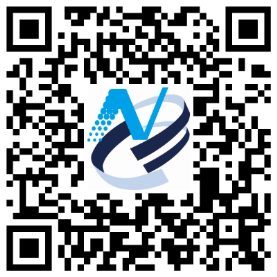 定　　價：新臺幣300元編　　號：(111) 008.0802GPN：1011101128ISBN：978-626-7162-20-0  (平裝)展 售 處：三民書局：　10045臺北市重慶南路1段61號TEL：886-2-23617511　FAX：886-2-23613355http://www.sanmin.com.tw/五南文化廣場：　40354臺中市西區臺灣大道二段85號TEL：886-4-22260330　FAX：886-4-22258234http://www.wunanbooks.com.tw/國家書店松江門市：　10485臺北市松江路209號1樓TEL：886-2-25180207　FAX:：886-2-25180778國家網路書店：http://www.govbooks.com.twISBN：978-626-7162-20-0GPN：1011101128定價：新臺幣300元 (平裝)